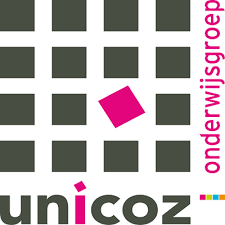 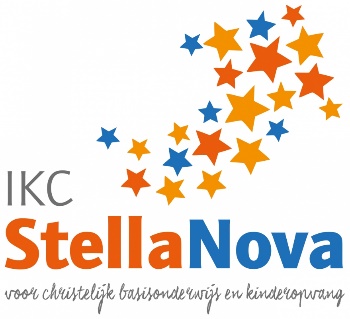 FORMAT VERSIE MAART 2021SCHOOLDOCUMENT HET VERHAAL VAN DE SCHOOLSchoolplan en ResultaatverantwoordingINHOUDSOPGAVEINLEIDING	4DEEL A	HET BELEID VAN DE SCHOOL	6Hoofdstuk A1: Onderwijskundig beleid	6A 1.1	Doelstelling en inhoud van het onderwijs	6A 1.2	Strategisch beleid Unicoz	6A 1.3	Schoolgids	6A 1.4	Schoolondersteuningsprofiel	6A 1.5	Gerealiseerde onderwijstijd	6A 1.6	Onderwijs aan nieuwkomers	6Hoofdstuk A2: Schoolklimaat	6A 2.1	Algemeen	6A 2.2	Pedagogisch klimaat	6A 2.3	Didactisch klimaat	6A 2.4	Veiligheid	7Hoofdstuk A3: Huisvesting en positie van de school	7A 3.1	Huisvesting in relatie tot onderwijs(ontwikkeling)	7A 3.2	Leerlingenaantal en (meerjaren)prognose	8A 3.3	Voedingsgebied en marktaandeel	8A 3.4	Schoolprofilering, PR en marketing	8Hoofdstuk A4: Personeelsbeleid	9A 4.1	Algemeen personeelsbeleid	9A 4.2	Maatregelen mbt het personeel die bijdragen aan ontwikkeling en uitvoering van het onderwijskundig beleid	9A 4.3	Pedagogisch-didactisch handelen van het onderwijspersoneel	9A 4.4	Bevoegdheid	9A 4.5	VOG	9A 4.6	R&O-beleid en Gesprekkencyclus	10A 4.7	Verzuim- en vitaliteitsbeleid	10A 4.8	RI&E	10A 4.9	Formatie (beleid)	11A 4.10	Document inzake evenredige vertegenwoordiging van vrouwen in de schoolleiding	11Hoofdstuk A5: Financieel beleid	11A 5.1	Begroting	11A 5.2	Exploitatie	11A 5.3	Financiële positie	11A 5.4	Vrijwillige ouderbijdrage	11A 5.5	Aanvaarding materiele en geldelijke bijdragen, anders dan ouderbijdrage en bekostiging	11Hoofdstuk A6: Kwaliteitszorg en Ambitie	12A 6.1	Ontwikkeling van de onderwijskwaliteit	12A 6.2	Teamprofessionalisering	14A 6.3	Tevredenheid personeel (2-jaarlijks)	14A 6.4	Verantwoording en dialoog	14Hoofdstuk A7: Alg. Verordening Gegevensbescherming (AVG)	15A 7.1	Informatiebeveiliging en privacy	15DEEL B	RESULTATEN EN VERANTWOORDING	17Hoofdstuk B1: Onderwijsproces en Onderwijsresultaten	17B 1.1	Kenmerken leerlingpopulatie	17B 1.2	De verschillende onderwijsbehoeften van de leerlingpopulatie	18B 1.3	Overzicht methoden (waarborg dat kerndoelen zijn afgedekt)	18B 1.4	Onderwijs aan het jonge kind	18B 1.5	Doorstroming	19B 1.6	Tussenresultaten (midden en einde schooljaar, groep 3 t/m 8)	20B 1.7	Didactische vaardigheden team	26B 1.8	Specifieke onderwijsbehoeften en schoolondersteuningsprofiel	27B 1.9	Tussentijdse verwijzingen	28B 1.10	Samenwerkingspartners	28B 1.11	Eindopbrengsten groep 8 schooljaar 2020-2021	29B 1.12	Verwijsadviezen voortgezet onderwijs	33B 1.13	Functioneren oud-leerlingen 3e jaar VO	35Hoofdstuk B2: Schoolklimaat	35B 2.1	Veiligheid en tevredenheid leerlingen	35B 2.2	Tevredenheid ouders (2-jaarlijks)	36B 2.3	Burgerschap en maatschappelijke competenties	37DEEL C	MEERJARENPLAN	39DEEL D	JAARPLAN	40DEEL E	BIJLAGEN EN VERWIJZINGEN	41INLEIDINGUnicoz hanteert een cyclische werkwijze in de kwaliteitszorg, volgens de PDCA cirkel (Plan, Do, Check, Act). Dat gebeurt zowel op het niveau van de school als op stichtingsniveau. Om de kwaliteitszorg ten aanzien van de onderwijskwaliteit op elke school vorm te geven hanteren de scholen en het bestuur een gezamenlijke jaarcyclus. In schema: 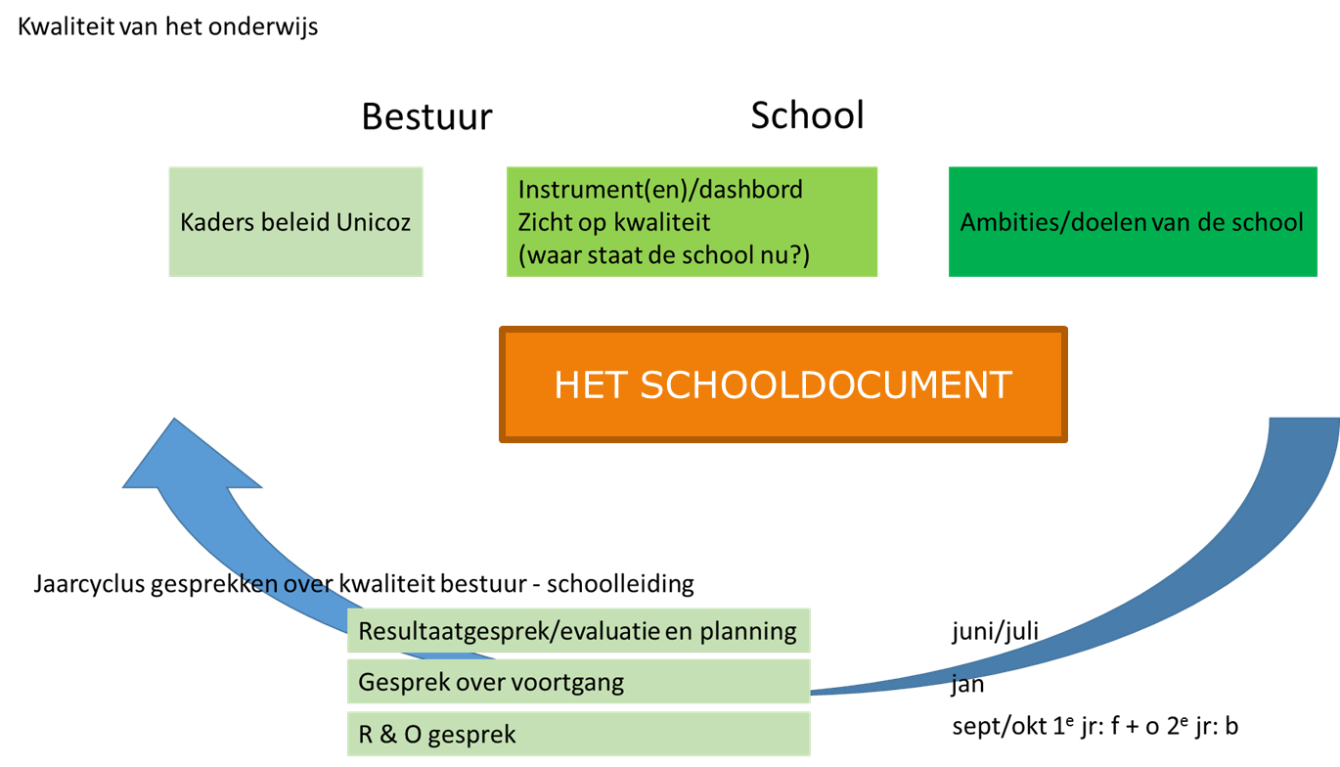 Het schooldocumentIn overleg met elkaar hebben directies en bestuur besloten om een SCHOOLDOCUMENT te gaan hanteren. Dit document staat centraal in de jaarlijkse cyclus van de school, die door de directie en het team van de school wordt uitgevoerd. Het vervult de rol van schoolplan, meerjarenplan, jaarplan en rapporteren over resultaten. De inhoudsopgave is zo gemaakt dat het kaderstellende beleid van Unicoz erin is opgenomen en ook de wettelijke eisen om een schoolplan te hebben met de verplichte onderdelen. Verder dekt het schooldocument het waarderingskader van de inspectie af (deugdelijkheidseisen, waarderingskader inspectie basiskwaliteit).Via het schooldocument evalueert de school jaarlijks wat er bereikt is in het afgelopen schooljaar, rapporteert over de gerealiseerde kwaliteit, en plant de doelen en ambities voor het nieuwe jaar. Elk jaar schuift het (vierjaren) perspectief op. Op die manier is er sprake van een dynamisch, levend gebruik van het schooldocument Het schooldocument fungeert op deze manier ook als dynamisch schoolplan. De directeur van de school is verantwoordelijk voor het opstellen ervan. De directeur en het bestuur spreken ten minste tweemaal per jaar op de school over de kwaliteit van de school en de ontwikkelingen, met het schooldocument als leidraad. DEEL AHET BELEID VAN DE SCHOOLDEEL A	HET BELEID VAN DE SCHOOL(Onderscheid in basiskwaliteit en extra eigen kwaliteiten)  Hoofdstuk A1: Onderwijskundig beleid 			De WPO verplicht ten minste op te nemen: Doelstelling en inhoud van het onderwijsDe uitwerking van de wettelijke voorschriften betreffende de uitgangspunten, de doelstelling en de inhoud van het onderwijs Wij vinden het belangrijk dat kinderen zich op onze school thuis voelen en dat zij zich in een goede sfeer kunnen ontwikkelen. Op IKC Stella Nova beschouwen wij ieder kind als een uniek persoon, met eigen ervaringen, emoties en verhalen. Geen mens is hetzelfde. Wij streven er naar kinderen te inspireren en te helpen hun kwaliteiten optimaal te ontwikkelen. Onze school zien wij als een ontmoetingsplaats, waar het kind zich vanuit een veilige basis ontwikkelt tot een mens met een eigen identiteit in een veranderende maatschappij. Wij streven naar een schoolomgeving waarin wij kinderen vaardig maken in de 21st century skills* en waar respect, warmte, vertrouwen, verwondering en humor de elementen vormen die ervoor zorgen dat het kind zich emotioneel vrij kan ontwikkelen.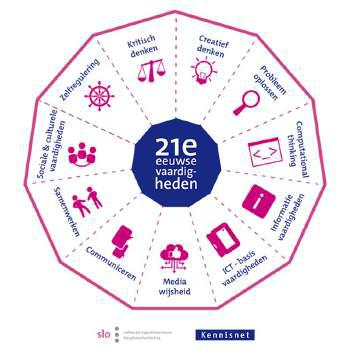 * 21st century skillsSamenwerkenProbleemoplossend vermogenICT basisvaardighedenCreativiteitKritisch denkenCommunicerenSociale en culturele vaardighedenMediawijsheidZelfreguleringComputational thinkingInformatie vaardighedenStrategisch beleid UnicozDe door het bevoegd gezag in het schoolplan opgenomen eigen opdrachten voor het onderwijs in een onderwijsprogramma
De strategische beleidsbrief van het bevoegd gezag van Unicoz is leidend voor het beleid op schoolniveau. De strategische beleidsbrief 2016 – 2020 is te vinden via deze link: https://www.unicoz.nl/bestanden/Strategische_beleidsbrief_januari_2016.pdf. Het bestuur is bezig om een nieuw beleidsplan op te stellen voor 2021 – 2025 middels het traject ‘Strategie in beweging’.U vindt onze schoolgids via onderstaande link: http://www.ikcstellanova.nl/informatie/basisschool/schoolgids--abcSchoolondersteuningsprofielDe Unicoz basisscholen en alle andere basisscholen in het Samenwerkingsverband Passend Onderwijs Zoetermeer PO, hebben samen een standaard afgesproken waaraan de ondersteuning in de basis voor alle kinderen aan moet voldoen. In het Schoolondersteuningsprofiel beschrijft de school welke ondersteuning aan kinderen geboden kan worden die worden toegelaten. Ook wordt beschreven wat de grenzen zijn en wordt beschreven welke kinderen wel en welke kinderen geen passende plek kan worden geboden.  Gerealiseerde onderwijstijd					Wij voldoen aan de normen die zijn gesteld wat betreft gerealiseerde onderwijs-tijd. Zie Schooldocument (Excel overzicht), Schoolgids en document ‘Berekening marge-uren’Onderwijs aan nieuwkomersNiet van toepassing voor onze school.Hoofdstuk A2: SchoolklimaatAlgemeenWij gaan respectvol met elkaar om. Kinderen leren en ontwikkelen zich door met elkaar samen te leven en samen te werken. Onze leerlingen leren omgaan met de talenten en beperkingen van zichzelf en van de ander. Ze ontwikkelen zelfstandigheid en verantwoordelijkheid, leren omgaan met vrijheid èn met de grenzen van vrijheid. Want er gelden in onze school duidelijke (omgangs-)regels. We vertrouwen erop dat alle leerlingen, ouders en leerkrachten zich aan deze regels houden.  		  Pedagogisch klimaatWij vinden het belangrijk dat kinderen zich op onze school thuis voelen en dat zij zich in een goede sfeer kunnen ontwikkelen. Op IKC Stella Nova beschouwen wij ieder kind als een uniek persoon, met eigen ervaringen, emoties en verhalen. Geen mens is hetzelfde. Wij streven er naar kinderen te inspireren en te helpen hun kwaliteiten optimaal te ontwikkelen. Onze school zien wij als een ontmoetingsplaats, waar het kind zich vanuit een veilige basis ontwikkelt tot een mens met een eigen identiteit in een veranderende maatschappij. Wij streven naar een schoolomgeving waarin wij kinderen vaardig maken in de 21st century skills* en waar respect, warmte, vertrouwen, verwondering en humor de elementen vormen die ervoor zorgen dat het kind zich emotioneel vrij kan ontwikkelen.We kijken op een andere manier naar het leren van kinderen. Dit wordt zichtbaar in onze visie.IKC Stella Nova is een onderwijsorganisatie waar:wij vertrouwen hebben in de ontwikkeling van leerlingen, omdat kinderen 	van nature gemotiveerd zijn om te leren;onderwijs gericht is op het verwerven van:kennis, waarbij we streven naar zo optimaal mogelijke leeropbrengsteninzicht, door betekenisvol te lerenpersoonlijke vaardigheden (o.a. samenwerken, leren van elkaar)we gezamenlijk verantwoordelijk zijn voor de inhoud, de totstandkoming en 	het resultaat van ons onderwijs;de leerkracht de leerlingen als coach en expert begeleidt;wij het onderwijs afstemmen op de onderwijsbehoefte van het kind en op de 	verschillen tussen leerlingen;fouten gemaakt mogen worden met als uitgangspunt: van fouten kun je 	leren.Onze school bestaat uit drie Units: Unit 1; groep 1 en 2 en Unit 2; groep 3 t/m 5 en Unit 3 groep 6 t/m 8. Unit 1 bestaat uit een tweetal basisgroepen, waarin kinderen van verschillende leeftijden bij elkaar zitten. Een basisgroep van deze Unit bestaat uit leerlingen van groep 1 en 2. Leerlingen die net 4 jaar geworden zijn, starten in onze instroomgroep. Unit 2 bestaat uit een viertal basisgroepen, waarin kinderen van verschillende leeftijden bij elkaar zitten. Dit stimuleert het natuurlijk leren van kinderen. In elke basisgroep zitten kinderen van groep 3 t/m 5. Unit 3 bestaat uit een tweetal basisgroepen met daarin kinderen van groep 6 t/m 8. Ieder kind zit in een eigen basisgroep met een vaste leerkracht. Dit biedt de kinderen veiligheid en houvast.Onze onderwijskundige uitgangspuntenOp basis van onze missie en visie geven wij onderwijs vanuit de volgende uitgangspunten:	Wij maken kinderen vaardig in de 21st century skills.De leerkracht is coach. Hij / zij ondersteunt leerlingen bij het stellen van  	leervragen en bij het reflecteren op hun eigen ontwikkeling.Leerlingen krijgen ruimte om op onderzoek uit te gaan, ervaringen op te doen 	en te experimenteren.Wij besteden veel aandacht aan rekenen, spelling, taal en lezen, omdat deze 	vaardigheden de basis vormen voor al het leren en leerlingen deze vakken 			moeten beheersen om zich optimaal te kunnen ontwikkelen.Leerlingen werken en leren samen, omdat zij veel van en aan elkaar kunnen 	leren.Wij stemmen ons onderwijs en onze begeleiding af op de onderwijsbehoefte	van leerlingen. Wij houden rekening met de belangstelling en het tempo van het individuele 	kind.Zie Schooldocument (Excel overzicht) en SchoolgidsDidactisch klimaatZie Schooldocument (Excel overzicht)  VeiligheidA 2.4.1 Veiligheid personeel (o.a. RI&E) Het personeel geeft aan zich veilig te voelen op school. Dit komt mede dor de openheid van ons gebouw en de organisatie van ons onderwijs.In schooljaar 2020-2021 is er een Risico Inventarisatie & Evaluatie ingevuld. Onze school is vervolgens door een expert bezocht en bevraagd op de antwoorden uit de inventarisatie. Hierop is een aantal acties voorgesteld die in de komende periode verholpen moeten worden.A.2.4.2 BHV	Een aantal collega’s (8) heeft het certificaat BHV behaald en volgt jaarlijks de herhalingscursus. Hiermee voldoen wij aan de wettelijke eisen.A.2.4.3 EHBOEr zijn geen collega’s die een EHBO diploma hebben. Dit is ook geen wettelijk vereiste.Hoofdstuk A3: Huisvesting en positie van de school				A 3.1	Huisvesting in relatie tot onderwijs(ontwikkeling)A 3.2	Leerlingenaantal en (meerjaren)prognose	Ontwikkelingen: *NB: voor beschrijving van ontwikkelingen in leerlingaantallen en prognose mag je ipv bovenstaande tabel ook de data en tabellen uit Ultimview invoegen en je analyse hierop baseren.A 3.3	Voedingsgebied en marktaandeel			A 3.4	Schoolprofilering, PR en marketing	Denk aan “Bulls-eye”, wijkoverleg, foldermateriaal, social media, activiteitenHoofdstuk A4: PersoneelsbeleidAlgemeen personeelsbeleidIKC Stella Nova is onderdeel van de Unicoz onderwijsgroep waarbinnen afspraken zijn gemaakt rondom goed werkgeverschap. Hieronder valt ook het personeels-beleid binnen de Unicoz onderwijsgroep.Maatregelen mbt het personeel die bijdragen aan ontwikkeling en uitvoering van het onderwijskundig beleid A 4.2.1 MaatregelenWij zetten onze werkdruk verlagende middelen in om fulltime een OOP-er in te zetten op de plek in de organisatie die daar het meest om vraagt. De NPO-gelden worden deels gebruikt voor het inzetten van extra formatie, waardoor er ambulante tijd beschikbaar is voor de Unitleiders. Dit zorgt ervaar dat de zaken in de Unit goed geregeld zijn en de kwaliteit van het onderwijs wordt gewaarborgd. Daarnaast zetten we een extra OOP-er in in Unit 1, worden extra uren SMW ingezet en kunnen leerkrachten zich laten scholen.A 4.2.2 Bekostiging maatregelen	Werkdrukverlagende middelen en NPO-gelden.Pedagogisch-didactisch handelen van het onderwijspersoneelZie Schooldocument (Excel overzicht)Bevoegdheid							Onze leerkrachten zijn bevoegd om voor de klas te staan (PABO). Het onderwijs-ondersteunend personeel met lesgevende taken is bevoegd (leraarondersteuner / onderwijsassistent niveau 4). Het onderwijsondersteunend personeel met niet-lesgevende taken is bevoegd en doet soms invalwerk (leraarondersteuner / onderwijsassistent niveau 4). Zie Schooldocument (Excel overzicht)VOG								Al onze medewerkers zijn in dienst van de Unicoz scholengroep en moeten een    VOG hebben alvorens ze in dienst kunnen treden. Vrijwilligers op school dienen een VOG aan te vragen alvorens ze hun vrijwilligerswerk kunnen doen op onze school.R&O-beleid en Gesprekkencyclus 				Verzuim- en vitaliteitsbeleidA 4.8	RI&EA 4.9	Formatie (beleid) 						Doordat Eelco deels als beleidsmedewerker O&K is gaan werken, loopt er op dit moment een sollicitatieprocedure voor duo-directeur. Deze procedure wordt voor de herfstvakantie afgerond. 
Deze directie vormt het IKC managementteam, met de manager kinderopvang. Er is ook sprake van een managementteam onderwijs, waar de intern begeleider en unitleiders ook in zitten. Dit managementteam krijgt steeds meer vorm. Wat in ieder geval duidelijk is, is dat er vanuit de verwachte groei van het aantal kinderen die gebruik maakt van de opvang en/of het onderwijs, aandacht moet zijn voor het bepalen van een managementstructuur. 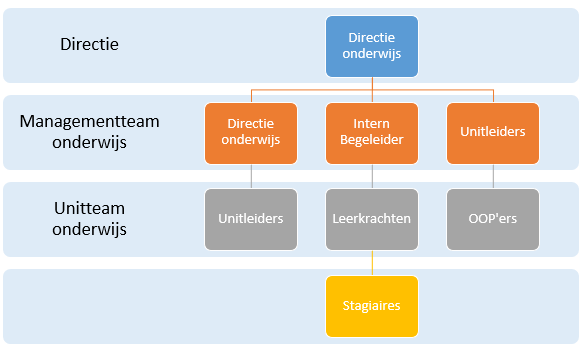 Ook op het gebied van de formatie liggen er de komende jaren kansen. Er zal een goed doordacht plan van aanpak opgesteld moeten worden om de gewenste schoolontwikkeling op het gebied van personeel te bereiken. Eén van de elemen-ten waarmee rekening gehouden zal moeten worden is de toename van het aantal leerlingen en daarmee de uitbreiding van het aantal fte. Deze groei kan ertoe bij-dragen dat er gericht wordt gezocht naar medewerkers met bepaalde kwaliteiten en binnen verschillende functies. Hier liggen kansen voor IKC Stella Nova waar-binnen op dit moment al verschillende functies te vinden zijn. Pedagogisch mede-werkers kunnen bijvoorbeeld ingezet worden als onderwijsassistent, waarmee diversiteit binnen de organisatie ontstaat en functiedifferentiëring een plek heeft. Dit kan werkdrukverlagend en enthousiasmerend werken voor het personeel. Hierdoor ontstaat een kindcentrum waarbinnen op divers niveau en gebied samengewerkt wordt, wat ten goede komt van de kinderen binnen IKC Stella Nova.In de meerjarenbegroting die elk jaar wordt opgesteld kunnen meerdere scenario’s worden opgesteld. Daarbij kan voor de komende jaren een gewenste situatie worden uitgedacht, horende bij de groei van het aantal leerlingen. De huidige bezetting in Unit 1 en 2 is zoals deze gewenst is voor de komende jaren. De groei van het aantal leerlingen zal met name in Unit 3 plaatsvinden. Daarbij is het wenselijk te werken met leerkrachten en leerkrachtondersteuners, omdat deze meer bevoegdheden hebben dan onderwijsassistenten. In de afbeeldingen hieronder staan tabellen en cirkeldiagrammen met daarin per leeftijdsgroep het aantal medewerkers en het geslacht van onze medewerkers. De komende jaren zullen deze getallen wijzigen i.v.m. het groeiend aantal leerlingen en het daardoor groeiend aantal fte’s. De leeftijdsverdeling zal hierdoor naar alle waarschijnlijkheid ook wijzigen de komende jaren. Daarbij wordt de komende jaren rekening gehouden met het mogelijk koppelen van het personeelsbestand van het gedeelte onderwijs aan het gedeelte opvang binnen IKC Stella Nova.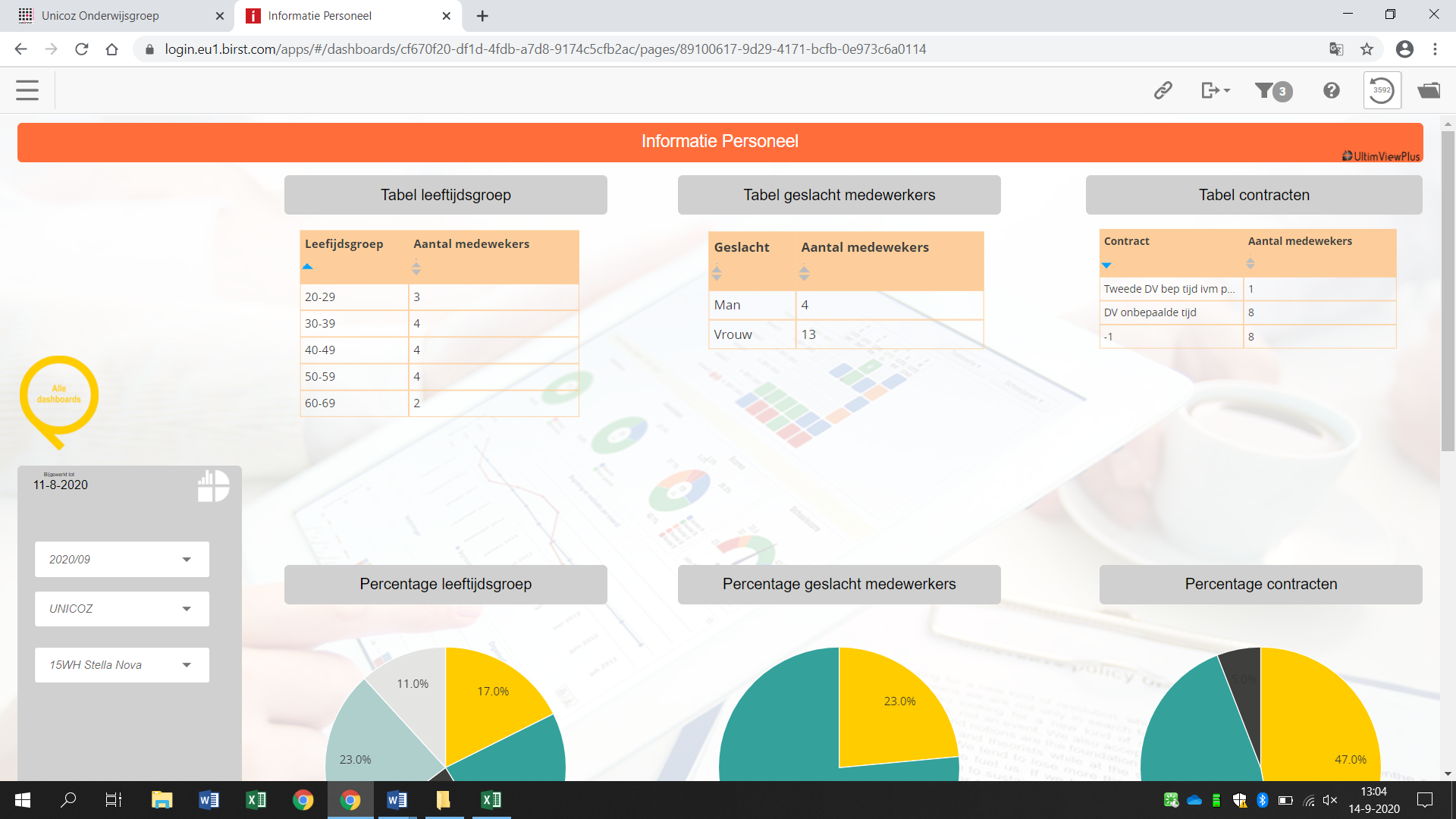 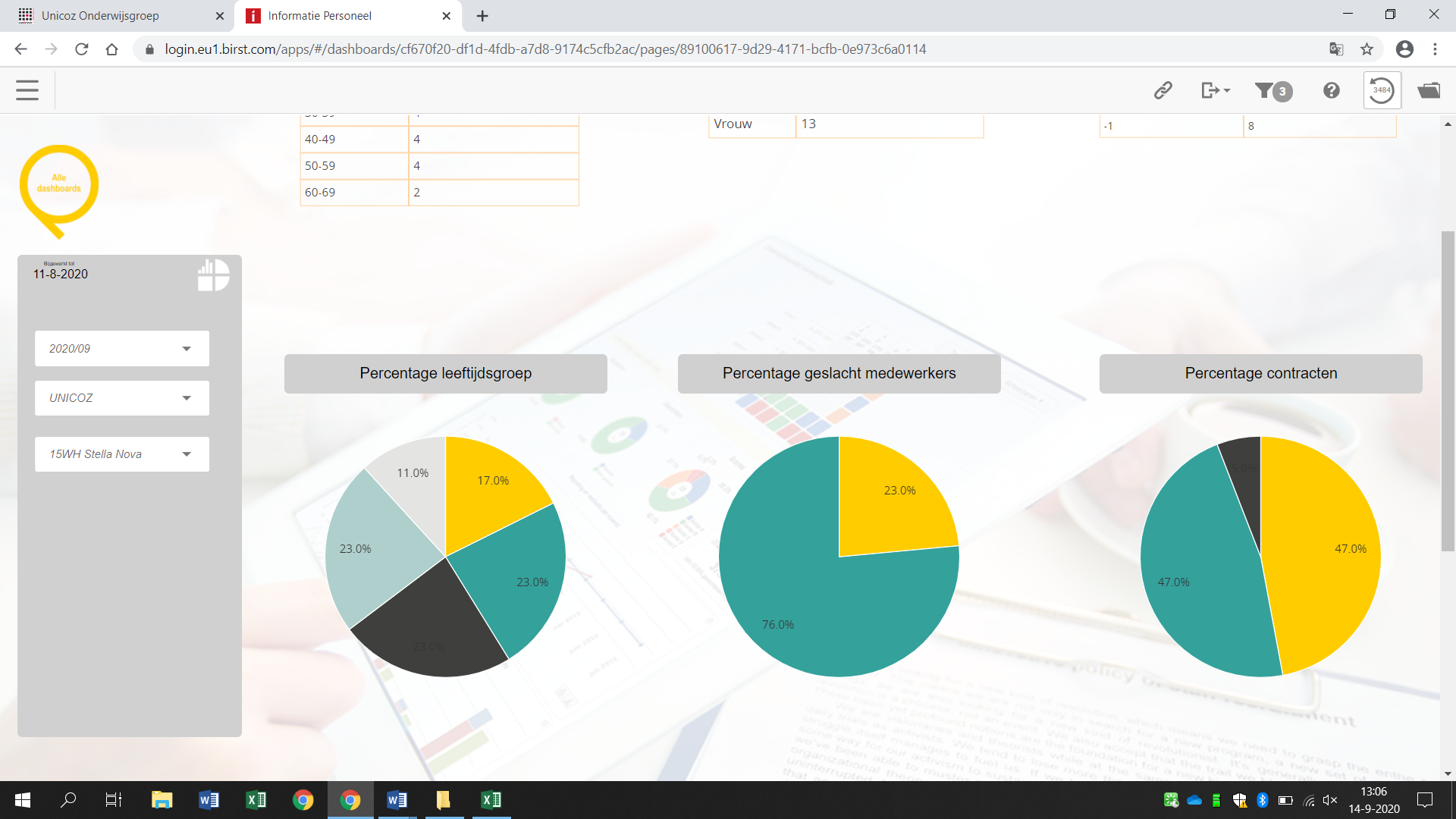 A 4.10 Document inzake evenredige vertegenwoordiging van vrouwen in  de schoolleiding					Op bovenschoolsniveau is het personeelsbeleid beschreven in het integraal perso-neelsbeleidsplan. Daarin is ook opgenomen op welke wijze we de wettelijke eis vormgeven m.b.t. evenredige vertegenwoordiging van vrouwen in leidinggevende taken. Hoofdstuk A5: Financieel beleidBegrotingA 5.1.1 AlgemeenDoor een groeiend aantal leerlingen is het de afgelopen schooljaren gelukt om een passende begroting op te stellen. Ook voor de komende schooljaren zal dit het uitgangspunt zijn. Eind 2019 had de school een positieve reserve die boven de 10% van de totale bekostiging van de school lag. Daarmee voldeed de school aan de gewenste norm. Voor 2021 is de verwachting dat het resultaat positief zal zijn. Op moment van schrijven staat in Ultimview een verwachte positieve prognose. Vanwege de aanstelling van een duo-directeur met een minimale wtf van 0,8 (en die niet in de begroting was opgenomen), kan het verwachte positieve saldo lager uitvallen. De verwachting is dan nog steeds dat het jaar 2021 afgesloten wordt met een positief saldo.	A 5.1.2 Realisatie schoolbegroting						De prognose van het resultaat over 2021 geeft aan dat het resultaat positief zal zijn ten opzichte van de begroting 2021. In de begroting van 2021 was een positief eindbedrag van € 34.000,- begroot. Deze zal naar verwachting (volgens Ultimview in oktober 2021) boven de € 50.000,- uitkomen. Hiermee wordt een positief resultaat gerealiseerd. Het vraagt extra aandacht om uit te zoeken hoe het komt dat het eindbedrag flink hoger uitvalt dan begroot. Dit zal in de begroting van 2022 worden verklaard. Met het verwachte positieve saldo over 2021, zal onze positieve reserve groeien.  Bij het opstellen van de begroting voor 2022 zal kritisch gekeken worden naar de realisatie van 2021. Vervolgens zullen strategische keuzes moeten worden gemaakt. De begroting voor 2022 wordt in de maand november opgesteld en ter advies voorgelegd aan de MR. Na advies van de MR wordt hij ter goedkeuring voorgelegd aan het CvB.Zie Begroting 2021, Begroting 2022 en document ‘Financiën 2021 - 2025’ExploitatieIeder schooljaar wordt de exploitatie van het gebouw met de gemeente besproken. Hiervoor is een MJOP opgesteld dat jaarlijks wordt bijgesteld. Kosten voor onderhoud en verbouwingen staan hierin vermeld.In 2015 is de school in een nieuw gebouw gehuisvest. Dat heeft een groot aantal voordelen, maar ook nadelen waarover we elk jaar in gesprek gaan. Een aantal zaken zijn al sinds de oplevering van het gebouw punten van aandacht, bijv. het hoge energieverbruik. Ook moeten er nog diverse herstelwerkzaamheden aan het gebouw plaatsvinden, bijv. de lekkage plekken aan het plafond. Hierover vindt overleg plaats met de gemeente.In de zomer van 2022 zal de bovenste verdieping verbouwd worden en worden ingericht naar ons onderwijsconcept. Tot nu toe was deze verdieping ingericht met lokalen die (deels) in gebruik waren door een collega-school. Aan deze verbouwing en inrichting van de ruimte zullen extra kosten verbonden zijn, die opgenomen gaan worden in de begroting van 2022. In de meerjarenbegroting, die in 2020 is opgesteld voor de jaren 2021 – 2025, is hiermee al deels rekening ge-houden. Deze ontwikkeling zorgt er ook voor dat er een investering gedaan zal moeten worden op het gebied van meubilair en ICT middelen. Ook dit is al opgenomen in de meerjarenbegroting van 2021 – 2025. De uitdaging voor 2022 is dan ook om een passende begroting op te stellen, waarbij de extra kosten van de verbouwing en inrichting meegenomen worden. Financiële positieIs er een gezonde reserve op schoolniveau? Ja, deze reserve zat eind 2020 boven de door het CvB gestelde norm van 10% van de totale bekostiging van de school en zal naar verwachting eind 2021 groeien.Vrijwillige ouderbijdrageZowel in onze schoolgids als in de overige documenten (bijv. de Stella Nova ABC)  staat vermeld dat de ouderbijdrage een vrijwillige bijdrage is. Er wordt een vrij-willige ouderbijdrage van € 30,- euro per schooljaar aan de ouders gevraagd. Omdat er in 2021 vanwege Covid-19 minder activiteiten zijn georganiseerd, is er de reserve van de OR groot. Voor schooljaar 2021-2022 is bepaald dat de vrijwillige ouderbijdrage wordt verlaagd naar € 20,- euro per leerling. De bijdrage wordt één op één doorgezet naar de Ouderraad (OR). Over de besteding van deze gelden draagt de OR verantwoording af aan de Medezeggenschapsraad (MR) van onze school. De MR controleert de boekhouding van de OR. De OR brengt één keer per schooljaar verslag uit van de besteding van de ouderbijdrage door middel van het jaarverslag.Zie Schooldocument (Excel overzicht), Schoolgids en Stella Nova ABCAanvaarding materiele en geldelijke bijdragen, anders dan ouderbijdrage en bekostigingOverblijfbijdrage: Er wordt door school aan de ouders een jaarlijkse bijdrage gevraagd van € 30,- per kind voor de opvang van de kinderen tussen de middag vanwege ons continurooster. De kinderen worden tussen de middag opgevangen door de leerkrachten van onze school. We maken geen gebruik van een TSO. De bijdrage van de ouders wordt gebruikt voor de personeelskantine en voor de aanschaf van nieuw (buiten-)speelmaterialen.Sponsoring: Ouders die, bijvoorbeeld met hun bedrijf, iets voor onze school willen betekenen, kunnen de school sponsoren. Dat wil zeggen dat zij geld of goederen ter beschikking stellen en dat de school daar iets tegenover stelt. Op landelijk niveau is er een sponsor-convenant opgesteld, waarin gedragsregels zijn vastgelegd voor sponsoring in het onderwijs. Ons bestuur houdt zich aan de afspraken die in dit convenant zijn gemaakt. Overwegen ouders IKC Stella Nova te sponsoren, dan worden zij van harte uitgenodigd om contact op te nemen met de directeur.Hoofdstuk A6: Kwaliteitszorg en Ambitie Ontwikkeling van de onderwijskwaliteit   			Voorbeeldtekst:De school hanteert een jaarlijkse cyclus van evalueren, plannen en verbeteren. De cyclische manier van werken binnen Unicoz en binnen de school zorgt voor een continue dialoog in en over de school: doen we de goede dingen, doen we die goed en vinden anderen dat ook?Op alle Unicoz scholen wordt kwaliteitszorg altijd gekoppeld aan schoolontwikkeling. Alle ontwikkelprojecten waar een school aan werkt, worden geplaatst in de kwaliteitszorgcyclus van plannen, uitvoeren, evalueren, vastleggen (borgen of verbeteren) en daar waar nodig bijstellen. De basis van de kwaliteit ligt op de Unicoz scholen in het primaire proces. We maken hiervoor gebruik van de PDCA-cyclus van Deming. Het cyclische karakter garandeert dat de kwaliteitsverbetering continue onder de aandacht is. De vier activiteiten in de kwaliteitscirkel van Deming zijn:PLAN: Kijk naar huidige werkzaamheden en ontwerp een plan voor de verbetering van deze werkzaamheden. Stel voor deze verbetering doelstellingen vast.DO: Voer de geplande verbetering uit in een gecontroleerde proefopstelling.CHECK/STUDY: Meet het resultaat van de verbetering en vergelijk deze met de oorspronkelijke situatie en toets deze aan de vastgestelde doelstellingen.ACT: Bijstellen aan de hand van de gevonden resultaten bij CHECK.De PDCA cirkel is een reeks van activiteiten die worden uitgevoerd met als doel verbetering van de kwaliteit. 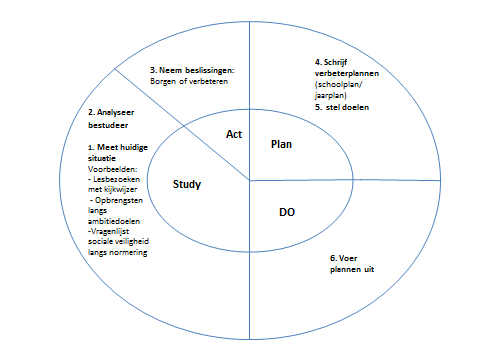 Analyse mbt de wijze waarop de school zicht heeft en vorm en inhoud geeft aan de ontwikkeling van de onderwijskwaliteit Onderstaande vragen kunnen helpen om antwoord te geven op de vraag op welke manier de school werkt aan de onderwijskwaliteit? Wat vragen we van onze medewerkers in hun didactisch en pedagogisch handelen en hun bijdrage aan school/onderwijsontwikkeling? Wat vraagt het werken aan kwaliteit aan leiderschapsstijl(en) op verschillende niveaus in de organisatie? Hoe betrekken we de maatschappelijke omgeving bij ons onderwijs?Hoe zorgen we dat we steeds evalueren hoe we werken aan onderwijskwaliteit zodat we die kwaliteit steeds verder kunnen verbeteren? Hoe werken we samen met ouders en ketenpartners? Wat voor schoolgebouw en materieel hebben wij nodig om onderwijskwaliteit te kunnen bieden? Wat vraagt het werken aan kwaliteit van het handelen van ons bestuur, de bestuurlijke staf en van schoolleiders? Hoe zorgen we ervoor dat onze mensen en middelen zo worden ingezet dat het de onderwijskwaliteit verbetert? Teamprofessionalisering							NB: Gegevens uit eigenscholingsplan weergeven of in onderstaande tabel gegevens invoegenAnalyse van de wijze waarop de school zicht heeft en vorm en inhoud geeft aan de professionalisering van het team:Tevredenheid personeel (2-jaarlijks)					Analyse van de wijze waarop de school zicht heeft op de tevredenheid van het personeel en vorm en inhoud geeft aan ontwikkeling van de tevredenheid. 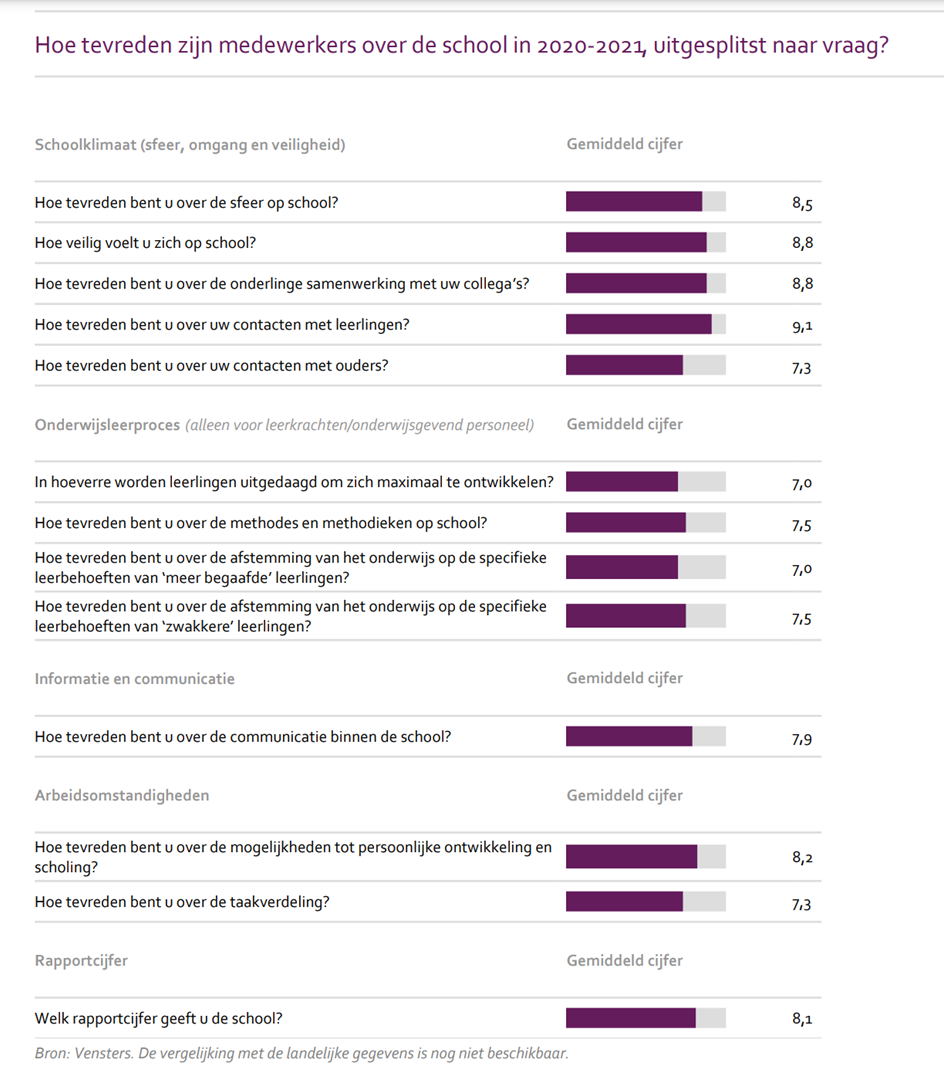 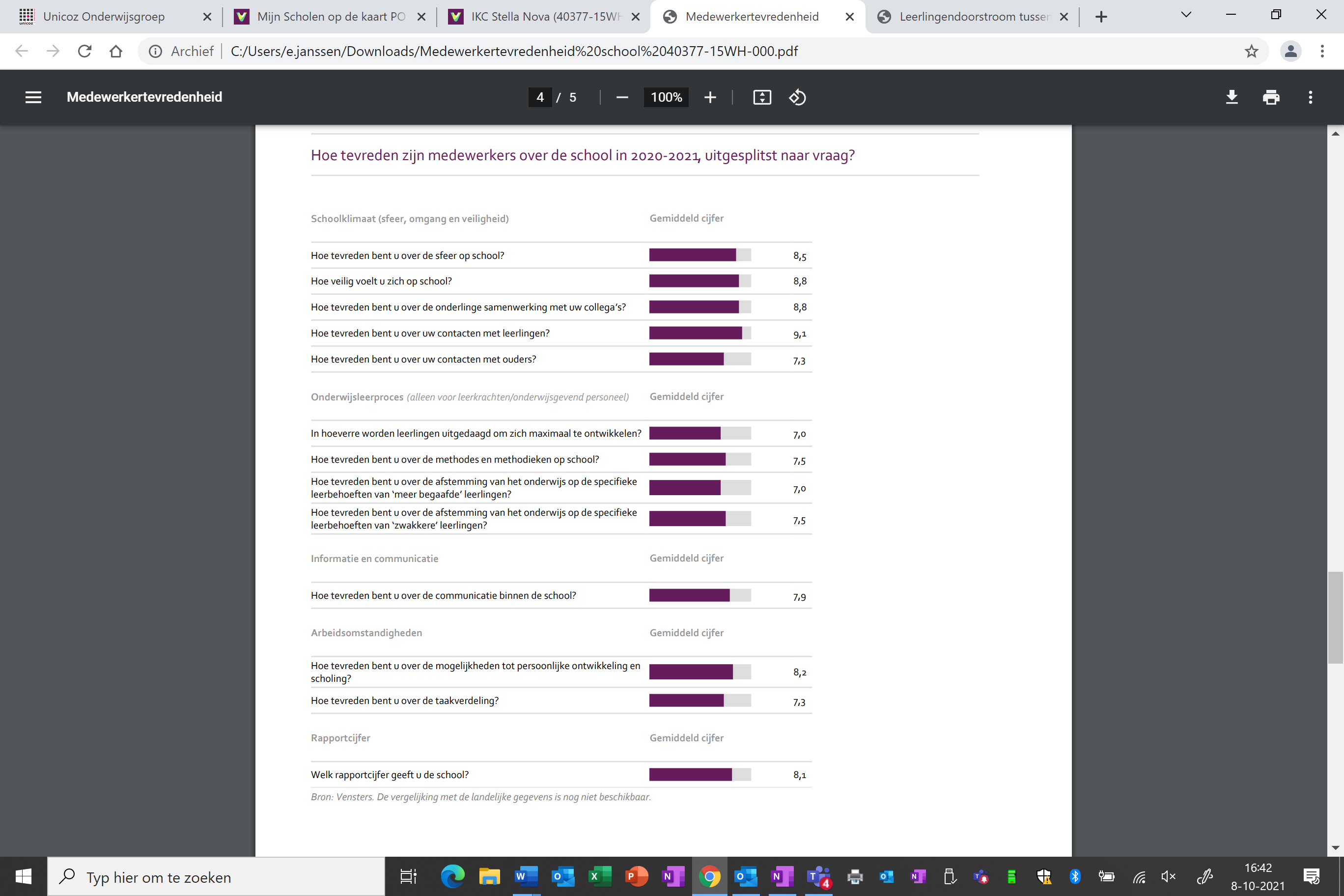 Verantwoording en dialoog							Hoofdstuk A7: Alg. Verordening Gegevensbescherming (AVG)Informatiebeveiliging en privacy   		Op de scholen wordt iedere dag met persoonsgegevens gewerkt. Veilig werken met persoonsgegevens is verantwoordelijkheid van ieder teamlid in de school. Daarom is een lijstje met aandachtspunten (“do’s en don’ts”) opgesteld die de school hierbij helpen. Dit lijstje is niet volledig en er is ook niet voor alles een oplossing voorhanden. Het is vooral bedoeld als aanzet om na te denken over informatiebeveiliging en privacy en wat dat betekent in het dagelijkse werk. Wordt het Privacy handboek Unicoz jaarlijks besproken in en met het team? (zie: Uniconnect/Weten en Regelen/Beleid/Privacyreglement)Is er in het afgelopen schooljaar sprake geweest van een datalek?Zo ja: Welke acties heb je ondernomen:Op welke manier wordt er in de school aandacht besteed aan informatiebeveiliging en privacy?Denk aan: 1. Vergrendelen van computers 2. Bewaren en delen van wachtwoorden 3. Opslaan van leerlinggegevens 4. Gebruik van printer of kopieerapparaat 5. Toegang tot leerlinggegevens (adreslijsten, rapporten, medische gegevens, groepsmap). 6. Afsluiten van kasten/ruimtes7. Gebruik van beeldmateriaal 8. Delen van persoonsgegevens via emailDEEL BRESULTATEN EN VERANTWOORDING SCHOOLJAAR 2020-2021Rapportage, analyse en consequentiesDEEL B	RESULTATEN EN VERANTWOORDINGHoofdstuk B1: Onderwijsproces en Onderwijsresultaten Kenmerken leerlingpopulatieVanaf schooljaar 2019-2020 geldt een nieuwe verdeling onderwijsachterstandenmiddelen voor het basisonderwijs. Er wordt door het CBS een achterstandsscore per school bepaald. Op basis hiervan worden budget per school toegekend. De gewichtenregeling is komen te vervallen. Hoe meer leerlingen op school met een lage verwachte onderwijsscore, hoe hoger de achterstandsscore en de daaraan gekoppelde financiële bijdrage van de overheid die de school krijgt. Zie https://www.poraad.nl/files/documents/herverdeeleffecten-onderwijsachterstandenbeleid-2019-2020 en https://www.cbs.nl/nl-nl/maatwerk/2019/28/achterstandsscores-per-school-herzien-2018 voor achterstandsscore per school.VVE school in 2020-2021Analyse m.b.t.: Kenmerken populatie De verschillende onderwijsbehoeften van de leerlingpopulatieHet aanbod sluit aan op het niveau van de leerlingen bij binnenkomst van de school, wordt afgestemd op de onderwijsbehoeften die kenmerkend zijn voor de leerlingen-populatie en bereidt hen voor op het aanbod bij de start van het vervolgonderwijs. Daartussenin verdelen de leraren de leerinhouden evenwichtig en in samenhang over de leerjaren heen. Overzicht methoden (waarborg dat kerndoelen zijn afgedekt)Onderwijs aan het jonge kind						School nam in 2020-2021 citotoetsen bij kleuters af in*: 	
*Aankruisen wat van toepassing is; *NB: Vanaf schooljaar 20-21 is afnemen van kleutertoetsen niet meer wenselijk (verbod is aanstaande)KleuterverlengingAnalyse mbt: Kleuterverlenging en onderwijs aan het jonge kindDoorstroming								Doublure groep 3 t/m 8Analyse mbt: DoorstromingTussenresultaten (midden en einde schooljaar, groep 3 t/m 8) 	Onderstaande vragen kunnen helpen om antwoord te geven op de vraag op welke manier de school zicht heeft op de ontwikkeling van de onderwijskwaliteit? Welke hulpmiddelen of werkwijzen gebruiken we of willen we gebruiken om onderwijskwaliteit in beeld te krijgen en waarom? Welke eisen stellen we aan de kwaliteit (validiteit en betrouwbaarheid) van de instrumenten waarmee we onderwijskwaliteit in beeld brengen en waarom? Hoe helpen de instrumenten en werkwijzen die we nu al gebruiken ons daadwerkelijk zicht te krijgen op onderwijskwaliteit? Hoe krijgen we zicht op merkbare en meetbare opbrengsten van ons onderwijs? Met ingang van 1 februari 2016 beoordeelt de inspectie de tussenresultaten van scholen in het primair onderwijs niet meer. Wel verwacht de inspectie dat de school haar resultaten jaarlijks evalueert en beoordeelt met vergelijkbare scholen en/of eigen ambitie/doelen. Aangezien er geen inspectienorm beschikbaar is, is het CITO gemiddelde gehanteerd. Dit om scholen een richtlijn te geven voor het formuleren van eigen schoolambitie/doelen. In de tabellen is dan ook de kolom “ambitie/doelen” opgenomen. Hier is ruimte voor het noteren van eigen opgestelde ambitie/doelen. De behaalde score kan in de volgende periode worden vergeleken met de eigen geformuleerde ambitie/doelen. De Unicoz scholen hebben afspraken gemaakt over de verplicht af te nemen Cito-toetsen. *Zie toetskalender Unicoz schooljaar 2019-2020 voor toets-versieAndere niet-methodegebonden toetsen zijn optioneel. Als de school kiest om de CITO toetsen voor een vakgebied niet af te nemen, gaan we ervan uit dat de school aanvullende toetsen afneemt om zo de doorgaande lijn op groeps- en kindniveau te kunnen volgen en te verantwoorden. NB: Voor het verantwoorden van de tussenresultaten mag de school de in de volgende pagina’s opgenomen tabellen met gemiddelde citonormen vullen en gebruiken. Het is echter ook mogelijk om verantwoording en analyse te doen op basis van data en tabellen uit ParnasSys en/of Ultimview. Het gaat om het verhaal van de school en de wijze waarop de school zelf de ontwikkeling van haar leerlingen volgt, analyseert en hierop anticipeert in het aanbod en ambities stelt. Dit alles met als doel om bij de eindtoets de vereiste en verwachte streefniveaus in referentiewaarden 1F en 2F/1S te realiserenCITO Rekenen en Wiskunde Medio en Eind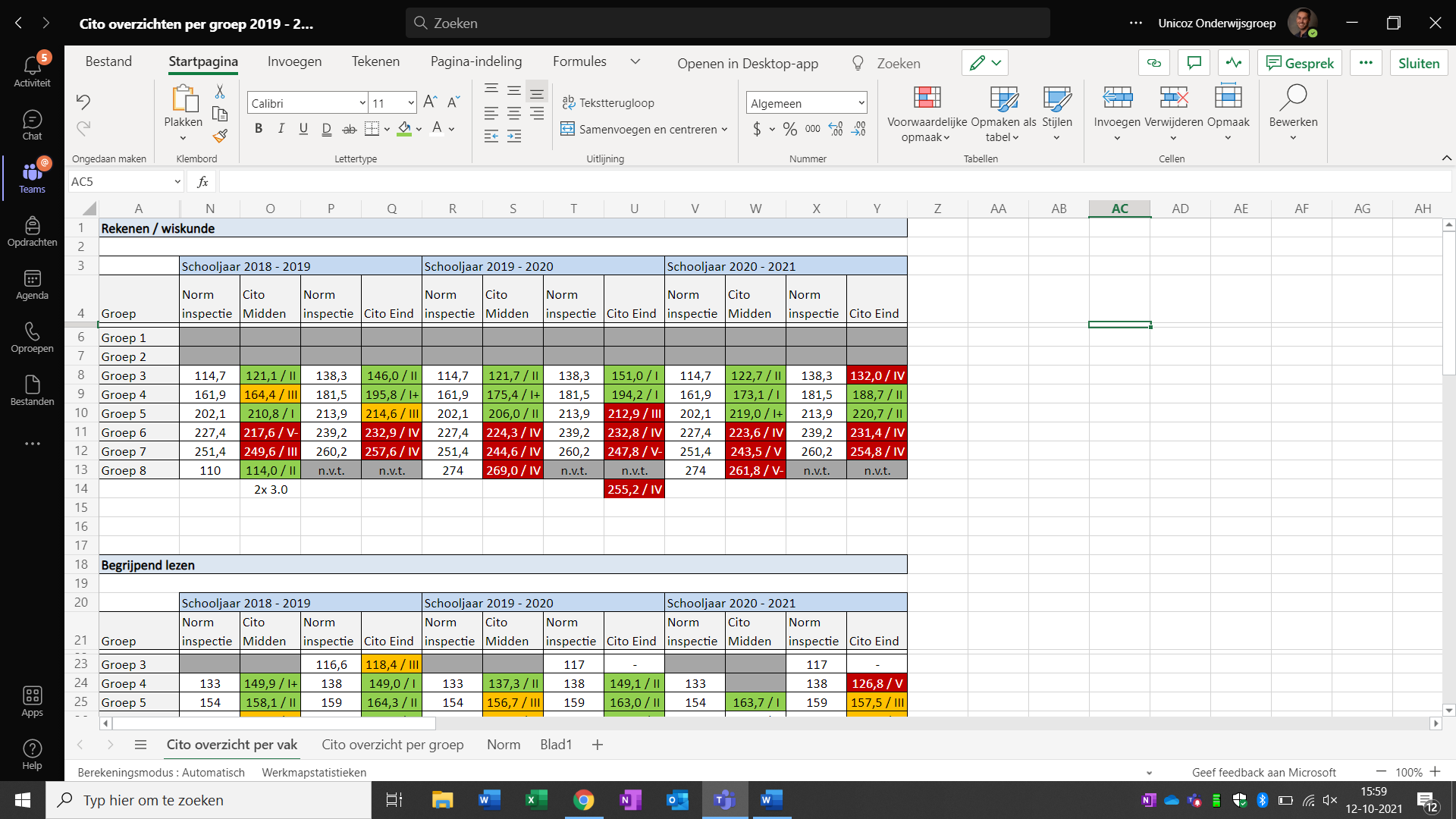 *Normen 3.0 toetsenAnalyse mbt: Opbrengsten Rekenen/Wiskunde:CITO Begrijpend Lezen In de 3.0 toetsen kan gekozen worden voor M en E afname van deze toets. De M-afname is opgenomen in de Unicoz toetskalender. Het is een keus van de school of er voor een extra meetmoment gekozen wordt. Deze scores kunnen dan extra worden opgenomen in de 2e tabel BL in dit verantwoordingsdocument. Voor groep 3 is alleen een Eindversie van BL beschikbaarCITO Begrijpend Lezen Medio en Eind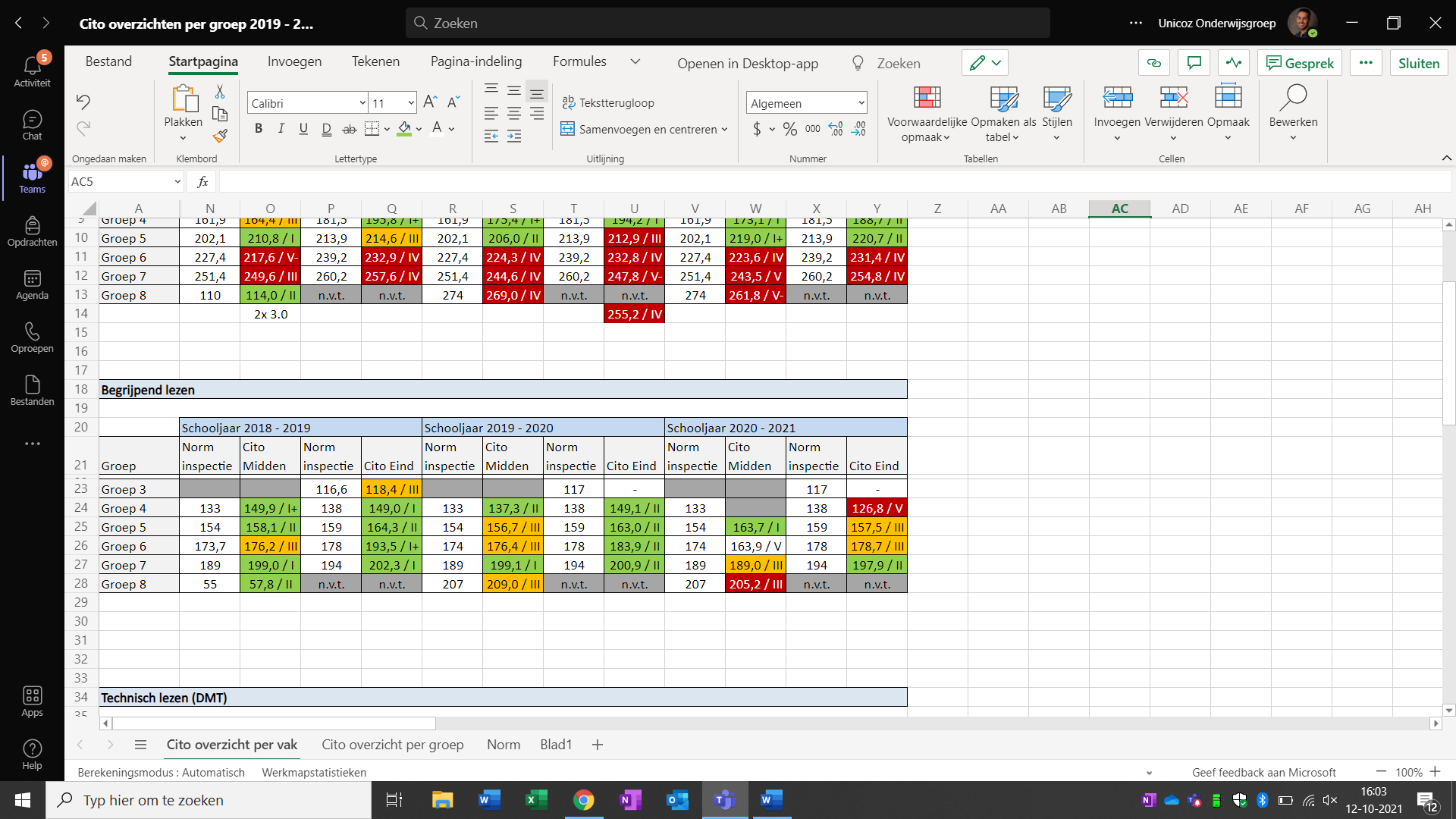 *Normen 3.0 toetsenAnalyse mbt: Opbrengsten Begrijpend Lezen:Referentieniveaus groep 6 t/m 8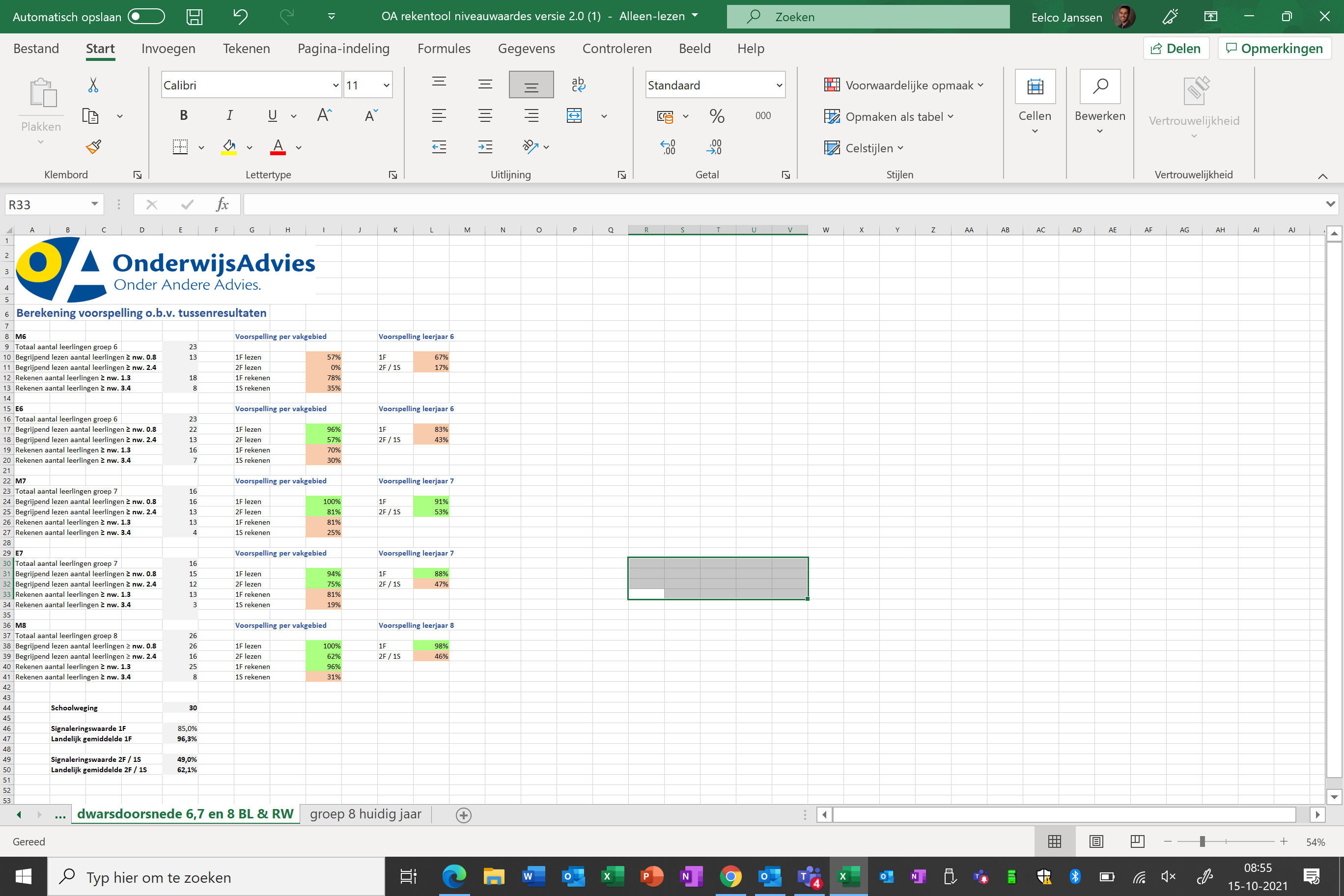 CITO DMT Medio en Eind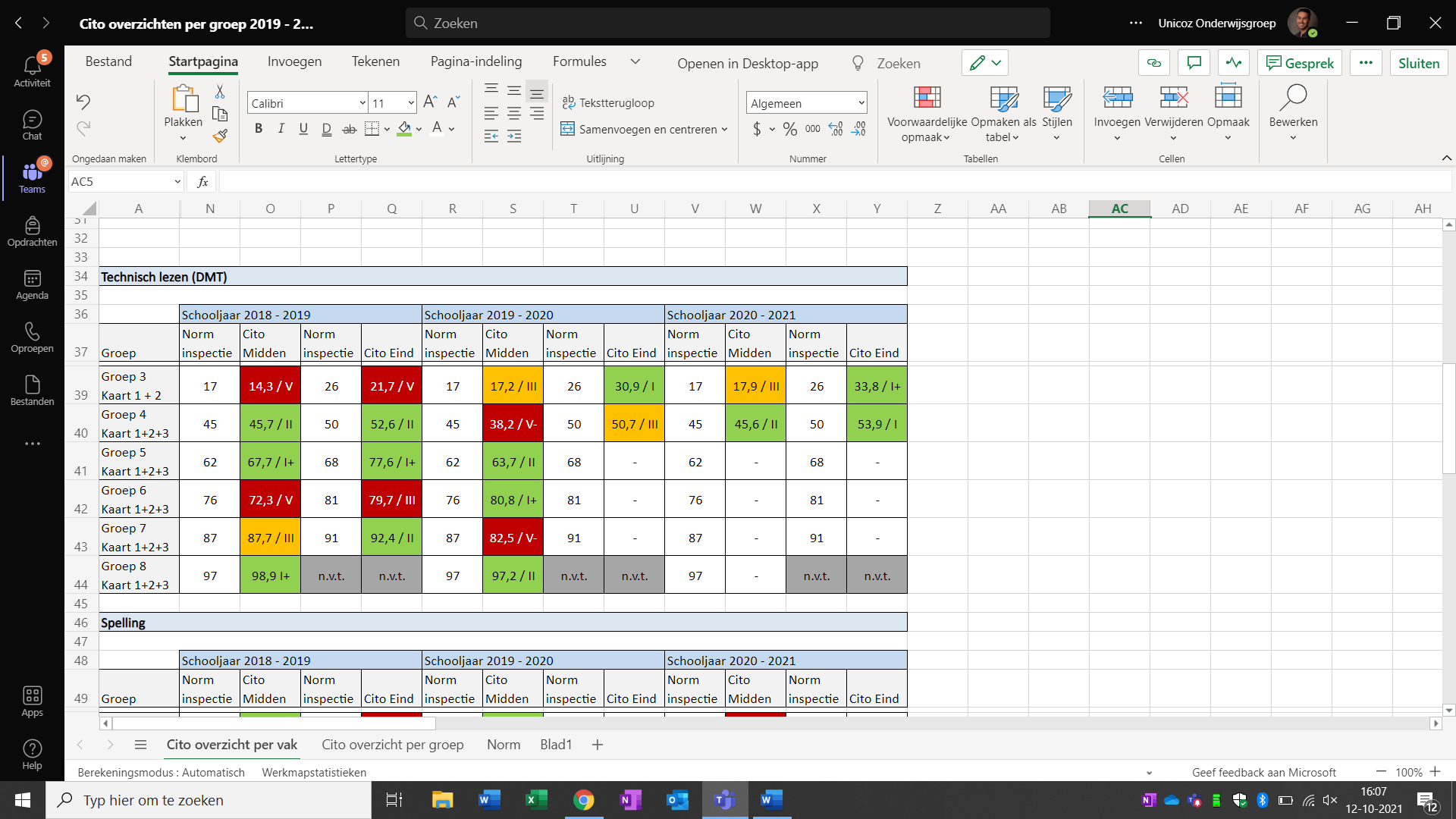 *Normen 3.0 toetsenAnalyse mbt: Tussenopbrengsten DMT:Didactische vaardigheden team De leraren plannen en structureren hun handelen met behulp van de informatie die zij over de leerlingen hebben en stimuleren een brede ontwikkeling. Het team handelt op basis van een samenhangend en consistent pedagogisch-didactisch concept. De leraren zorgen voor effectieve instructies: aansprekend, doelmatig en interactief. Ze geven blijk van hoge verwachtingen en reageren positief op de inbreng van leerlingen waardoor deze zich ondersteund en uitgedaagd voelen. Bij de instructies en opdrachten gebruiken de leraren passende vakdidactische principes en werkvormen. Ook zorgen zij ervoor dat het niveau van hun lessen past bij het beoogde eindniveau. Zij stemmen de instructies en opdrachten af op de behoeften van groepen en individuele leerlingen, zodat alle leerlingen actief, gemotiveerd en betrokken zijn en de voor hen beschikbare tijd effectief besteden. Tijdens de (leer)activiteiten gaan de leraren na of de leerlingen de leerstof en de opdrachten begrijpen. Daarbij geven de leraren de leerlingen directe en individuele feedback op hun werken en leren.Analyse mbt:  Didactische vaardigheden team Resultaten en plan van aanpak n.a.v. DOT-PO/Kijkwijzer, teamontwikkeling, klassenmanagementSpecifieke onderwijsbehoeften en schoolondersteuningsprofielAnalyseer de verschillen in onderwijsbehoeften van de leerlingen. Om hoeveel leerlingen gaat het? Is de ondersteuning van de school toereikend? Ontwikkelen leerlingen met specifieke OWB naar verwachting? Dient er nader onderzoek/overleg plaats te vinden? Dient de leerling verwezen te worden naar het SBO/SO? Kortom dit zegt alles over je ondersteuningsprofiel. Hier kun je bij het maken van je analyse de koppeling naar leggen. Onderstaand overzicht pretendeert niet volledig of volmaakt te zijn. Voeg toe en laat weg waar nodig om diverse ondersteuningsbehoeften per groep in kaart te brengen.Onderzoeken door deskundigenAnalyse mbt: (extra) onderwijsbehoeften en schoolondersteuningsprofielTussentijdse verwijzingen						Uitgestroomde leerlingen naar het speciaal basisonderwijs of speciaal onderwijsSamenwerkingspartnersBv: voorschoolse voorzieningen, ketenpartners binnen het SWV-PO, SMW, hulpverlening, VO-scholen, Unicoz 10-14 profielenRealisatie LEA afspraken (Lokaal Educatieve Agenda; alleen indien van toepassing)Eindopbrengsten groep 8 schooljaar 2020-2021			NB: Voor het verantwoorden van de eindopbrengsten mag de school de in de volgende pagina’s opgenomen tabellen met behaalde streef- en signaleringsniveaus vullen en gebruiken. Het is echter ook mogelijk om verantwoording en analyse te doen op basis van data en tabellen uit bijvoorbeeld Ultimview of de rapportage van de IEP. 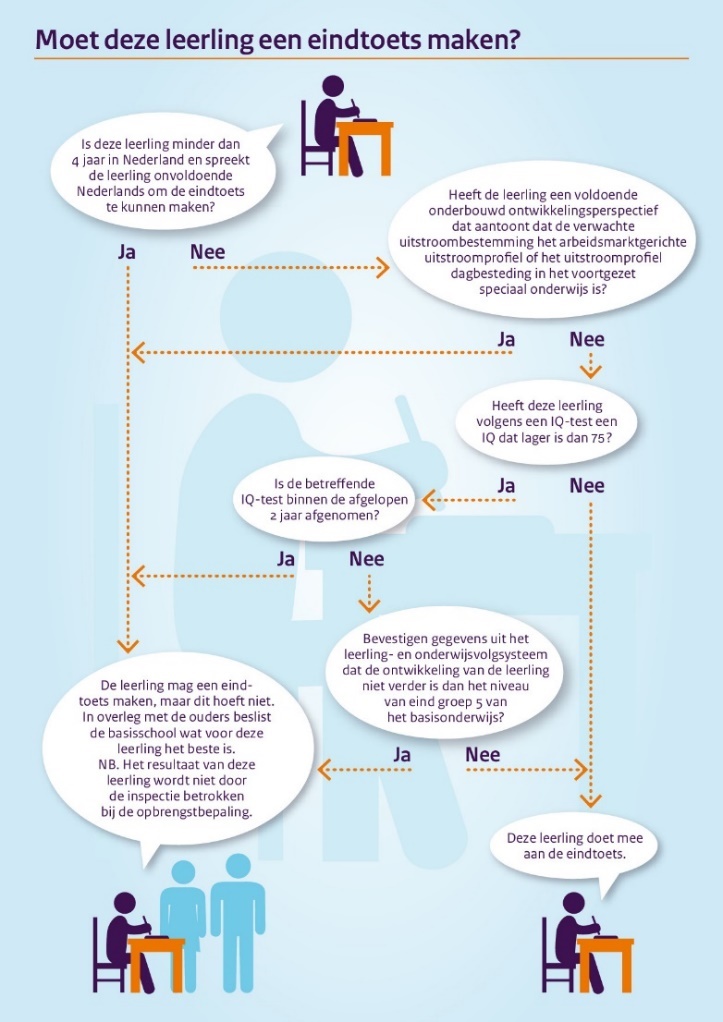 *zie onderstaande tabel om de vereiste signaleringswaarden en gemiddelden bij de schoolweging te bepalen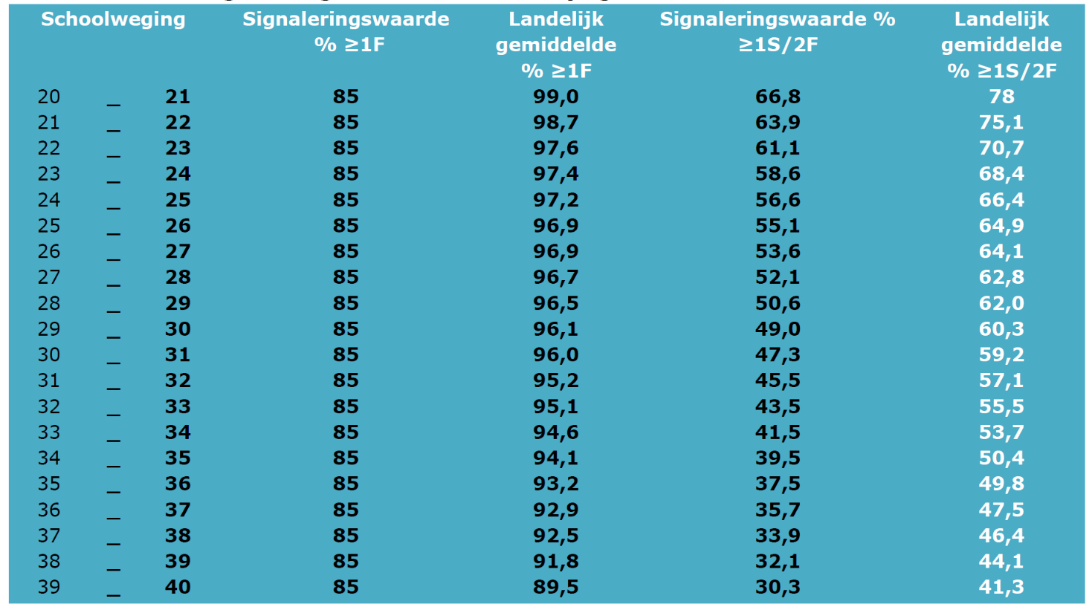 Percentage leerlingen in groep 8 dat het fundamentele niveau (1F) heeft behaald tov vereiste signaleringswaarde 1F*Legenda:Percentage leerlingen in groep 8 dat het streefniveau (1S/2F) heeft behaald t.o.v. vereiste signaleringswaarde 1S/2F*Legenda:Totaal EindopbrengstenVoor het inspectieoordeel “voldoende eindopbrengsten” moet het %leerlingen op school voor zowel het fundamentele niveau 1F als voor het streefniveau 1S/2F op of boven de signaleringswaarden liggen. Behaalde schoolscore en ambitie in 1F en 1S/2F per vakgebied:Analyse mbt: Resultaten eindopbrengsten 1F en 1S/2F en per vakgebied:Verwijsadviezen voortgezet onderwijs		Heroverwegingen en bijgestelde VO-adviezen op basis van de eindtoetsAnalyse mbt advisering in relatie tot de eindtoetsSoorten verwijsadviezen:Analyse mbt: Verwijsadviezen VO:Functioneren oud-leerlingen 3e jaar VO			Het betreft de oud-leerlingen die in het schooljaar 2018-2019 in de brugklas zijn gestart en na de zomervakantie bij de start van schooljaar 2020-2021 zijn gestart in het derde leerjaar van het voortgezet onderwijs. Data en tabellen uit Ultimview of uit het Management Venster van Vensters geven inzicht in het functioneren van leerlingen in 3e jaar VO. 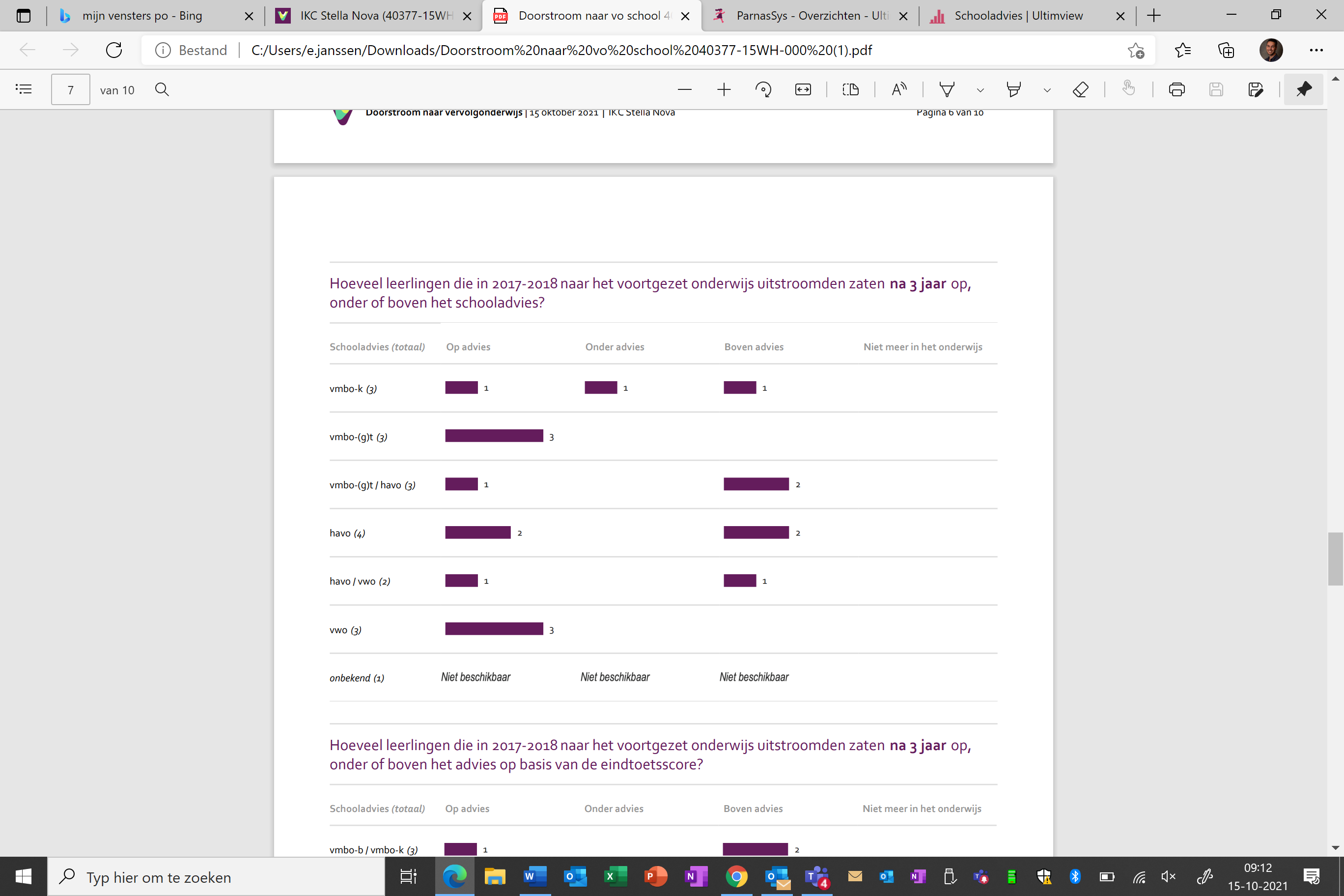 Analyse mbt: Functioneren oud-leerlingen start derde leerjaar VO:Hoofdstuk B2: SchoolklimaatVeiligheid en tevredenheid leerlingen      Resultaten Monitor Sociale Veiligheid Resultaten Tevredenheidspeiling leerlingen Analyse mbt: Monitor Sociale Veiligheid, pedagogisch klimaat en tevredenheid leerlingenLET OP: In de analyse expliciet ingaan op de ontwikkelingen mbt het tegengaan van pesten en de ontwikkelingen mbt de sociale, psychische en fysieke veiligheid van leerlingen Tevredenheid ouders (2-jaarlijks)					Resultaten en plan van aanpak n.a.v. ouderpeiling via Vensters of tussentijdse peilingen, aangevuld met data vanuit bv klankbordgroepen, ouderpanels enz. 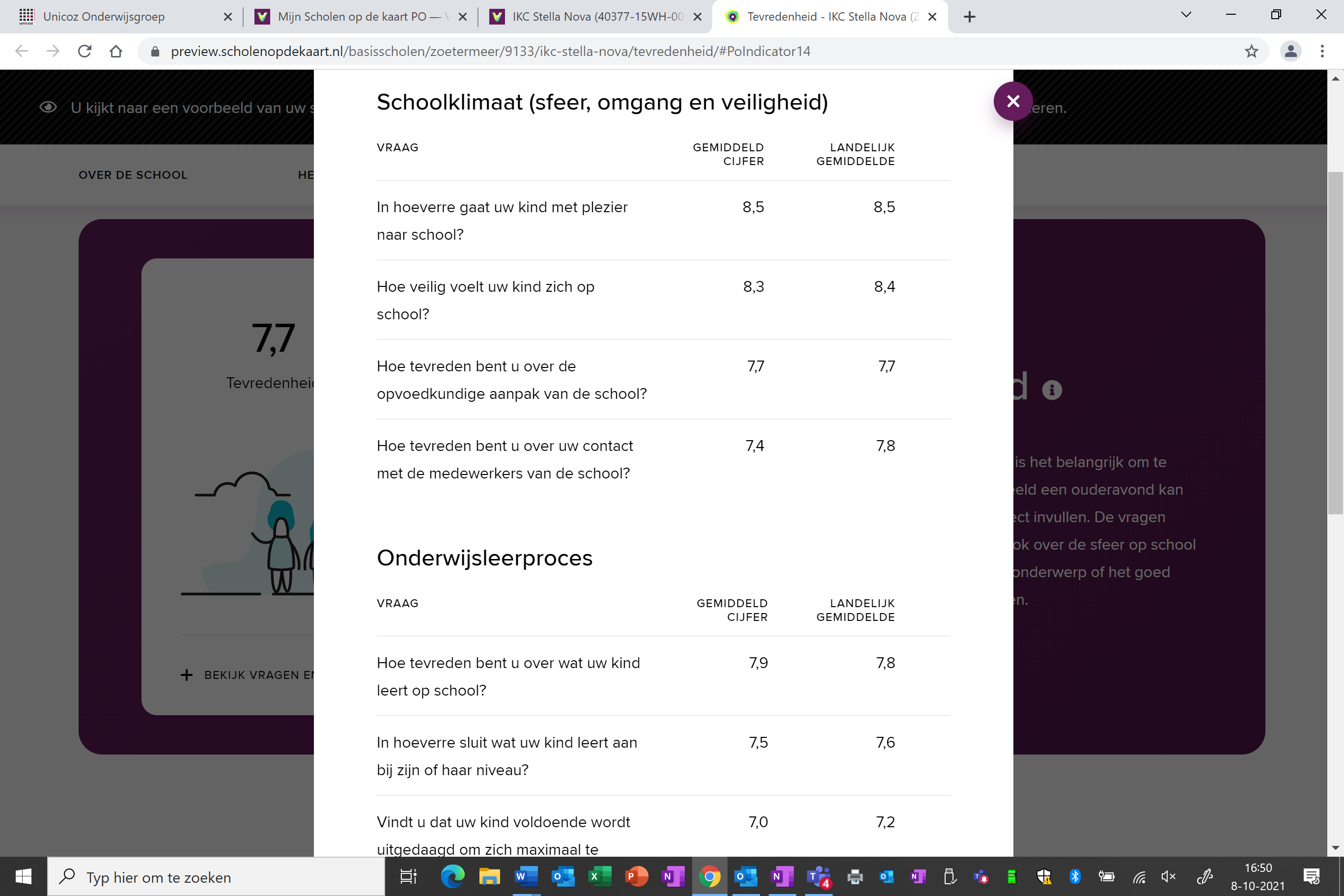 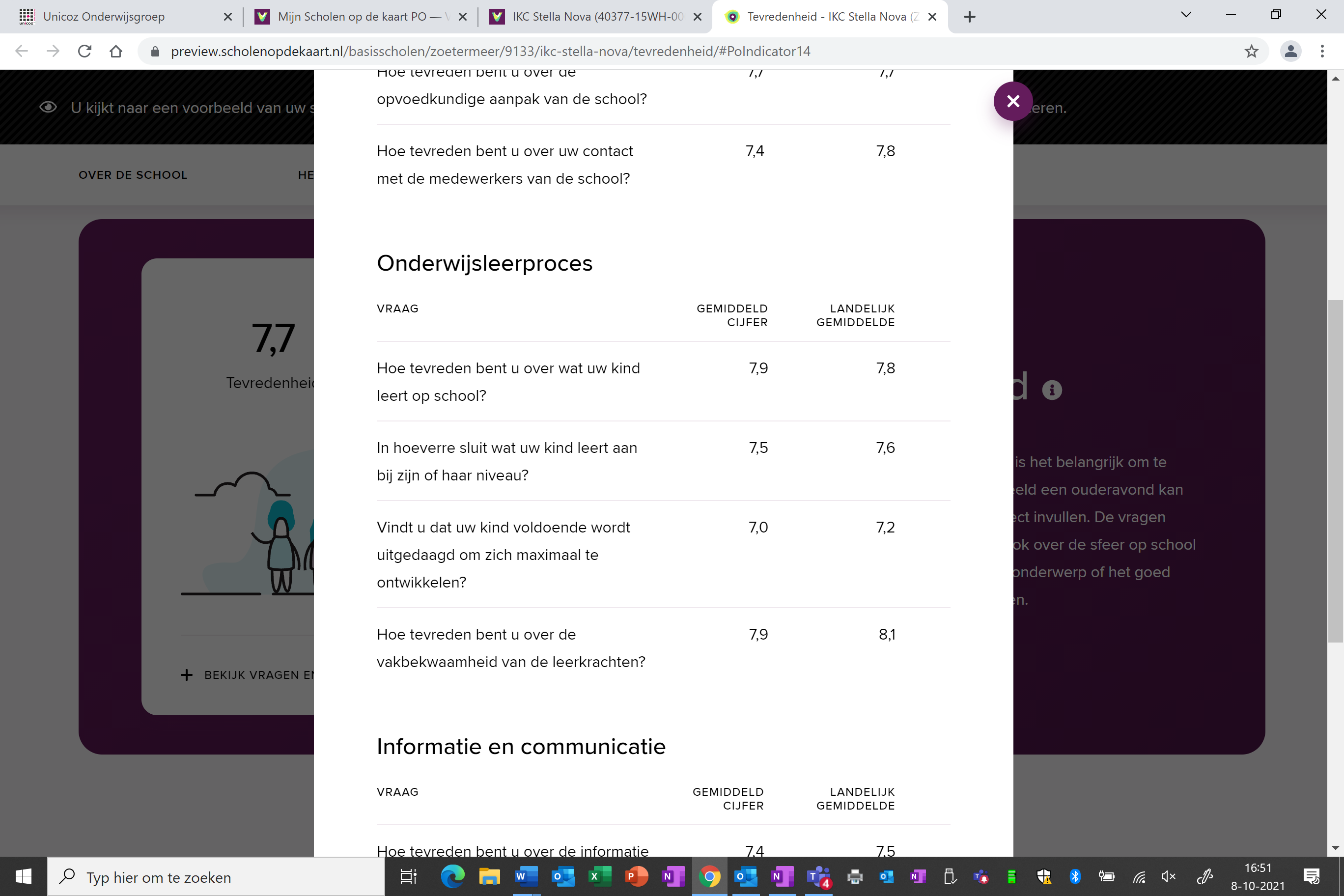 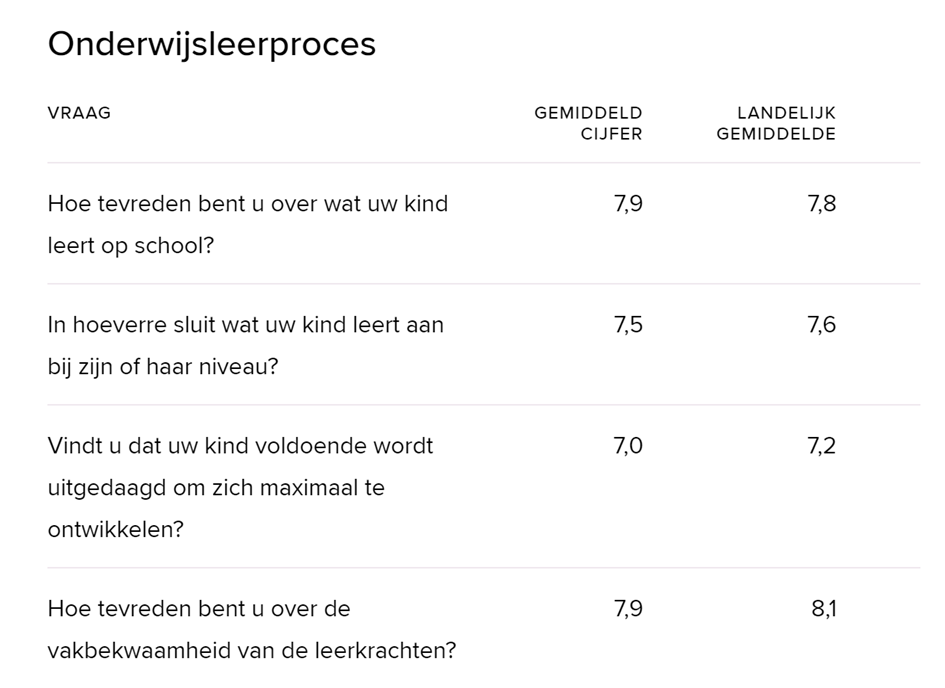 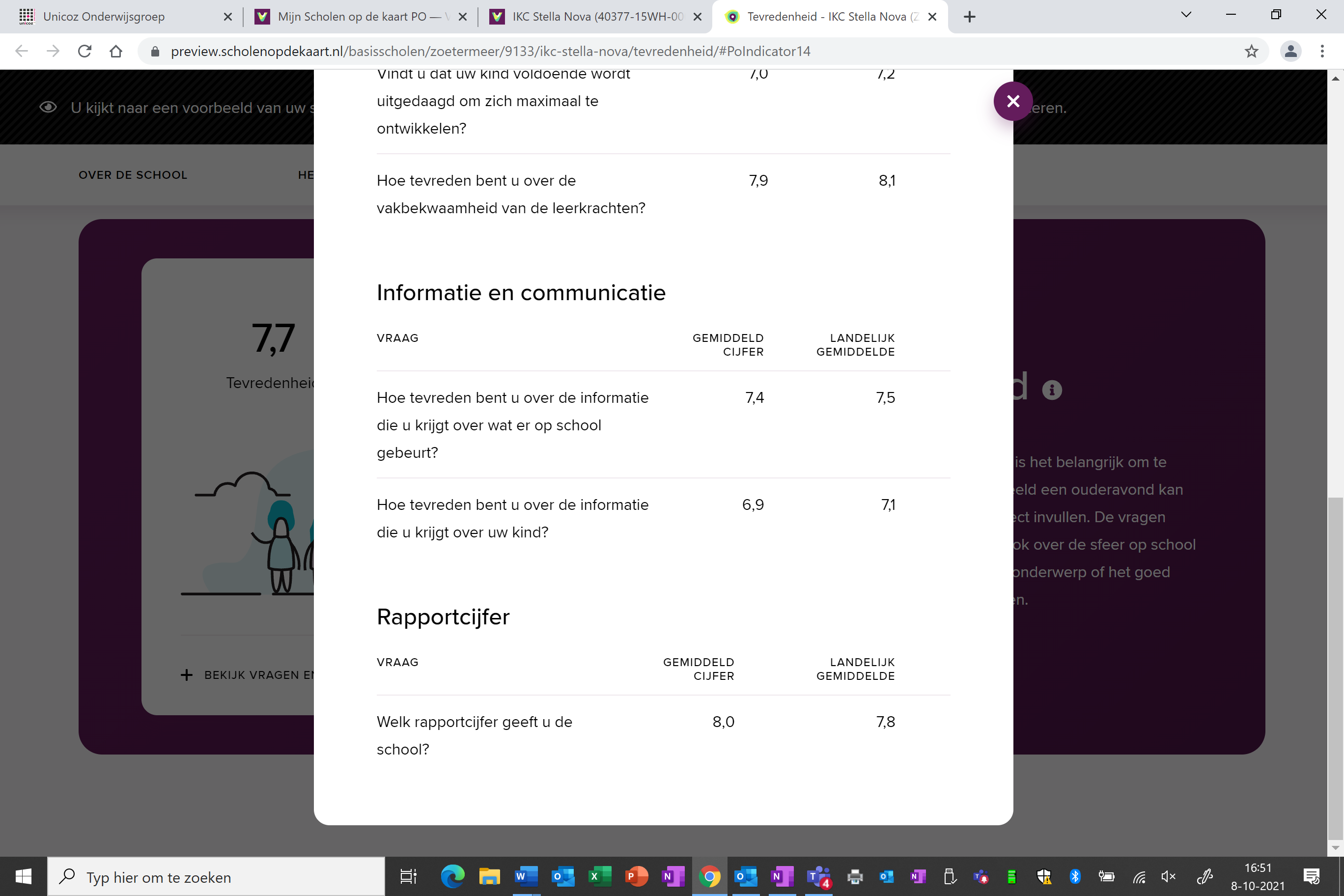 Analyse mbt: Tevredenheid oudersBurgerschap en maatschappelijke competenties 		Analyse mbt: Burgerschap en maatschappelijke competenties:DEEL C, D en EDeel C	MEERJARENPLAN (vierjarig)Onderwerpen, ambitie en doelenHet meerjarenplan staat beschreven in het SchooldocumentDeel D	JAARPLANOnderwerpen, ambitie en (SMART) doelenDEEL E:	BIJLAGEN (indien nodig op te vragen bij de directie)SchooldocumentSchoolgidsStella Nova ABCPDSA schemaJaarplanning 2021 - 2022Document ‘Berekening marge-uren’SchoolondersteuningsprofielZorgplanDyslexieprotocolKorte termijn monitor + groepsanalysesDocument ‘Cito overzichten per groep 2020 – 2021’Sociaal en fysiek veiligheidsplanVeiligheidsprotocol KiVaPestprotocol Meldcode BOProtocol ‘Schorsing en verwijdering’Protocol gebruik sociale media (wordt geüpdatet)Tevredenheidpeiling Scholen met SuccesSamenvatting tevredenheidpeilingBeleidskader Actief burgerschap en Sociale integratie Unicoz Beleidsdocument Actief burgerschap en Sociale integratieBegroting 2021 + 2022Document ‘Financiën 2021 - 2025’ + ‘Financiën 2022 - 2026’Vensters POAlgemene Verordening Gegevensbescherming (AVG)Integraal Personeels Beleid (Unicoz beleid)R&O cyclus (Unicoz beleid)Document regeling taakbeleid (Unicoz beleid)Deel A: Het beleid van de school 2021-2025Deel B: Resultaten en verantwoording schooljaar 2020-2021 Deel C: Meerjarenplan 2021-2025Deel D: Jaarplan 2021-2022Deel E: Lijst verwijzingen en bijlagenHoofdstuk A1: Onderwijskundig beleidHoofdstuk A2: SchoolklimaatHoofdstuk A3: Positie van de school Hoofdstuk A4: PersoneelszakenHoofdstuk A5: FinanciënHoofdstuk A6: Kwaliteitszorg en ambitieIn hoeverre sluiten de mogelijkheden van het schoolgebouw wel/niet aan bij het onderwijs en/of de onderwijsontwikkeling van de school? Positieve invloed van gebouw op het onderwijs en/of de onderwijsontwikkeling:Het gebouw is volledig ingericht op het onderwijsconcept. Dit zorgt ervoor dat wij het werken in Units goed kunnen uitvoeren. De openheid en transparantie van de school zorgt voor een positief werkklimaat voor zowel leerlingen als team. Vanuit de bouw van de school staat nog een aantal aandachtspunten open, hier wordt in overleg met de gemeente aan gewerkt.Voor de zomer van 2022 staat de herinrichting van de 2e verdieping (Unit 3) op de planning. Deze ruimte (nu nog ingedeeld met lokalen) zal dan worden ingericht volgens onze onderwijsvisie, dus met een open karakter.Negatieve invloed van het gebouw op het onderwijs en/of de onderwijsontwikkeling:Het gebouw zorgt ervoor dat we werken met een gereguleerde instroom, zo zorgen we ervoor dat we de Units optimaal kunnen gebruiken. Gedurende het jaar stromen er kleuters in. Bij toename van het leerlingenaantal in Unit 1 merken we dat we onze roosters en werkwijze gaan aanpassen, omdat er niet genoeg fysieke ruimte is om het uit te voeren zoals wenselijk is.  Welke aanpassingen voer je door/ga je doorvoeren en hoe realiseer je dit/ga je dit realiseren?  (Denk hierbij aan ontwerp, kosten, uitvoering, tijdspad, ondersteuning)Voor de zomer van 2022 staat de herinrichting van de 2e verdieping (Unit 3) op de planning. Deze ruimte (nu nog ingedeeld met lokalen) zal dan worden ingericht volgens onze onderwijsvisie, dus met een open karakter. De bekostiging hiervan is opgenomen in de begroting van 2022 en in de meerjarenbegroting.Verduurzaming als thema; het gebouw en het onderwijsAan welke bouwkundige en/of installatietechnische ingrepen wordt gedacht/wordt gewerkt als het gaat om verduurzaming van het schoolgebouw? Op dit moment niet van toepassing. Wellicht in de toekomst ‘nul op de meter’.Op welke wijze is verduurzaming en bewustwording tav duurzaamheid een thema in het onderwijs op je school:Op IKC Stella Nova is duurzaamheid onderdeel van het lesaanbod. Op IKC Stella Nova scheiden we het afval. Daarnaast doen we dit jaar mee aan WeCycle: https://www.wecycle.nl/?gclid=CjwKCAjwtfqKBhBoEiwAZuesiLqIW_VN4IGV5yogRc-tvnmimiaDZQnNfjF32q7Pg7bSjXNNgdZ4BxoCRKAQAvD_BwE  Ook zijn we actief voor de actie schoon is gewoon, hierbij houden we de omgeving van de school schoon. https://www.zoetermeer.nl/inwoners/schoon-is-gewoon-dat-doen-we-samen_46464/ G1G2G3G4G5G6G7G8TOTAantal lln 2019-20203033392824162617213Aantal lln 2020-20213433343522241626224Prognose lln 2021-20223434333435222416232Prognose lln 2022-20233434343334352224250Prognose lln 2023-20243434343433343522260Prognose lln 2024-20253434343434333435272Ontwikkeling en plan van aanpak Vanaf schooljaar 2012 - 2013 is er een groei waarneembaar in het aantal leerlingen dat wordt aangemeld. Dit is conform de richtlijnen van de schoolontwikkeling en de daarbij horende nieuwbouw. De komende jaren zal het leerlingaantal gestaag doorgroeien. Hiervoor is een doordacht aannamebeleid opgesteld.Door ons onderwijsconcept en de goede naam van de school is het aantal kennis-makingsgesprekken en aanmeldingen stabiel geworden. Voor het eerst in jaren is er een daling in het aantal leerlingen. We hadden een lichte groei verwacht, echter bij de 1-oktobertelling van 2021 was het aantal leerlingen 218. Dit is lager dan bij de oktobertelling van 2020 (aantal op 1-10 was 222 leerlingen). In 2021 hebben we in vergelijking met andere jaren veel te maken gehad met verhuizingen en verwijzingen (11 leerlingen). Daar-naast zaten er 26 leerlingen in groep 8, die allemaal zijn uitgestroomd naar het V.O. Met een instroom van 33 leerlingen in schooljaar 2020 – 2021 en een uitstroom van 37 leerlingen, daalt het aantal leerlingen met 4.Ambities mbt leerlingaantal: Op een doordachte manier doorgroeien tot ongeveer 275 leerlingen, waarbij het onderwijsconcept en de kwaliteit van het onderwijs het uitgangspunt is.Ontwikkeling en plan van aanpak Het voedingsgebied van IKC Stella Nova is met name de wijk Centrum. We merken een toename van inschrijvingen/geïnteresseerde door de nieuwbouw van het nieuwe dorp. Ook uit de andere wijken binnen Zoetermeer komen kinderen onze school.We hebben daardoor een wijkoverstijgende functie. De afgelopen jaren is ons marktaandeel gestegen. Het is de bedoeling om deze groei de komende jaren vast te houden. Kijkend naar het aantal aanmeldingen van 4 jarigen voor de komende jaren is de verwachting dat het marktaandeel zal blijven stijgen.Ambities mbt voedingsgebied en marktaandeel: De leerling populatie van IKC Stella Nova beperkt zich niet alleen tot de wijk ‘Centrum’. Uit alle wijken van Zoetermeer komen leerlingen naar onze school. Dit zal in de komende jaren minder worden, aangezien andere scholen een vergelijkbaar onder-wijsconcept (gaan) voeren. Hierdoor zal de wijkoverstijgende functie kleiner worden. Daarentegen groeit het voedingsgebied door nieuwbouw in de wijken Dorp en Palen-steijn (en meer in de toekomst de herinrichting van het entree-gebied). De komende jaren zal in overleg met het bestuur, ons collega bestuur en de gemeente een plan van aanpak gemaakt moeten worden om eventuele nieuwe leerlingen op een goede manier te huisvesten. Wat zijn de 3 USP’s (Unique Selling Points) van de school:1. Onderwijs in Units2. ‘Ieder kind is uniek’ (iedere ‘nieuwe ster’ gaat op eigen wijze stralen)3. Samen leren levenOntwikkeling en plan van aanpak mbt schoolprofilering, PR en marketingOp dit moment is er geen plan van aanpak wat betreft schoolprofilering. PR en marketing zijn zaken waar we op de achtergrond mee bezig zijn, waarvoor geen plan van aanpak is opgesteld, omdat dat op dit moment niet nodig is. De school staat bekend als goede school en het aantal leerlingen groeit de komende jaren. Dit schooljaar willen we een plan van aanpak opstellen, waarmee we ons richten op de toekomst van de school. Wat is nodig om onze status te behouden?Ambities mbt schoolprofilering, PR en marketingEr zal een plan van aanpak moeten worden opgesteld om de groei van het markt-aandeel op een gestructureerde manier vorm te geven. Daarbij is één van de uitgangs-punten om de kwaliteit van het onderwijs en daarmee de naam van de school hoog te houden.Aantal teamledenAantal gevoerdeR&O gesprekken% gevoerde R&O gesprekken2018-2019121191,6%2019-20201212100%2020-2021151387,7%Analyse en verantwoording R&O beleid en gesprekscyclus In schooljaar 2020 – 2021 is met twee medewerkers geen beoordelings- of functioneringsgesprek gevoerd. Eén collega was op dat moment met ziekteverlof (niet werk-gerelateerd) en de andere met zwangerschapsverlof. De gesprekken met deze medewerkers zullen worden ingepland in schooljaar 2021 – 2022, waardoor er met hen in dat schooljaar twee gesprekken worden gevoerd.  Plan van aanpak en ambitieUnicoz heeft een nieuw R&O beleid opgesteld. Het doel is om dit beleid de komende jaren te hanteren zoals in het beleid beschreven staat. De ambitie is om goed perso-neelsbeleid te voeren zoals beschreven staat in het nieuwe beleidsplan.Totaal % verzuim% Kort verzuim% Lang verzuimSchooljaar 18-191,610,920,69Schooljaar 19-201,960,451,19Schooljaar 20-213,180,361,92Analyse en verantwoording mbt verzuim- en vitaliteitsbeleidHet verzuimpercentage is een flink stuk lager dan het landelijk gemiddelde. De sfeer binnen de school en de motivatie van het team zorgen ervoor dat medewerkers zich niet snel ziek melden. Daarnaast proberen we waar het kan preventieve maatregelen te nemen om uitval te voorkomen. Het percentage verzuim ligt hoger dan voorgaande jaren. Dit heeft te maken met een verhoging van het aantal ziekmeldingen vanwege Corona. Er heeft toen sneller en vaker (verplicht) verzuim plaatsgevonden.Dit schooljaar hebben we voor het eerst te maken met 2 langdurig zieke medewerkers. Eén daarvan is niet-werk gerelateerd, de andere is wel werk gerelateerd. Aangezien deze medewerker maar één dag in de week op onze school werkt, is de impact daarvan op de percentages niet heel groot. Deze case wordt gemanaged door de directeur van onze collega-school, omdat de werktijdfactor van de betreffende medewerker op die school hoger is.Plan van aanpak en ambitiesWe hebben geen plan van aanpak omdat de cijfers hier geen reden voor geven. Onze ambitie is om het verzuimcijfer laag te houden, vergelijkbaar met de jaren uit het overzicht. Voor een deel is dit voor elkaar te krijgen door preventief te werken en te letten op werkdruk (inzet van ERD middelen) en motivatie van het team. Deels is dit niet te voorspellen, omdat er altijd situaties kunnen voorkomen die ervoor zorgen dat het percentage stijgt (bijv. langdurig ziek niet-werk gerelateerd).De school heeft een actuele Risico-Inventarisatie en Evaluatie (RI&E)  JA/NEERI&E is geldig tot:  31 maart 2022Openstaande actiepunten zijn: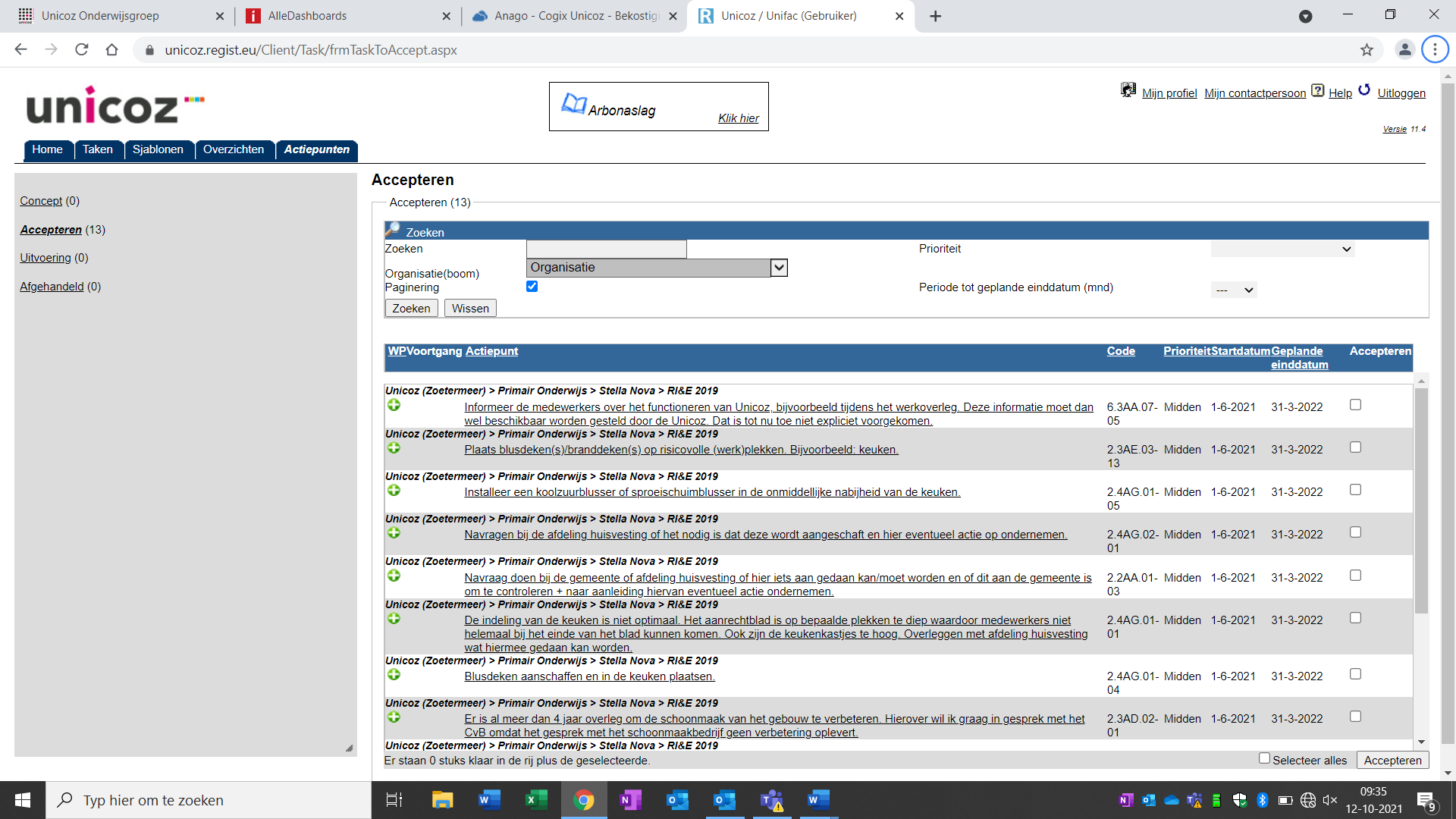 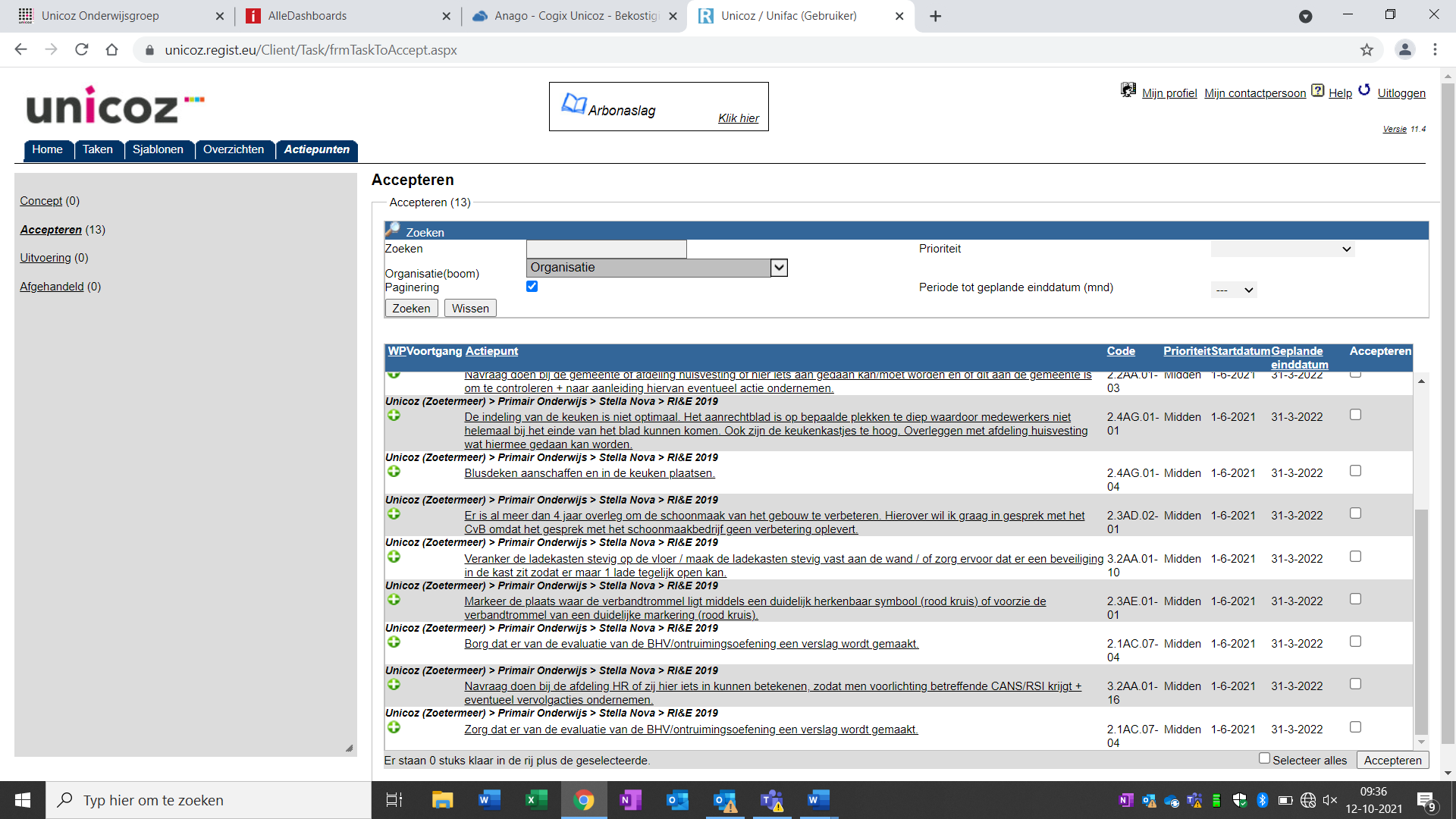 KA1KA2Kwaliteitszorg Kwaliteitscultuur De school heeft een stelsel van kwaliteitszorg ingericht en verbetert op basis daarvan het onderwijsDe school kent een professionele kwaliteitscultuur en functioneert transparant en integerDe school heeft een stelsel van kwaliteitszorg ingericht en verbetert op basis daarvan het onderwijsDe school kent een professionele kwaliteitscultuur en functioneert transparant en integerOntwikkeling en plan van aanpak kwaliteitszorg: Zie Schooldocument met daarin het meerjarenplan en het jaarplan. Daarnaast verwijzen we u naar het PDSA schema, het Zorgplan en de korte termijn monitor met daarin de analyse n.a.v. de verkregen data en het plan van aanpak.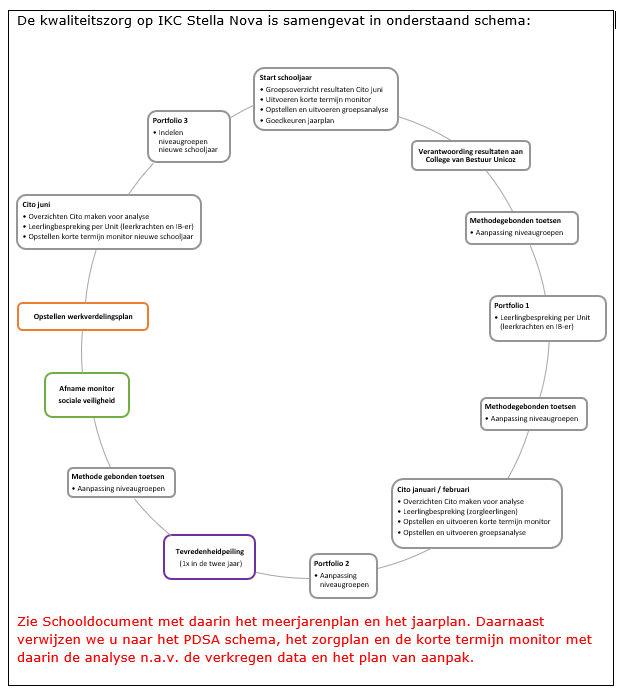 Teamscholing in 2021-2022Individuele scholing in 2021-2022BordfolioOpleiding schoolleider Basisbekwaam (1 teamlid)Implementatie Atlantis Middenmanagement (1 teamlid)Schrijfdans (4 teamleden)Spel beter begrijpen (1 teamlid)Cursussen hoogbegaafdheid via de Unicoz Academie (5 teamleden)Opleiding Talentbegeleider Ontwikkeling en plan van aanpak kwaliteitscultuur (bekwaamheid onderhouden en ontwikkeling)De samenstelling van het team is de afgelopen jaren door de groei van het aantal leerlingen veranderd. Het team heeft er een aantal startende leerkrachten (afgestudeerd aan de PABO of als zij-instromer) in het team opgenomen. Hierdoor is de focus van de ontwikkeling van het team met name op de ontwikkeling en begeleiding van deze nieuwe teamleden komen te liggen. Voor de komende jaren wordt een plan van aanpak opgesteld om teamleden te scholen op onderdelen die voor hen persoonlijk en voor de ontwikkeling van het onderwijs interessant en goed zijn.Resultaten, plan van aanpak en ambities (n.a.v. personeelspeiling Vensters)Over het algemeen geeft het personeel aan tevreden te zijn (8,1). Aandachtspunten zijn ‘het uitdagen van leerlingen om zich maximaal te ontwikkelen’, ‘afstemming van het onderwijs op de specifieke leerbehoefte van meer begaafde leerlingen’ en ‘de taakverdeling binnen de school’. De eerste twee aandachtspunten zijn opgenomen in het jaarplan, met het laatste aandachtspunt wordt (zoveel mogelijk) rekening gehouden bij de taakverdeling voor schooljaar 2021 – 2022. De onderdelen ‘methodes en methodieken op school’ en ‘afstemming op de specifieke leerbehoeften van zwakkere leerlingen’ hebben continu onze aandacht. De ‘contacten met ouders’ zijn het afgelopen jaar anders verlopen dan voorgaande jaren, i.v.m. Corona. We merken dat ouders veelal communiceren via de mail, wat de communicatie niet altijd ten goede komt. Hopelijk kunnen we in schooljaar 2021 – 2022 deze communicatie verbeteren.KA3Verantwoording en dialoog Het bestuur en de school leggen intern en extern toegankelijk en betrouwbaar verantwoording af over doelen en resultaten en voeren daarover actief een dialoogHet bestuur en de school leggen intern en extern toegankelijk en betrouwbaar verantwoording af over doelen en resultaten en voeren daarover actief een dialoogOntwikkeling en plan van aanpak verantwoording en dialoog Op onze school hebben wij regelmatig (ongeveer 6x per jaar) overleg met de MR en OR. Twee keer per schooljaar is er overleg waarbij ook de Oudercommissie van onze kinderopvang deelneemt aan het overleg (IKC overleg). Sinds schooljaar 2018 – 2019 is er een leerlingenraad actief. De leerlingenraad over-legt een aantal keer per jaar met een ouder en met de directeur. Tijdens dit overleg worden ideeën voorgelegd en besproken. Indien ideeën goed en haalbaar zijn, dan worden ze uitgevoerd. Het Schooldocument wordt opgesteld door de directie en de IB-er. Het team en de MR wordt over het schooldocument geïnformeerd. Het schooldocument vormt de jaarlijkse verantwoording van de school aan het College van Bestuur. Zie Schooldocument (Excel overzicht)JA NEEJA NEEN.V.T.Ontwikkeling en plan van aanpak, inclusief te realiseren doelen komend schooljaar:Veel van bovenstaande punten zijn voor alle scholen PO en VO geregeld door onze ICT afdeling. Computers worden na verloop van tijd automatisch vergrendeld. Om verder te werken moet opnieuw worden ingelogd. Het is voor alle medewerkers mogelijk om hun computer te vergrendelen wanneer diegene de computer onbeheerd achterlaat. Personeelsleden zijn zelf verantwoordelijk voor het bewaren en delen van gebruikers-namen en wachtwoorden. Vanuit de ICT afdeling wordt geadviseerd om dit zo min mogelijk te doen. Leerlingegegevens worden opgeslagen in ons administratiesysteem. Alleen leerkrachten die met betreffende leerlingen werken hebben toegang tot deze gegevens. Om gebruik te maken van het kopieerapparaat of de printer is gebruik van een badge noodzakelijk. Printopdrachten kunnen worden gegeven vanuit het account van de leerkracht, waarna de badge moet worden gebruikt om de printopdracht af te drukken. Kasten met daarin privacygevoelige informatie kunnen worden afgesloten. Ouders vullen ieder schooljaar het formulier AVG in, waarbij zij kunnen aangeven of zij wel of niet toestemming geven voor het maken van foto’s en het delen ervan en het doorgeven van privacy gevoelige informatie aan derden. Voor het maken van beeld-materiaal wordt altijd specifiek toestemming gevraagd. Bij het delen van privacy gevoelige informatie via mail wordt gebruik gemaakt van vergrendelde berichten voorzien van een code.Hoofdstuk B1: Onderwijsproces en Onderwijsresultaten Hoofdstuk B2: Schoolklimaat OP 1AanbodHet aanbod bereidt leerlingen voor op vervolgonderwijs en de samenlevingHet aanbod bereidt leerlingen voor op vervolgonderwijs en de samenlevingSchooljaarAchterstandsscore2020-202130JaNeeAnalyse positieve ontwikkelingen:Dit is het tweede jaar dat we werken met een achterstandsscore. We hebben op dit moment nog geen idee wat deze score gaat betekenen voor de resultaten van onze school en daarmee de berekening van de onderwijskwaliteit. We gaan er vanuit dat we de komende jaren kunnen voldoen aan de norm die voor onze school wordt gehanteerd.Analyse negatieve ontwikkelingen:Dat is op dit moment nog niet te bepalen. Wat we merken is dat we de norm op het gebied van rekenen lastig halen en dat we deze compenseren met de score voor taalonderwijs. Dit heeft onze aandacht doordat we de resultaten van de groepen 6 en 7 op dezelfde manier monitoren als de resultaten van groep 8.Beslissingen en plan van aanpak: (verwijs hier eventueel naar documenten of voeg documenten waarnaar verwezen wordt toe in DEEL E: Bijlagen)We blijven de leerling populatie monitoren, met name bij het invullen van de gegevens door ouders bij de inschrijving van leerlingen.Analyse positieve ontwikkelingen:Ouders melden hun kind aan vanwege de goede naam van de school en ons onderwijsconcept, met name 4-jarigen maar ook zij-instromers die vastlopen binnen het traditionele onderwijs. Het onderwijsconcept trekt ouders uit meerdere wijken van Zoetermeer. Op dit moment geeft de instroom geen reden voor extra zorg. De populatie is ongeveer gelijk aan de afgelopen jaren, er is daarom geen ander beleid nodig op het gebied van onderwijsbehoeften. Daarnaast biedt ons onderwijsconcept voldoende mogelijkheden om aan de verschillende onderwijsbehoeften te voldoen, echter merken ook wij dat het een uitdaging blijft om alle leerlingen te bieden wat zij nodig hebben.Analyse negatieve ontwikkelingen:Ouders melden hun kind aan vanwege de goede naam van de school en ons onderwijsconcept, met name 4-jarigen maar ook zij instromers die vastlopen binnen het traditionele onderwijs. Deze laatste groep vraagt vaak extra onderzoek en ondersteuning. Dit komt mede doordat ouders / scholen ons niet van de juiste of onvoldoende informatie voorzien of leerlingen een ontwikkelachterstand hebben opgelopen. Veel leerlingen op onze school komen uit eenouder en/of samengestelde gezinnen. Er is (mede vanwege Corona) een toenemend aantal gezinnen met sociale en economische problematiek.Beslissingen en plan van aanpak en ambities: (Verwijs hier eventueel naar documenten of voeg documenten waarnaar verwezen wordt toe in DEEL E: Bijlagen)We blijven de leerlingpopulatie monitoren en passen ons onderwijs aan wanneer we merken dat daar vanuit de onderwijsbehoeften aanleiding toe is.Vakgebied of KerndoelAanbod gewaarborgd via:Godsdienstige vormingKind op maandagRekenen / WiskundeGetal & Ruimte Junior + leerlingsoftwareGot it?!Nederlands / TaalAtlantisSpellingStaal! + leerlingsoftwareBloonAanvankelijk lezenLijn 3 Technisch lezenEstafetteBegrijpend lezenNieuwsbegrip XL (in combinatie met Atlantis)EngelsGroove meWereldoriëntatieBlink WereldVerkeerJeugd VerkeerskrantSchrijvenSchrijfdans (groep 1 t/m 4)Klinkers (groep 3 en 4)Pennenstreken (groep 5 en 6)Blokschrift (groep 7 en 8)Actief burgerschap en sociale integratieKiVaCoveyMuziek / dansEigen invulling (123-zing)DramaEigen invullingTekenenEigen invullingHandvaardigheidEigen invullingBewegingsonderwijsBasisdocument voor bewegingsonderwijsObservatie instrument bij kleutersObservatielijst a.d.h.v. de indicatoren van het SLOM1E1M2E2SchooljaarAantalleerlingenGroep 3 (1)Aantal Doublures(2)Totaal (3)(kolom 1-2)Aantal leerlingen op 1 okt 7 jaar of ouder (4)% percentage* (kolom 4 : 3 x 100)2018-20192812727,4%2019-202038335411,4%2020-20213443026,7%Analyse positieve ontwikkelingen:Door de ontwikkeling van ons onderwijsconcept is het doel zo min mogelijk leerlingen te laten doubleren. Door met instructiegroepen op niveau te werken is het niet noodzakelijk een leerling binnen alle vakgebieden een heel leerjaar opnieuw te laten doen. Het komt nog steeds voor dat leerlingen doubleren. Wanneer we een hoger uitstroomniveau verwachten en het op sociaal-emotioneel gebied gewenst is, is doublure een optie. Naar leerlingen die geboren zijn in oktober, november of december wordt kritisch gekeken of doorstroom naar groep 2 of 3 wenselijk is. Dit gebeurt in overleg met ouders. In principe stromen deze leerlingen door, echter kunnen we in samenspraak met ouders het besluit nemen dat een leerling die in één van deze maanden geboren is, de kleuterperiode met een jaar te verlengen. Afgelopen school-jaar hebben we op advies van het ministerie de meeste leerlingen het voordeel van de twijfel gegeven en hen naar groep 3 laten doorstromen. Bij één leerling is er een bewuste keuze gemaakt voor kleuterverlenging.Het percentage kleuterverlengingen ten opzichte van schooljaar 2019 – 2020 is gedaald. Op dit moment kunnen we geen trend ontdekken, de komende jaren blijven we dit percentage monitoren om te kijken of er wel een trend te ontdekken valt.Analyse negatieve ontwikkelingen:Geen.Beslissingen en plan van aanpak: (Verwijs hier eventueel naar documenten of voeg documenten waarnaar verwezen wordt toe in DEEL E: Bijlagen)We blijven het percentage monitoren. Het overgangsprotocol Unicoz is in ontwikkeling.SchooljaarAantallln op school (1)Groep 3Groep 4Groep 5Groep 6Groep 7Groep 8Totaal aantal doublures (8)% *(kolom 8:1 x100)2018-201918410011031,6%2019-202020731000041,9%2020-202122250300083,6%Analyse positieve ontwikkelingen:Doorstroming:Door de ontwikkeling van ons onderwijsconcept is het doel zo min mogelijk leerlingen te laten doubleren. Door met instructiegroepen op niveau te werken is het niet noodzakelijk een leerling binnen alle vakgebieden een heel leerjaar opnieuw te laten doen. Het komt nog steeds voor dat leerlingen doubleren. Wanneer we een hoger uitstroomniveau verwachten en het op sociaal-emotioneel gebied gewenst is, is doublure een optie.Binnen de organisatie is er organisatorisch en inhoudelijk meer stabiliteit en meer inzicht in de leerling prestaties gekomen. In alle groepen bestaat er de mogelijkheid om een aangepast programma op te stellen. Dit is afhankelijk van hun cognitieve ontwikkeling. Leerlingen zijn ingedeeld in hun jaargroep, maar volgen bepaalde instructies in een hogere of lagere jaargroep. Analyse negatieve ontwikkelingen:Doorstroming:We geven leerlingen in Unit 1 soms het voordeel van de twijfel, waardoor we merken dat leerlingen, die over de hele linie onder gemiddeld presteren, in groep 3, 4 of 5 doubleren. De keuze om een leerling te laten doubleren wordt gebaseerd op het te verwachten uitstroomniveau. Wij laten leerlingen alleen doubleren als wij verwachten dat zij op een hoger niveau uit zullen stromen. Doublure van een leerling vindt altijd plaats na een aantal overlegmomenten met de ouders van deze leerling.Het percentage doublure komt dit schooljaar boven de inspectie-norm van 3% uit. De voornaamste reden hiervoor is het gunnen van het voordeel van de twijfel de afgelopen jaren. Dit schooljaar blijkt dat er een hoger percentage leerlingen doubleert, waarmee we naar onze mening voor deze leerlingen een hoger uitstroomniveau kunnen gaan bereiken.Leerlingaantal: Het leerlingaantal groeit nog steeds, met name richting Unit 3. De groei die de afge-lopen jaren in Unit 1 en 2 zichtbaar was, groeit nu door naar Unit 3. Dit schooljaar hebben we te maken gehad met een bovengemiddeld aantal verhuizingen en verwij-zingen. Er zijn dit jaar nagenoeg geen zij-instromers ingestroomd, o.a. vanwege ons zorgvuldige aanmeldingstraject i.v.m. de specifieke onderwijsbehoefte. Het is een bewuste keuze om het aanmeldingstraject voor zij-instromers zorgvuldig uit te voeren. Beslissingen en plan van aanpak: (verwijs hier eventueel naar documenten of voeg documenten waarnaar verwezen wordt toe in DEEL E: Bijlagen)Doorstroming:Doorgaande ontwikkeling op het gebied van het verbeteren van ons onderwijsconcept in de jaren 2021 – 2025 (zie SOP en meerjarenplan).Leerlingaantal: In de komende jaren zal het leerlingaantal in Unit 3 groeien vanwege de doorstroming van de grotere groepen vanuit Unit 1 en 2. OP 2OR 1Zicht op ontwikkelingTussenresultatenDe school volgt de ontwikkeling van haar leerlingen zodanig dat zij een ononderbroken ontwikkeling kunnen doorlopenDe school volgt de ontwikkeling van haar leerlingen zodanig dat zij een ononderbroken ontwikkeling kunnen doorlopenToetsVerplicht CITO Rekenen & WiskundeGroep 3 t/m 8 (M en E)*CITO Begrijpend lezen Vanaf M4 t/m M8 *CITO DMT Groep 3 t/m 8 (M en E)*DeelnameGroep 3Groep 3Groep 4Groep 4Groep 5Groep 5Groep 6Groep 6Groep 7Groep 7Groep 8 Groep 8 MEMEMEMEMEMETotaal aantal lln op meetmoment353535352222242316162626Aantal deelnemers Citotoets BL---352020232215152626Aantal deelnemersCitotoets R&W343435352121242315152525Aantal deelnemersCitotoets DMT3434353577159432613Algemene zaken die ten aanzien van de tussenopbrengsten van de school gelden:Indien nodig (aangegeven in een OPP) worden leerlingen op hun eigen niveau getoetst.Analyse positieve ontwikkelingen toetsen:De groepen 3, 4 en 5 scoren boven bij de M-toets boven de norm. Bij de groepen 6 en 7 wordt de norm niet gehaald, maar zien we wel groei in de vaardigheidsscore. Het rekenonderwijs in de groepen 5 t/m 8 wordt vanaf schooljaar 2021 – 2022 digitaal gegeven, waardoor we hopelijk een nog grotere groei in de vaardigheidsscore terug zullen gaan zien.Analyse negatieve ontwikkelingen toetsen:De groepen 6, 7 en 8 scoren onder de norm. Voor deze groepen is een verbeterplan opgesteld (korte termijn monitor en groepsanalyse). Zoals hierboven vermeld starten we met deze groepen met digitaal rekenonderwijs, dat afgestemd is op het individuele niveau.De lockdown zorgt voor een moeilijk te analyseren beeld. Wij denken dat de lockdown negatief effect heeft gehad op de rekenresultaten. Daarnaast vermoeden we dat de korte tijd tussen de twee toetsmomenten ook invloed heeft gehad op de groei van de leerlingen. Echter zien we dat deze groepen in het verleden ook onder de norm scoorde, eerdere interventies hebben nog niet geleid tot het gewenste effect. Omdat de resultaten divers zijn, is er in de groepsanalyse een analyse per individu gemaakt. Niet allen voor de groepen 6, 7 en 8, maar ook voor de groepen 3 t/m 5.Beslissingen en plan van aanpak:  Plan van aanpak (korte termijn monitor en groepsanalyse) is opgesteld voor de groepen 6, 7 en 8. In Unit 3 (groep 6, 7 en 8) wordt na elke methodegebonden rekentoets een analyse gemaakt, aan de hand van deze analyse worden de instructiegroepen ingedeeld. Digitalisering van het rekenonderwijs in de groepen 5 t/m 8. Daarnaast wordt er gewerkt met Got It, een online programma dat individuele, adaptieve oefenmogelijkheden biedt. Zie korte termijn monitor en groepsanalyses per groep. Analyse positieve ontwikkelingen: Alle groepen scoorden boven de norm. Dit is nu niet meer het geval. We merken dat de impact van de lockdown duidelijk aanwezig is. Twee van de 4 groepen scoren nog boven de norm op de E-toets. De groepen 6 en 7 hebben een behoorlijke groei laten zien richting de Eindtoets. Analyse negatieve ontwikkelingen: Alle groepen scoorden boven de norm. Dit is nu niet meer het geval. We merken dat de impact van de lockdown duidelijk aanwezig is. Twee van de 4 groepen scoren nu onder de norm op de E-toets. Dit zijn de groepen 4 en 5. Bij de leerlingen van groep 4 is vanwege Corona (thuisonderwijs) minder aandacht geweest voor de ontwikkeling van het aanvankelijk leesproces. Dit zien we terug in de resultaten van begrijpend lezen. Deze zijn opgenomen in de korte termijn monitor zodat er extra aandacht voor het leesonderwijs in deze groepen is in schooljaar 2021 – 2022. We geven het leesonderwijs in schooljaar 2021 – 2022 een extra impuls doordat we gaan werken met de methode Atlantis. Hierdoor kunnen we een aantal vakgebieden thematisch aan elkaar koppelen, waaronder het (begrijpend) leesonderwijs. Door het koppelen van een aantal vakgebieden aan een thema, wordt het leren betekenisvoller. Ook gaan we aan de slag met het creëren van een bieb op school, zodat het leesaanbod verrijkt wordt.Beslissingen en plan van aanpak:   Zie korte termijn monitor en groepsanalyses per groep. Analyse positieve ontwikkelingen:De leerlingen van groep 3 scoren, ondanks de lockdown, hoog op technisch lezen. De leerlingen van groep 4 halen de norm ook en laten een mooie groei zien. Dat betekent dat we met een goed gevoel de volgende stap kunnen zetten richting begrijpend lezen in deze groepen, waardoor de resultaten op dat vlak hopelijk zullen verbeteren.Analyse negatieve ontwikkelingen:n.v.t.Beslissingen en plan van aanpak mbt gestelde ambitie:  Dit schooljaar neemt Unit 2 het succes van vorig schooljaar als uitgangspunt voor het technisch leesonderwijs.Zie korte termijn monitor en groepsanalyses per groep. OP 3Didactisch handelenHet didactisch handelen van de leraren stelt leerlingen in staat tot leren en ontwikkelenHet didactisch handelen van de leraren stelt leerlingen in staat tot leren en ontwikkelenAnalyse positieve ontwikkelingen:De afgelopen jaren is de samenstelling van het team veranderd, mede door de groei van het aantal leerlingen. Nieuwe teamleden bestaan voornamelijk uit startende leerkrachten die bepaalde pedagogische en didactische vaardigheden nog aan het ontwikkelen zijn. Zij worden hierin begeleid door collega’s.Analyse aandachtspunten:De huidige situatie op de arbeidsmarkt zorgt ervoor dat we creatief moeten zijn bij het opstellen van de formatie en het invullen van vacatures. Omdat ons functiebouwwerk diverse functies bevat, kunnen er allerlei oplossingen worden bedacht om de bezetting in de Units zo optimaal mogelijk te krijgen en houden. Bij het werven van nieuw personeel blijft het uitgangspunt dat zij affiniteit hebben met onderwijs in Units en dat zij ons onderwijsconcept ondersteunen en kansen zien om onderwijs anders te organiseren. Belangrijke voorwaarden daarbij zijn actief en ondernemend zijn, samenwerken, flexibiliteit, vertrouwen hebben, verantwoordelijk zijn en verantwoordelijkheid nemen.Beslissingen en plan van aanpak: (Verwijs hier eventueel naar documenten of voeg documenten waarnaar verwezen wordt toe in DEEL E: Bijlagen)Elke startende leerkracht krijgt een begeleider binnen school aangewezen. De startende leerkracht en begeleider maken zelf afspraken over de inhoud en aanpak van de begeleiding. De begeleider krijgt hiervoor 20 uur binnen de normjaartaak.Zie Schooldocument (Excel overzicht)OP 4(Extra) ondersteuning Leerlingen die het nodig hebben ontvangen extra aanbod, ondersteuning en begeleidingLeerlingen die het nodig hebben ontvangen extra aanbod, ondersteuning en begeleidingG1G2G3G4G5G6G7G8TOTTotaal aantal leerlingen in de groep3434333435222416232Aantal lln met een toegekend extra arrangement vanuit het SWV 112Aantal IHI-trajecten12222Aantal lln met dyslexie-verklaring221Aantal lln met dyscalculie-verklaringAantal lln met diagnose gedrag (ADHD/Autisme spectrum)2111Aantal MB/HB lln (SIDI)Aantal lln met een OPP taal en/of rekenen 45Aantal lln met een OPP sociaal emotioneel/gedrag1Aantal lln, < dan 2 jaar op deze school zijn 1Aantal llnn <4 jaar in NL wonen en aantoonbaar slecht NL sprekenOnderwerp:Aantal leerlingen:% leerlingen t.o.v. totaalAantal onderzoeken op initiatief van school (OA)31,29%Aantal onderzoeken op initiatief van ouders41,72%Analyse positieve ontwikkelingen:- De leerlingen die ondersteuning nodig hebben zijn in kaart gebracht. - Er vindt altijd een gesprek plaats tussen school en ouders indien ondersteuning gewenst is.- Voor deze leerlingen wordt een groeidocument aangemaakt. - Er vinden IHI bijeenkomsten plaats en indien nodig worden er onderzoeken afgenomen (OA).-Voor de verschillende OOA's wordt gebruik gemaakt van externe RT-ers. -We maken gebruik van het extra bovenschools budget vanuit SWV (3 uur per week, om extra hulp te bieden aan leerlingen, door een externe RT-er.- De intern begeleider stelt in overleg met de leerkracht(en) en indien nodig OPP’s op.- Er worden (indien nodig) leerlingen doorverwezen naar speciaal (basis)onderwijs.Analyse negatieve ontwikkelingen:- Het is lastig om leerlingen die nog niet 4 jaar zijn goed in kaart te brengen. Van deze leerlingen is nog niet vastgesteld welke ondersteuning deze leerling nodig heeft, waardoor zij wel eerst op een reguliere basisschool geplaatst moeten worden. In de eerste maanden wordt dan uitvoerig onderzoek gedaan om te bepalen welk onderwijs passend is. Dit moet naar onze mening in een eerder stadium plaatsvinden.- Het lijkt een tendens te zijn, dat er meer sociaal-maatschappelijke problemen binnen gezinnen zijn, zeker tijdens en na de Coronaperiode. Ouders vragen daardoor vaker ondersteuning bij de opvoeding en leerlingen komen steeds vaker in lastige thuis-situaties terecht (diverse redenen). Wij zien ditzelfde gebeuren op het vlak van de relatie tussen ouders (het vaak onvoldoende functioneren van een goed ouderschaps-plan, aantal scheidingen). Ouders weten niet altijd de juiste wegen te bewandelen, waardoor zij bij school aankloppen met een hulpvraag. De zorg die school dan heeft, kan door de wachtlijsten binnen de zorgverlening vaak niet adequaat worden opgepakt, waardoor school veel moet investeren in de hulpverlening. Dit zorgt er in toenemende mate voor dat de zorgtaak zwaarder weegt dan onze onderwijstaak. - We merken dat het aantal op te stellen OPP’s in 2020 - 2021 met name in groep 8 op gebied van rekenen is gegroeid.- Zowel op cognitief als sociaal-maatschappelijk gebied heeft Corona gevolgen gehad, de impact van deze gevolgen kunnen wij nog niet volledig in kaart brengen. Beslissingen en plan van aanpak: (verwijs hier eventueel naar documenten of voeg documenten waarnaar verwezen wordt toe in DEEL E: Bijlagen)Met ingang van schooljaar 2013 – 2014 wordt voor leerlingen met een speciale ondersteuningsbehoefte volgens de vastgestelde afspraken binnen Unicoz en in  overleg met ouders een OPP en groeidocument opgesteld. Indien nodig worden IHI bijeenkomsten georganiseerd en onderzoeken aangevraagd bij de OA. Indien nodig wordt een onderwijs ondersteuningsarrangement aangevraagd. De afspraken die in  het ondersteuningsprofiel beschreven staan, blijven van kracht en worden geborgd.Voor schooljaar 2021-2022 hebben we extra uren SMW ingekocht.Zie Schoolondersteuningsprofiel, Zorgplan en DyslexieprotocolSchooljaarAantal lln totaalAantal lln SBOAantal lln SO% t.o.v. totaal lln.2018-20190000%2019-20200000%2020-2021 1010,5%OP 6SamenwerkingDe school werkt samen met partners om het onderwijs voor haar leerlingen vorm te gevenDe school werkt samen met partners om het onderwijs voor haar leerlingen vorm te gevenSamenwerkingspartnersPartou kinderopvangDoorgaande leerlijn 0-12 jaarGoede overdracht van kinderopvang naar school en van school naar BSO.Samenwerking op het gebied van activiteiten, teamavonden en vaste momenten van overleg om de doorgaande leerlijn te monitoren.Unicoz 10-14 profielenDenkwijsLeerlingen maken gebruik van Denkwijs. Leerlingen worden aangemeld via de IB-er.Onderwijs AdviesSchoolontwikkelingLeerlijn sociale mediaObservatielijst Unit 1IntelligentieonderzoekenDe school is continu in ontwikkeling. Samen met Onderwijs Advies wordt gewerkt aan bepaalde onderdelen binnen ons onderwijsconcept. In schooljaar 2020– 2021 wilden we ons bezig houden met het vergroten van eigenaarschap bij leerlingen in Unit 3. We zijn er niet aan toe gekomen om dit punt op te pakken. Het is opgenomen in het jaarplan 2021 – 2022.Er zijn 3 onderzoeken afgenomen.Ketenpartners SWV-PO 28-17Passend OnderwijsEr is vooral gebruik gemaakt van preventieve ambulante begeleiding.SMW SchoolformaatZorg op maatDe SMW-er is 3 uur per week aanwezig op school. Ouders kunnen op afspraak of inloop in overleg. De samenwerking tussen school en SMW verloopt naar wens.FysiotherapeutMotorische ontwikkeling Intake, behandelingen en gesprekken met ouders vinden plaats in school.VO-scholenGoede overdrachtOverdracht vindt 2x per schooljaar plaats tussen leerkracht groep 8 en V.O.Ontwikkelingen, plannen en wensen t.a.v. samenwerking(-spartners) in het onderwijs aan de leerlingen van de school:We zouden graag een samenwerking aan willen gaan met een logopedist binnen de school. We werken nu al drie jaar samen met een fysiotherapeut en die samenwerking bevalt goed. Intake, behandelingen en gesprekken met ouders vinden plaats op school.Ontwikkeling en plan van aanpak: N.V.T.OP 8OR 1Toetsing en afsluitingEindresultatenDe toetsing en afsluiting verlopen zorgvuldigDe school behaalt met haar leerlingen leerresultaten die ten minste in overeenstemming zijn met de gestelde normDe toetsing en afsluiting verlopen zorgvuldigDe school behaalt met haar leerlingen leerresultaten die ten minste in overeenstemming zijn met de gestelde normDeelname Aantal leerlingen:Totaal aantal leerlingen groep 826Aantal leerlingen groep 8 dat < vier jaar in Nederland woont en aantoonbaar minder goed Nederlands spreekt0Aantal leerlingen met uitstroomniveau VSO of PrO0Aantal leerlingen met een IQ < 80 (groep 8)0Aantal leerlingen met een achterstand van > 20 maanden op taal en rekenen en onderbouwd OPP (groep 8)1Aantal leerlingen in groep 8, die < twee jaar op deze school zijn ingeschreven1Aantal lln in groep 8 dat een eindtoets heeft gemaaktAantal lln in groep 8 dat een eindtoets heeft gemaakt2018-2019102019-2020172020-2021263 jaars gemiddelde 17,7Schoolweging (getal tussen 20 en 40)Schoolweging (getal tussen 20 en 40)2018-2019302019-2020302020-2021303-jaars gemiddelde (=norm)30Signaleringswaarden op basis van de schoolweging Signaleringswaarden op basis van de schoolweging % 1F85%% 1S/2F *47,3%Signaleringswaarde 1FBehaald%1FLandelijkgemiddelde 1FWaardering conformlegenda*Ambitie%1F2018-201985%96,7%96%85%2019-2020----2020-202185%93,1%96,3%85%3 jaars gemiddelde85%95,3%96,2%Op of boven signaleringswaarde inspectie EN op of boven gemiddelde van scholen met vergelijkbare schoolwegingOp of boven signaleringswaarde inspectie EN onder gemiddelde van scholen met vergelijkbare schoolwegingOnder signaleringswaarde inspectie EN onder gemiddelde van scholen met vergelijkbare schoolweging Signaleringswaarde 1S/2FBehaald%1S/2FLandelijkgemiddelde 1S/2FWaarderingconform legenda*Ambitie%1S/2F2018-201947,3%74,1%59,2%47,3%2019-2020----2020-202149%60,4%62,1%49%3 jaars gemiddelde48,4%67,5%60,4%Op of boven signaleringswaarde inspectie EN op of boven gemiddelde van scholen met vergelijkbare schoolwegingOp of boven signaleringswaarde inspectie EN onder gemiddelde van scholen met vergelijkbare schoolwegingOnder signaleringswaarde inspectie EN onder gemiddelde van scholen met vergelijkare schoolweging Schooljaar voldoende/onvoldoende2018-2019voldoende2019-2020voldoende2020-2021voldoendeAmbitie20-21%1FBehaald20-21%1FAmbitie21-22%1FAmbitie20-21%1S/2FBehaald20-21%1S/2FAmbitie21-22%1S/2FTaalverzorging85%92%85%47,338%47,3Lezen 85%100%85%47,388%47,3Rekenen 85%77%85%47,331%47,3Analyse positieve ontwikkelingen
Voor de komende jaren is de ambitie dat we de streefniveaus gaan halen. Dit is met name te danken aan de goede scores op het gebied van begrijpend lezen.Analyse negatieve ontwikkelingen:De scores voor rekenen zitten onder de norm voor de groepen 6 en 7. Dit zorgt ervoor dat we op dit vakgebied de streefniveaus onvoldoende halen. Dit heeft onze aandacht.Beslissingen en plan van aanpak en ambities:In de korte termijn monitor en groepsanalyse staat beschreven welk plan van aanpak we hanteren om de scores voor de groepen 6 en 7 op het gebied van rekenen te ver-beteren. De ambitie is om de scores dusdanig te verbeteren, dat ook op dit vakgebied boven de streefwaardes gescoord wordt. Onze verwachting is dat dit niet voor alle leerlingen gaat lukken, omdat er meerdere leerlingen zijn die op het gebied van rekenen een OPP hebben. We zijn begonnen met de digitale verwerking van de rekenstof. Deze digitale verwer-king is adaptief en speelt daarom goed in op de individuele onderwijsbehoeften. Na iedere methodegebonden toets wordt een analyse gemaakt, aan de hand van deze analyse worden de instructiegroepen gevormd. OR3Vervolgsucces van leerlingenDe bestemming van de leerlingen is bekend en voldoet aan wat de school verwacht.De bestemming van de leerlingen is bekend en voldoet aan wat de school verwacht.Schooljaar Aantal heroverwegingen% HeroverwegingenAantal bijstellingen% bijstellingen2018-2019330%110%2019-2020Niet afgenomenNiet afgenomenNiet afgenomenNiet afgenomen2020-2021311,5%13,0%Analyse positieve ontwikkelingen:N.V.T.Analyse negatieve ontwikkelingen:N.V.T.Beslissingen en plan van aanpak en ambities:Geen.Aantal lln in 2018-2019Aantal lln in2019-2020Aantal lln in2020-2021PRO1--VSO---VMBO-Basis---VMBO-Basis met LWOO-11VMBO-Basis/Kader---VMBO- Basis/Kader met LWOO---VMBO Kader-1-VMBO Kader met LWOO-1-VMBO-Kader/TL--1VMBO-Kader/TL met LWOO---VMBO-TL of MAVO3210VMBO-TL met LWOO---VMBO-TL/HAVO143HAVO-25HAVO/VWO242VWO324Totaal101726 Uitstroomniveau2018-20192019-20202020-2021VMBO TL of lager40%29,4%57,7%HAVO en VWO60%70,6%42,3%Analyse positieve ontwikkelingen:Vanaf groep 6 wordt er (indien nodig) met OPP’s gewerkt op het gebied van rekenen en spelling.Ouders en leerling krijgen na de M7 toetsen een voorlopig advies voor V.O. Dit voor-lopig advies wordt besproken bij het portfoliogesprek van portfolio 2. Eventueel wordt in overleg met ouders een plan van aanpak opgesteld.Analyse negatieve ontwikkelingen:De komende twee jaren verwachten we dat het percentage uitstroom Havo of VWO lager percentage komt te liggen dan afgelopen schooljaren. We zien in de huidige groepen 6 en 7 dat de maatschappelijke problematieken soms zeer complex zijn, waardoor leerprestaties onvoldoende de mogelijkheid krijgen zich optimaal te ontwikkelen.Beslissingen en plan van aanpak: (verwijs hier eventueel naar documenten of voeg documenten waarnaar verwezen wordt toe in DEEL E: Bijlagen) De ontwikkeling van de uitgestroomde leerlingen naar het V.O. wordt gemonitord. Het protocol voor het opmaken van het schooladvies is bijgesteld. De intern begeleider is geschoold in het opstellen van de OPP’s. De betrokken leer-kracht is verantwoordelijk voor de uitvoering hiervan. Ouders worden betrokken bij de start en evaluatie van het OPP. Analyse positieve ontwikkelingen: - 3 leerlingen werden verwezen naar VMBO K. Hiervan functioneert 33,3% op hetzelfde    niveau. 33,3% functioneert onder niveau en 33,3% functioneert boven niveau. - 3 leerlingen werden verwezen naar VMBO TL.     Hiervan functioneert 100% op hetzelfde niveau. - 3 leerlingen werden verwezen naar VMBO TL/HAVO.     Hiervan functioneert 33,3% op hetzelfde niveau en 66,7% op hoger niveau. - 4 leerlingen werden verwezen naar HAVO/VWO.    Hiervan functioneert 50% op hetzelfde niveau en 50% op hoger niveau. - 3 leerlingen werden verwezen naar VWO.     Hiervan functioneert 100% op hetzelfde niveau.  61,1% heeft een passend advies gekregen; 5,6% heeft een te laag advies gekregen en 33,3% heeft een te laag advies gekregen. Analyse negatieve ontwikkelingen: Het percentage van 33,3% te lage adviezen is behoorlijk hoog. Omdat er geen namen in de gegevens terug te vinden zijn, kunnen we hierop geen uitgebreidere analyse doen. Waarschijnlijk hadden we, wanneer we de namen wel in de gegevens hadden staan, het een en ander nader kunnen verklaren. We zullen met dit hoge percentage ‘te laag geadviseerden’ rekening houden bij de advisering in de toekomst.Beslissingen en plan van aanpak:  (verwijs hier eventueel naar documenten voeg documenten waarnaar verwezen wordt toe). We blijven onze oud-leerlingen volgen en stellen onze adviezen bij indien dit nodig is. Op dit moment is er geen reden om onze aanpak wat betreft verwijzen aan te passen.  SK 1SK 2VeiligheidPedagogisch klimaatSchoolleiding en leraren dragen zorg voor een veilige omgeving voor leerlingenDe school heeft een ondersteunend pedagogisch klimaatSchoolleiding en leraren dragen zorg voor een veilige omgeving voor leerlingenDe school heeft een ondersteunend pedagogisch klimaat2018-20192019-20202020-2021Vragenlijst Vensters SMS(zie hieronder)Vragenlijst Vensters SMS Niet afgenomen i.v.m. CoronaVragenlijst Vensters SMS(zie hieronder)Het gehanteerde meetinstrument voor de monitor sociale veiligheid bij lln in groep (6,) 7 en 8 is:Vragenlijst Vensters POHet gehanteerde meetinstrument voor sociale competenties van lln in alle groepen is:KiVa2018-20192019-20202020-20218,0Niet afgenomen i.v.m. Corona7,7De sfeer op school                                                                                                 18-19    19-20   20-21Hoe graag ga je naar school? 				8,1-7,3Hoe veilig voel je je op school? 				--7,9Hoe duidelijk vind je de regels op school? 8,5-7,8Heb je het naar je zin in de groep? 			7,3-7,3Hoe tevreden ben je over de omgang met je medeleerlingen.7,1-7,3Ervaren de leerlingenaantasting van hun sociale en fysieke veiligheid--9,1De lessen op school                                                                                                                                                                                                                                  18-19    19-20   20-21De lessen op school                                                                                                                                                                                                                                  18-19    19-20   20-21De lessen op school                                                                                                                                                                                                                                  18-19    19-20   20-21De lessen op school                                                                                                                                                                                                                                  18-19    19-20   20-21Hoe tevreden ben je over wat je leert op school?8,5-8,2Hoe tevreden ben je over de uitleg van je juf of meester?8,1-7,8Hoe duidelijk vertelt de juf of meester wat je goed of fout doet?8,0-8,1Hoe goed helpt je juf of meester als dat nodig is?8,3-8,4Rapportcijfer                                                                                                    18-19    19-20   20-21Rapportcijfer                                                                                                    18-19    19-20   20-21Rapportcijfer                                                                                                    18-19    19-20   20-21Rapportcijfer                                                                                                    18-19    19-20   20-21Welk rapportcijfer geef je de school?				8,3-7,7Analyse positieve ontwikkelingen:Ondanks dat er meerdere leerlingen zijn die te maken krijgen met een onveilige thuissituatie, is het pedagogisch klimaat dusdanig goed, dat we hier op school binnen de Unit voldoende veiligheid kunnen bieden en er geen excessen ontstaan. Kinderen geven aan zich sociaal en fysiek veilig te voelen. Dat is voor ons erg belangrijk!Analyse negatieve ontwikkelingen:We zien in de huidige groepen 6 en 7 dat de maatschappelijke problematieken soms zeer complex zijn en onvoldoende veiligheid en stabiliteit bieden, waardoor de ontwikkeling op sociaal-emotioneel gebied onvoldoende kan ontwikkelen. We zien hierin een trend.Deze vragenlijst is een aantal weken na de Corona-lockdown afgenomen. Hierdoor kunnen de resultaten beïnvloed zijn. Beslissingen, plan van aanpak en ambities:We zien dat er een trend is op het gebied van maatschappelijke problematieken waarmee onze leerlingen te maken hebben/krijgen. De leerlingen waarvan de problemen bekend zijn, worden besproken met ouders en SMW. Onze ambitie is om alle leerlingen dusdanig te begeleiden, zodat zij zich op een psychische en fysiek veilige manier op sociaal-emotioneel gebied optimaal kunnen ontwikkelen. Door middel van het invullen van een vragenlijst worden de resultaten gemonitord en geanalyseerd en wordt indien nodig een plan van aanpak opgesteld.Analyse positieve ontwikkelingen:Onze resultaten liggen in de buurt van het landelijk gemiddelde. Ons algemene rapportcijfer ligt hoger dan het landelijk gemiddelde, dus op dit moment is dat met een score van 8.0 geen reden tot zorg.Analyse negatieve ontwikkelingen:Ouders geven aan minder tevreden te zijn over de informatie die zij vanuit school over hun kind krijgen en over het contact met de medewerkers van school. We doen naar onze mening veel aan deze punten, maar blijkbaar is daar in de Corona periode toch een minder goed gevoel bij de ouders door ontstaan. Het heeft onze aandacht. Beslissingen en plan van aanpak en ambities: Aandacht blijven houden voor duidelijke communicatie met de ouders en de wijze waarop we hen informeren over de ontwikkelingen van hun kind(eren).OR2Sociale en maatschappelijke competenties De leerlingen behalen sociale en maatschappelijke competenties op het niveau dat ten minste in overeenstemming is met de gestelde doelenDe leerlingen behalen sociale en maatschappelijke competenties op het niveau dat ten minste in overeenstemming is met de gestelde doelenGehanteerde methodiek/werkwijze voor burgerschap en maatschappelijke competenties:  Bv. IPC, methode wereldoriëntatie, workshops, gastlessen, samenwerkingsvormenAnalyse positieve ontwikkelingen:Actief burgerschap en sociale integratie is op IKC Stella Nova verweven in het onderwijsaanbod. Binnen de methodes ‘KiVa’, ‘Kind op maandag’ en ‘Blink’ wordt aandacht besteed aan diverse thema’s die met actief burgerschap en sociale integratie te maken hebben. Er worden hierbij diverse samenwerkingsvormen gehanteerd. Daarnaast proberen we ieder jaar activiteiten en gastlessen in te plannen om actief burgerschap bespreekbaar te maken en sociale integratie te bevorderen. Dit staat beschreven in ons beleidsplan. Misschien dat de leerlingenraad in de toekomst met nieuwe ideeën / voorstellen komt wat betreft activiteiten ter bevordering van het actief burgerschap en de sociale integratie.Analyse negatieve ontwikkelingen:Actief burgerschap en sociale integratie zijn trendgevoelige onderwerpen. We zullen alert moeten blijven om hieraan continu aandacht te besteden en niet alleen wanneer dit aandacht vraagt.Beslissingen en plan van aanpak: Zie beleidskader Actief burgerschap en Sociale integratie Unicoz en beleidsdocument Actief burgerschap en Sociale integratieDeel C: Meerjarenplan 2021-2025Deel D: Jaarplan 2021-2022Deel E: Bijlagen en verwijzingen bij Schooldocument -           Verhaal van de School Augustus 2021Augustus 2021September 2021September 2021Oktober 2021Oktober 2021November 2021November 2021December 2021December 2021Januari 2022Januari 2022Februari 2022Februari 2022Maart    2022Maart    2022April       2022April       2022Mei           2022Mei           2022Juni         2022Juni         2022Juli          2022Juli          2022Onderwijsproces Onderwijsproces Onderwijsproces Onderwijsproces Onderwijsproces Onderwijsproces Onderwijsproces Onderwijsproces Onderwijsproces Onderwijsproces Onderwijsproces Onderwijsproces Onderwijsproces Onderwijsproces Onderwijsproces Onderwijsproces Onderwijsproces Onderwijsproces Onderwijsproces Onderwijsproces Onderwijsproces Onderwijsproces Onderwijsproces Onderwijsproces 1, Optimaliseren Passend Onderwijs1, Optimaliseren Passend Onderwijs1, Optimaliseren Passend Onderwijs1, Optimaliseren Passend Onderwijs1, Optimaliseren Passend Onderwijs1, Optimaliseren Passend Onderwijs1, Optimaliseren Passend Onderwijs1, Optimaliseren Passend Onderwijs1, Optimaliseren Passend Onderwijs1, Optimaliseren Passend Onderwijs1, Optimaliseren Passend Onderwijs1, Optimaliseren Passend Onderwijs1, Optimaliseren Passend Onderwijs1, Optimaliseren Passend Onderwijs1, Optimaliseren Passend Onderwijs1, Optimaliseren Passend Onderwijs1, Optimaliseren Passend Onderwijs1, Optimaliseren Passend Onderwijs1, Optimaliseren Passend Onderwijs1, Optimaliseren Passend Onderwijs1, Optimaliseren Passend Onderwijs1, Optimaliseren Passend Onderwijs1, Optimaliseren Passend Onderwijs1, Optimaliseren Passend Onderwijs2. Differentiatie door instructie en toetsen op niveau (convergent waar nodig, divergent waar mogelijk)2. Differentiatie door instructie en toetsen op niveau (convergent waar nodig, divergent waar mogelijk)2. Differentiatie door instructie en toetsen op niveau (convergent waar nodig, divergent waar mogelijk)2. Differentiatie door instructie en toetsen op niveau (convergent waar nodig, divergent waar mogelijk)2. Differentiatie door instructie en toetsen op niveau (convergent waar nodig, divergent waar mogelijk)2. Differentiatie door instructie en toetsen op niveau (convergent waar nodig, divergent waar mogelijk)2. Differentiatie door instructie en toetsen op niveau (convergent waar nodig, divergent waar mogelijk)2. Differentiatie door instructie en toetsen op niveau (convergent waar nodig, divergent waar mogelijk)2. Differentiatie door instructie en toetsen op niveau (convergent waar nodig, divergent waar mogelijk)2. Differentiatie door instructie en toetsen op niveau (convergent waar nodig, divergent waar mogelijk)2. Differentiatie door instructie en toetsen op niveau (convergent waar nodig, divergent waar mogelijk)2. Differentiatie door instructie en toetsen op niveau (convergent waar nodig, divergent waar mogelijk)2. Differentiatie door instructie en toetsen op niveau (convergent waar nodig, divergent waar mogelijk)2. Differentiatie door instructie en toetsen op niveau (convergent waar nodig, divergent waar mogelijk)2. Differentiatie door instructie en toetsen op niveau (convergent waar nodig, divergent waar mogelijk)2. Differentiatie door instructie en toetsen op niveau (convergent waar nodig, divergent waar mogelijk)2. Differentiatie door instructie en toetsen op niveau (convergent waar nodig, divergent waar mogelijk)2. Differentiatie door instructie en toetsen op niveau (convergent waar nodig, divergent waar mogelijk)2. Differentiatie door instructie en toetsen op niveau (convergent waar nodig, divergent waar mogelijk)2. Differentiatie door instructie en toetsen op niveau (convergent waar nodig, divergent waar mogelijk)2. Differentiatie door instructie en toetsen op niveau (convergent waar nodig, divergent waar mogelijk)2. Differentiatie door instructie en toetsen op niveau (convergent waar nodig, divergent waar mogelijk)2. Differentiatie door instructie en toetsen op niveau (convergent waar nodig, divergent waar mogelijk)2. Differentiatie door instructie en toetsen op niveau (convergent waar nodig, divergent waar mogelijk)3. Betekenisvol volgen van leerlingen m.b.v. methode-& niet methodegebondentoetsen3. Betekenisvol volgen van leerlingen m.b.v. methode-& niet methodegebondentoetsen3. Betekenisvol volgen van leerlingen m.b.v. methode-& niet methodegebondentoetsen3. Betekenisvol volgen van leerlingen m.b.v. methode-& niet methodegebondentoetsen3. Betekenisvol volgen van leerlingen m.b.v. methode-& niet methodegebondentoetsen3. Betekenisvol volgen van leerlingen m.b.v. methode-& niet methodegebondentoetsen3. Betekenisvol volgen van leerlingen m.b.v. methode-& niet methodegebondentoetsen3. Betekenisvol volgen van leerlingen m.b.v. methode-& niet methodegebondentoetsen3. Betekenisvol volgen van leerlingen m.b.v. methode-& niet methodegebondentoetsen3. Betekenisvol volgen van leerlingen m.b.v. methode-& niet methodegebondentoetsen3. Betekenisvol volgen van leerlingen m.b.v. methode-& niet methodegebondentoetsen3. Betekenisvol volgen van leerlingen m.b.v. methode-& niet methodegebondentoetsen3. Betekenisvol volgen van leerlingen m.b.v. methode-& niet methodegebondentoetsen3. Betekenisvol volgen van leerlingen m.b.v. methode-& niet methodegebondentoetsen3. Betekenisvol volgen van leerlingen m.b.v. methode-& niet methodegebondentoetsen3. Betekenisvol volgen van leerlingen m.b.v. methode-& niet methodegebondentoetsen3. Betekenisvol volgen van leerlingen m.b.v. methode-& niet methodegebondentoetsen3. Betekenisvol volgen van leerlingen m.b.v. methode-& niet methodegebondentoetsen3. Betekenisvol volgen van leerlingen m.b.v. methode-& niet methodegebondentoetsen3. Betekenisvol volgen van leerlingen m.b.v. methode-& niet methodegebondentoetsen3. Betekenisvol volgen van leerlingen m.b.v. methode-& niet methodegebondentoetsen3. Betekenisvol volgen van leerlingen m.b.v. methode-& niet methodegebondentoetsen3. Betekenisvol volgen van leerlingen m.b.v. methode-& niet methodegebondentoetsen3. Betekenisvol volgen van leerlingen m.b.v. methode-& niet methodegebondentoetsen4. Implementatie SiDi4. Implementatie SiDi4. Implementatie SiDi4. Implementatie SiDi4. Implementatie SiDi4. Implementatie SiDi4. Implementatie SiDi4. Implementatie SiDi4. Implementatie SiDi4. Implementatie SiDi4. Implementatie SiDi4. Implementatie SiDi4. Implementatie SiDi4. Implementatie SiDi4. Implementatie SiDi4. Implementatie SiDi4. Implementatie SiDi4. Implementatie SiDi4. Implementatie SiDi4. Implementatie SiDi4. Implementatie SiDi4. Implementatie SiDi4. Implementatie SiDi4. Implementatie SiDi5. Ontwikkeling portfolio Unit 2 & 3 (meer verantwoordelijkheid bij de leerlingen + digitalisering)5. Ontwikkeling portfolio Unit 2 & 3 (meer verantwoordelijkheid bij de leerlingen + digitalisering)5. Ontwikkeling portfolio Unit 2 & 3 (meer verantwoordelijkheid bij de leerlingen + digitalisering)5. Ontwikkeling portfolio Unit 2 & 3 (meer verantwoordelijkheid bij de leerlingen + digitalisering)5. Ontwikkeling portfolio Unit 2 & 3 (meer verantwoordelijkheid bij de leerlingen + digitalisering)5. Ontwikkeling portfolio Unit 2 & 3 (meer verantwoordelijkheid bij de leerlingen + digitalisering)5. Ontwikkeling portfolio Unit 2 & 3 (meer verantwoordelijkheid bij de leerlingen + digitalisering)5. Ontwikkeling portfolio Unit 2 & 3 (meer verantwoordelijkheid bij de leerlingen + digitalisering)5. Ontwikkeling portfolio Unit 2 & 3 (meer verantwoordelijkheid bij de leerlingen + digitalisering)5. Ontwikkeling portfolio Unit 2 & 3 (meer verantwoordelijkheid bij de leerlingen + digitalisering)5. Ontwikkeling portfolio Unit 2 & 3 (meer verantwoordelijkheid bij de leerlingen + digitalisering)5. Ontwikkeling portfolio Unit 2 & 3 (meer verantwoordelijkheid bij de leerlingen + digitalisering)5. Ontwikkeling portfolio Unit 2 & 3 (meer verantwoordelijkheid bij de leerlingen + digitalisering)5. Ontwikkeling portfolio Unit 2 & 3 (meer verantwoordelijkheid bij de leerlingen + digitalisering)5. Ontwikkeling portfolio Unit 2 & 3 (meer verantwoordelijkheid bij de leerlingen + digitalisering)5. Ontwikkeling portfolio Unit 2 & 3 (meer verantwoordelijkheid bij de leerlingen + digitalisering)5. Ontwikkeling portfolio Unit 2 & 3 (meer verantwoordelijkheid bij de leerlingen + digitalisering)5. Ontwikkeling portfolio Unit 2 & 3 (meer verantwoordelijkheid bij de leerlingen + digitalisering)5. Ontwikkeling portfolio Unit 2 & 3 (meer verantwoordelijkheid bij de leerlingen + digitalisering)5. Ontwikkeling portfolio Unit 2 & 3 (meer verantwoordelijkheid bij de leerlingen + digitalisering)5. Ontwikkeling portfolio Unit 2 & 3 (meer verantwoordelijkheid bij de leerlingen + digitalisering)5. Ontwikkeling portfolio Unit 2 & 3 (meer verantwoordelijkheid bij de leerlingen + digitalisering)5. Ontwikkeling portfolio Unit 2 & 3 (meer verantwoordelijkheid bij de leerlingen + digitalisering)5. Ontwikkeling portfolio Unit 2 & 3 (meer verantwoordelijkheid bij de leerlingen + digitalisering) 6. Study naar het voeren van ontwikkelgesprekken met kind en ouders 6. Study naar het voeren van ontwikkelgesprekken met kind en ouders 6. Study naar het voeren van ontwikkelgesprekken met kind en ouders 6. Study naar het voeren van ontwikkelgesprekken met kind en ouders 6. Study naar het voeren van ontwikkelgesprekken met kind en ouders 6. Study naar het voeren van ontwikkelgesprekken met kind en ouders 6. Study naar het voeren van ontwikkelgesprekken met kind en ouders 6. Study naar het voeren van ontwikkelgesprekken met kind en ouders 6. Study naar het voeren van ontwikkelgesprekken met kind en ouders 6. Study naar het voeren van ontwikkelgesprekken met kind en ouders 6. Study naar het voeren van ontwikkelgesprekken met kind en ouders 6. Study naar het voeren van ontwikkelgesprekken met kind en ouders 6. Study naar het voeren van ontwikkelgesprekken met kind en ouders 6. Study naar het voeren van ontwikkelgesprekken met kind en ouders 6. Study naar het voeren van ontwikkelgesprekken met kind en ouders 6. Study naar het voeren van ontwikkelgesprekken met kind en ouders 6. Study naar het voeren van ontwikkelgesprekken met kind en ouders 6. Study naar het voeren van ontwikkelgesprekken met kind en ouders 6. Study naar het voeren van ontwikkelgesprekken met kind en ouders 6. Study naar het voeren van ontwikkelgesprekken met kind en ouders 6. Study naar het voeren van ontwikkelgesprekken met kind en ouders 6. Study naar het voeren van ontwikkelgesprekken met kind en ouders 6. Study naar het voeren van ontwikkelgesprekken met kind en ouders 6. Study naar het voeren van ontwikkelgesprekken met kind en ouders7. Creëren van een rijke betekenisvolle leeromgeving7. Creëren van een rijke betekenisvolle leeromgeving7. Creëren van een rijke betekenisvolle leeromgeving7. Creëren van een rijke betekenisvolle leeromgeving7. Creëren van een rijke betekenisvolle leeromgeving7. Creëren van een rijke betekenisvolle leeromgeving7. Creëren van een rijke betekenisvolle leeromgeving7. Creëren van een rijke betekenisvolle leeromgeving7. Creëren van een rijke betekenisvolle leeromgeving7. Creëren van een rijke betekenisvolle leeromgeving7. Creëren van een rijke betekenisvolle leeromgeving7. Creëren van een rijke betekenisvolle leeromgeving7. Creëren van een rijke betekenisvolle leeromgeving7. Creëren van een rijke betekenisvolle leeromgeving7. Creëren van een rijke betekenisvolle leeromgeving7. Creëren van een rijke betekenisvolle leeromgeving7. Creëren van een rijke betekenisvolle leeromgeving7. Creëren van een rijke betekenisvolle leeromgeving7. Creëren van een rijke betekenisvolle leeromgeving7. Creëren van een rijke betekenisvolle leeromgeving7. Creëren van een rijke betekenisvolle leeromgeving7. Creëren van een rijke betekenisvolle leeromgeving7. Creëren van een rijke betekenisvolle leeromgeving7. Creëren van een rijke betekenisvolle leeromgeving8. Creëren lees-schrijfhoek Unit 18. Creëren lees-schrijfhoek Unit 18. Creëren lees-schrijfhoek Unit 18. Creëren lees-schrijfhoek Unit 18. Creëren lees-schrijfhoek Unit 18. Creëren lees-schrijfhoek Unit 18. Creëren lees-schrijfhoek Unit 18. Creëren lees-schrijfhoek Unit 18. Creëren lees-schrijfhoek Unit 18. Creëren lees-schrijfhoek Unit 18. Creëren lees-schrijfhoek Unit 18. Creëren lees-schrijfhoek Unit 18. Creëren lees-schrijfhoek Unit 18. Creëren lees-schrijfhoek Unit 18. Creëren lees-schrijfhoek Unit 18. Creëren lees-schrijfhoek Unit 18. Creëren lees-schrijfhoek Unit 18. Creëren lees-schrijfhoek Unit 18. Creëren lees-schrijfhoek Unit 18. Creëren lees-schrijfhoek Unit 18. Creëren lees-schrijfhoek Unit 18. Creëren lees-schrijfhoek Unit 18. Creëren lees-schrijfhoek Unit 18. Creëren lees-schrijfhoek Unit 19. Borging rekenonderwijs groep 3 en 4  de methode ‘Getal & Ruimte Junior’9. Borging rekenonderwijs groep 3 en 4  de methode ‘Getal & Ruimte Junior’9. Borging rekenonderwijs groep 3 en 4  de methode ‘Getal & Ruimte Junior’9. Borging rekenonderwijs groep 3 en 4  de methode ‘Getal & Ruimte Junior’9. Borging rekenonderwijs groep 3 en 4  de methode ‘Getal & Ruimte Junior’9. Borging rekenonderwijs groep 3 en 4  de methode ‘Getal & Ruimte Junior’9. Borging rekenonderwijs groep 3 en 4  de methode ‘Getal & Ruimte Junior’9. Borging rekenonderwijs groep 3 en 4  de methode ‘Getal & Ruimte Junior’9. Borging rekenonderwijs groep 3 en 4  de methode ‘Getal & Ruimte Junior’9. Borging rekenonderwijs groep 3 en 4  de methode ‘Getal & Ruimte Junior’9. Borging rekenonderwijs groep 3 en 4  de methode ‘Getal & Ruimte Junior’9. Borging rekenonderwijs groep 3 en 4  de methode ‘Getal & Ruimte Junior’9. Borging rekenonderwijs groep 3 en 4  de methode ‘Getal & Ruimte Junior’9. Borging rekenonderwijs groep 3 en 4  de methode ‘Getal & Ruimte Junior’9. Borging rekenonderwijs groep 3 en 4  de methode ‘Getal & Ruimte Junior’9. Borging rekenonderwijs groep 3 en 4  de methode ‘Getal & Ruimte Junior’9. Borging rekenonderwijs groep 3 en 4  de methode ‘Getal & Ruimte Junior’9. Borging rekenonderwijs groep 3 en 4  de methode ‘Getal & Ruimte Junior’9. Borging rekenonderwijs groep 3 en 4  de methode ‘Getal & Ruimte Junior’9. Borging rekenonderwijs groep 3 en 4  de methode ‘Getal & Ruimte Junior’9. Borging rekenonderwijs groep 3 en 4  de methode ‘Getal & Ruimte Junior’9. Borging rekenonderwijs groep 3 en 4  de methode ‘Getal & Ruimte Junior’9. Borging rekenonderwijs groep 3 en 4  de methode ‘Getal & Ruimte Junior’9. Borging rekenonderwijs groep 3 en 4  de methode ‘Getal & Ruimte Junior’10. Implementeren digitaal rekenonderwijs groep 5 t/m 8  met de methode ‘Getal & Ruimte Junior’10. Implementeren digitaal rekenonderwijs groep 5 t/m 8  met de methode ‘Getal & Ruimte Junior’10. Implementeren digitaal rekenonderwijs groep 5 t/m 8  met de methode ‘Getal & Ruimte Junior’10. Implementeren digitaal rekenonderwijs groep 5 t/m 8  met de methode ‘Getal & Ruimte Junior’10. Implementeren digitaal rekenonderwijs groep 5 t/m 8  met de methode ‘Getal & Ruimte Junior’10. Implementeren digitaal rekenonderwijs groep 5 t/m 8  met de methode ‘Getal & Ruimte Junior’10. Implementeren digitaal rekenonderwijs groep 5 t/m 8  met de methode ‘Getal & Ruimte Junior’10. Implementeren digitaal rekenonderwijs groep 5 t/m 8  met de methode ‘Getal & Ruimte Junior’10. Implementeren digitaal rekenonderwijs groep 5 t/m 8  met de methode ‘Getal & Ruimte Junior’10. Implementeren digitaal rekenonderwijs groep 5 t/m 8  met de methode ‘Getal & Ruimte Junior’10. Implementeren digitaal rekenonderwijs groep 5 t/m 8  met de methode ‘Getal & Ruimte Junior’10. Implementeren digitaal rekenonderwijs groep 5 t/m 8  met de methode ‘Getal & Ruimte Junior’10. Implementeren digitaal rekenonderwijs groep 5 t/m 8  met de methode ‘Getal & Ruimte Junior’10. Implementeren digitaal rekenonderwijs groep 5 t/m 8  met de methode ‘Getal & Ruimte Junior’10. Implementeren digitaal rekenonderwijs groep 5 t/m 8  met de methode ‘Getal & Ruimte Junior’10. Implementeren digitaal rekenonderwijs groep 5 t/m 8  met de methode ‘Getal & Ruimte Junior’10. Implementeren digitaal rekenonderwijs groep 5 t/m 8  met de methode ‘Getal & Ruimte Junior’10. Implementeren digitaal rekenonderwijs groep 5 t/m 8  met de methode ‘Getal & Ruimte Junior’10. Implementeren digitaal rekenonderwijs groep 5 t/m 8  met de methode ‘Getal & Ruimte Junior’10. Implementeren digitaal rekenonderwijs groep 5 t/m 8  met de methode ‘Getal & Ruimte Junior’10. Implementeren digitaal rekenonderwijs groep 5 t/m 8  met de methode ‘Getal & Ruimte Junior’10. Implementeren digitaal rekenonderwijs groep 5 t/m 8  met de methode ‘Getal & Ruimte Junior’10. Implementeren digitaal rekenonderwijs groep 5 t/m 8  met de methode ‘Getal & Ruimte Junior’10. Implementeren digitaal rekenonderwijs groep 5 t/m 8  met de methode ‘Getal & Ruimte Junior’11. Implementeren leesmethode Atlantis11. Implementeren leesmethode Atlantis11. Implementeren leesmethode Atlantis11. Implementeren leesmethode Atlantis11. Implementeren leesmethode Atlantis11. Implementeren leesmethode Atlantis11. Implementeren leesmethode Atlantis11. Implementeren leesmethode Atlantis11. Implementeren leesmethode Atlantis11. Implementeren leesmethode Atlantis11. Implementeren leesmethode Atlantis11. Implementeren leesmethode Atlantis11. Implementeren leesmethode Atlantis11. Implementeren leesmethode Atlantis11. Implementeren leesmethode Atlantis11. Implementeren leesmethode Atlantis11. Implementeren leesmethode Atlantis11. Implementeren leesmethode Atlantis11. Implementeren leesmethode Atlantis11. Implementeren leesmethode Atlantis11. Implementeren leesmethode Atlantis11. Implementeren leesmethode Atlantis11. Implementeren leesmethode Atlantis11. Implementeren leesmethode Atlantis12. Creëren geïntegreerd aanbod voor taal en wereldoriëntatie in groep 4 t/m 812. Creëren geïntegreerd aanbod voor taal en wereldoriëntatie in groep 4 t/m 812. Creëren geïntegreerd aanbod voor taal en wereldoriëntatie in groep 4 t/m 812. Creëren geïntegreerd aanbod voor taal en wereldoriëntatie in groep 4 t/m 812. Creëren geïntegreerd aanbod voor taal en wereldoriëntatie in groep 4 t/m 812. Creëren geïntegreerd aanbod voor taal en wereldoriëntatie in groep 4 t/m 812. Creëren geïntegreerd aanbod voor taal en wereldoriëntatie in groep 4 t/m 812. Creëren geïntegreerd aanbod voor taal en wereldoriëntatie in groep 4 t/m 812. Creëren geïntegreerd aanbod voor taal en wereldoriëntatie in groep 4 t/m 812. Creëren geïntegreerd aanbod voor taal en wereldoriëntatie in groep 4 t/m 812. Creëren geïntegreerd aanbod voor taal en wereldoriëntatie in groep 4 t/m 812. Creëren geïntegreerd aanbod voor taal en wereldoriëntatie in groep 4 t/m 812. Creëren geïntegreerd aanbod voor taal en wereldoriëntatie in groep 4 t/m 812. Creëren geïntegreerd aanbod voor taal en wereldoriëntatie in groep 4 t/m 812. Creëren geïntegreerd aanbod voor taal en wereldoriëntatie in groep 4 t/m 812. Creëren geïntegreerd aanbod voor taal en wereldoriëntatie in groep 4 t/m 812. Creëren geïntegreerd aanbod voor taal en wereldoriëntatie in groep 4 t/m 812. Creëren geïntegreerd aanbod voor taal en wereldoriëntatie in groep 4 t/m 812. Creëren geïntegreerd aanbod voor taal en wereldoriëntatie in groep 4 t/m 812. Creëren geïntegreerd aanbod voor taal en wereldoriëntatie in groep 4 t/m 812. Creëren geïntegreerd aanbod voor taal en wereldoriëntatie in groep 4 t/m 812. Creëren geïntegreerd aanbod voor taal en wereldoriëntatie in groep 4 t/m 812. Creëren geïntegreerd aanbod voor taal en wereldoriëntatie in groep 4 t/m 812. Creëren geïntegreerd aanbod voor taal en wereldoriëntatie in groep 4 t/m 813. Borgen methode Lijn 3 (aanvankelijk leesonderwijs groep 3) en Klinkers (schrijven groep 3 en 4)13. Borgen methode Lijn 3 (aanvankelijk leesonderwijs groep 3) en Klinkers (schrijven groep 3 en 4)13. Borgen methode Lijn 3 (aanvankelijk leesonderwijs groep 3) en Klinkers (schrijven groep 3 en 4)13. Borgen methode Lijn 3 (aanvankelijk leesonderwijs groep 3) en Klinkers (schrijven groep 3 en 4)13. Borgen methode Lijn 3 (aanvankelijk leesonderwijs groep 3) en Klinkers (schrijven groep 3 en 4)13. Borgen methode Lijn 3 (aanvankelijk leesonderwijs groep 3) en Klinkers (schrijven groep 3 en 4)13. Borgen methode Lijn 3 (aanvankelijk leesonderwijs groep 3) en Klinkers (schrijven groep 3 en 4)13. Borgen methode Lijn 3 (aanvankelijk leesonderwijs groep 3) en Klinkers (schrijven groep 3 en 4)13. Borgen methode Lijn 3 (aanvankelijk leesonderwijs groep 3) en Klinkers (schrijven groep 3 en 4)13. Borgen methode Lijn 3 (aanvankelijk leesonderwijs groep 3) en Klinkers (schrijven groep 3 en 4)13. Borgen methode Lijn 3 (aanvankelijk leesonderwijs groep 3) en Klinkers (schrijven groep 3 en 4)13. Borgen methode Lijn 3 (aanvankelijk leesonderwijs groep 3) en Klinkers (schrijven groep 3 en 4)13. Borgen methode Lijn 3 (aanvankelijk leesonderwijs groep 3) en Klinkers (schrijven groep 3 en 4)13. Borgen methode Lijn 3 (aanvankelijk leesonderwijs groep 3) en Klinkers (schrijven groep 3 en 4)13. Borgen methode Lijn 3 (aanvankelijk leesonderwijs groep 3) en Klinkers (schrijven groep 3 en 4)13. Borgen methode Lijn 3 (aanvankelijk leesonderwijs groep 3) en Klinkers (schrijven groep 3 en 4)13. Borgen methode Lijn 3 (aanvankelijk leesonderwijs groep 3) en Klinkers (schrijven groep 3 en 4)13. Borgen methode Lijn 3 (aanvankelijk leesonderwijs groep 3) en Klinkers (schrijven groep 3 en 4)13. Borgen methode Lijn 3 (aanvankelijk leesonderwijs groep 3) en Klinkers (schrijven groep 3 en 4)13. Borgen methode Lijn 3 (aanvankelijk leesonderwijs groep 3) en Klinkers (schrijven groep 3 en 4)13. Borgen methode Lijn 3 (aanvankelijk leesonderwijs groep 3) en Klinkers (schrijven groep 3 en 4)13. Borgen methode Lijn 3 (aanvankelijk leesonderwijs groep 3) en Klinkers (schrijven groep 3 en 4)13. Borgen methode Lijn 3 (aanvankelijk leesonderwijs groep 3) en Klinkers (schrijven groep 3 en 4)13. Borgen methode Lijn 3 (aanvankelijk leesonderwijs groep 3) en Klinkers (schrijven groep 3 en 4)14. Creëren van een gestructureerd aanbod voor begaafde leerlingen (denkwijs Unit 3, denktijd Unit 1)14. Creëren van een gestructureerd aanbod voor begaafde leerlingen (denkwijs Unit 3, denktijd Unit 1)14. Creëren van een gestructureerd aanbod voor begaafde leerlingen (denkwijs Unit 3, denktijd Unit 1)14. Creëren van een gestructureerd aanbod voor begaafde leerlingen (denkwijs Unit 3, denktijd Unit 1)14. Creëren van een gestructureerd aanbod voor begaafde leerlingen (denkwijs Unit 3, denktijd Unit 1)14. Creëren van een gestructureerd aanbod voor begaafde leerlingen (denkwijs Unit 3, denktijd Unit 1)14. Creëren van een gestructureerd aanbod voor begaafde leerlingen (denkwijs Unit 3, denktijd Unit 1)14. Creëren van een gestructureerd aanbod voor begaafde leerlingen (denkwijs Unit 3, denktijd Unit 1)14. Creëren van een gestructureerd aanbod voor begaafde leerlingen (denkwijs Unit 3, denktijd Unit 1)14. Creëren van een gestructureerd aanbod voor begaafde leerlingen (denkwijs Unit 3, denktijd Unit 1)14. Creëren van een gestructureerd aanbod voor begaafde leerlingen (denkwijs Unit 3, denktijd Unit 1)14. Creëren van een gestructureerd aanbod voor begaafde leerlingen (denkwijs Unit 3, denktijd Unit 1)14. Creëren van een gestructureerd aanbod voor begaafde leerlingen (denkwijs Unit 3, denktijd Unit 1)14. Creëren van een gestructureerd aanbod voor begaafde leerlingen (denkwijs Unit 3, denktijd Unit 1)14. Creëren van een gestructureerd aanbod voor begaafde leerlingen (denkwijs Unit 3, denktijd Unit 1)14. Creëren van een gestructureerd aanbod voor begaafde leerlingen (denkwijs Unit 3, denktijd Unit 1)14. Creëren van een gestructureerd aanbod voor begaafde leerlingen (denkwijs Unit 3, denktijd Unit 1)14. Creëren van een gestructureerd aanbod voor begaafde leerlingen (denkwijs Unit 3, denktijd Unit 1)14. Creëren van een gestructureerd aanbod voor begaafde leerlingen (denkwijs Unit 3, denktijd Unit 1)14. Creëren van een gestructureerd aanbod voor begaafde leerlingen (denkwijs Unit 3, denktijd Unit 1)14. Creëren van een gestructureerd aanbod voor begaafde leerlingen (denkwijs Unit 3, denktijd Unit 1)14. Creëren van een gestructureerd aanbod voor begaafde leerlingen (denkwijs Unit 3, denktijd Unit 1)14. Creëren van een gestructureerd aanbod voor begaafde leerlingen (denkwijs Unit 3, denktijd Unit 1)14. Creëren van een gestructureerd aanbod voor begaafde leerlingen (denkwijs Unit 3, denktijd Unit 1)15. Study werken met kiesboekje t/m groep 5 en kiestijd vanaf groep 615. Study werken met kiesboekje t/m groep 5 en kiestijd vanaf groep 615. Study werken met kiesboekje t/m groep 5 en kiestijd vanaf groep 615. Study werken met kiesboekje t/m groep 5 en kiestijd vanaf groep 615. Study werken met kiesboekje t/m groep 5 en kiestijd vanaf groep 615. Study werken met kiesboekje t/m groep 5 en kiestijd vanaf groep 615. Study werken met kiesboekje t/m groep 5 en kiestijd vanaf groep 615. Study werken met kiesboekje t/m groep 5 en kiestijd vanaf groep 615. Study werken met kiesboekje t/m groep 5 en kiestijd vanaf groep 615. Study werken met kiesboekje t/m groep 5 en kiestijd vanaf groep 615. Study werken met kiesboekje t/m groep 5 en kiestijd vanaf groep 615. Study werken met kiesboekje t/m groep 5 en kiestijd vanaf groep 615. Study werken met kiesboekje t/m groep 5 en kiestijd vanaf groep 615. Study werken met kiesboekje t/m groep 5 en kiestijd vanaf groep 615. Study werken met kiesboekje t/m groep 5 en kiestijd vanaf groep 615. Study werken met kiesboekje t/m groep 5 en kiestijd vanaf groep 615. Study werken met kiesboekje t/m groep 5 en kiestijd vanaf groep 615. Study werken met kiesboekje t/m groep 5 en kiestijd vanaf groep 615. Study werken met kiesboekje t/m groep 5 en kiestijd vanaf groep 615. Study werken met kiesboekje t/m groep 5 en kiestijd vanaf groep 615. Study werken met kiesboekje t/m groep 5 en kiestijd vanaf groep 615. Study werken met kiesboekje t/m groep 5 en kiestijd vanaf groep 615. Study werken met kiesboekje t/m groep 5 en kiestijd vanaf groep 615. Study werken met kiesboekje t/m groep 5 en kiestijd vanaf groep 6SchoolklimaatSchoolklimaatSchoolklimaatSchoolklimaatSchoolklimaatSchoolklimaatSchoolklimaatSchoolklimaatSchoolklimaatSchoolklimaatSchoolklimaatSchoolklimaatSchoolklimaatSchoolklimaatSchoolklimaatSchoolklimaatSchoolklimaatSchoolklimaatSchoolklimaatSchoolklimaatSchoolklimaatSchoolklimaatSchoolklimaatSchoolklimaat16. Borging activiteiten 'Gezonde school' -> Certificaat bewegen??16. Borging activiteiten 'Gezonde school' -> Certificaat bewegen??16. Borging activiteiten 'Gezonde school' -> Certificaat bewegen??16. Borging activiteiten 'Gezonde school' -> Certificaat bewegen??16. Borging activiteiten 'Gezonde school' -> Certificaat bewegen??16. Borging activiteiten 'Gezonde school' -> Certificaat bewegen??16. Borging activiteiten 'Gezonde school' -> Certificaat bewegen??16. Borging activiteiten 'Gezonde school' -> Certificaat bewegen??16. Borging activiteiten 'Gezonde school' -> Certificaat bewegen??16. Borging activiteiten 'Gezonde school' -> Certificaat bewegen??16. Borging activiteiten 'Gezonde school' -> Certificaat bewegen??16. Borging activiteiten 'Gezonde school' -> Certificaat bewegen??16. Borging activiteiten 'Gezonde school' -> Certificaat bewegen??16. Borging activiteiten 'Gezonde school' -> Certificaat bewegen??16. Borging activiteiten 'Gezonde school' -> Certificaat bewegen??16. Borging activiteiten 'Gezonde school' -> Certificaat bewegen??16. Borging activiteiten 'Gezonde school' -> Certificaat bewegen??16. Borging activiteiten 'Gezonde school' -> Certificaat bewegen??16. Borging activiteiten 'Gezonde school' -> Certificaat bewegen??16. Borging activiteiten 'Gezonde school' -> Certificaat bewegen??16. Borging activiteiten 'Gezonde school' -> Certificaat bewegen??16. Borging activiteiten 'Gezonde school' -> Certificaat bewegen??16. Borging activiteiten 'Gezonde school' -> Certificaat bewegen??16. Borging activiteiten 'Gezonde school' -> Certificaat bewegen??17. Borging leerlingraad17. Borging leerlingraad17. Borging leerlingraad17. Borging leerlingraad17. Borging leerlingraad17. Borging leerlingraad17. Borging leerlingraad17. Borging leerlingraad17. Borging leerlingraad17. Borging leerlingraad17. Borging leerlingraad17. Borging leerlingraad17. Borging leerlingraad17. Borging leerlingraad17. Borging leerlingraad17. Borging leerlingraad17. Borging leerlingraad17. Borging leerlingraad17. Borging leerlingraad17. Borging leerlingraad17. Borging leerlingraad17. Borging leerlingraad17. Borging leerlingraad17. Borging leerlingraadPersoneelPersoneelPersoneelPersoneelPersoneelPersoneelPersoneelPersoneelPersoneelPersoneelPersoneelPersoneelPersoneelPersoneelPersoneelPersoneelPersoneelPersoneelPersoneelPersoneelPersoneelPersoneelPersoneelPersoneel18. Optimaliseren organisatie IKC Stella Nova18. Optimaliseren organisatie IKC Stella Nova18. Optimaliseren organisatie IKC Stella Nova18. Optimaliseren organisatie IKC Stella Nova18. Optimaliseren organisatie IKC Stella Nova18. Optimaliseren organisatie IKC Stella Nova18. Optimaliseren organisatie IKC Stella Nova18. Optimaliseren organisatie IKC Stella Nova18. Optimaliseren organisatie IKC Stella Nova18. Optimaliseren organisatie IKC Stella Nova18. Optimaliseren organisatie IKC Stella Nova18. Optimaliseren organisatie IKC Stella Nova18. Optimaliseren organisatie IKC Stella Nova18. Optimaliseren organisatie IKC Stella Nova18. Optimaliseren organisatie IKC Stella Nova18. Optimaliseren organisatie IKC Stella Nova18. Optimaliseren organisatie IKC Stella Nova18. Optimaliseren organisatie IKC Stella Nova18. Optimaliseren organisatie IKC Stella Nova18. Optimaliseren organisatie IKC Stella Nova18. Optimaliseren organisatie IKC Stella Nova18. Optimaliseren organisatie IKC Stella Nova18. Optimaliseren organisatie IKC Stella Nova18. Optimaliseren organisatie IKC Stella Nova19. Integraal Personeelsbeleid d.m.v. de R&O cyclus (IKC breed)19. Integraal Personeelsbeleid d.m.v. de R&O cyclus (IKC breed)19. Integraal Personeelsbeleid d.m.v. de R&O cyclus (IKC breed)19. Integraal Personeelsbeleid d.m.v. de R&O cyclus (IKC breed)19. Integraal Personeelsbeleid d.m.v. de R&O cyclus (IKC breed)19. Integraal Personeelsbeleid d.m.v. de R&O cyclus (IKC breed)19. Integraal Personeelsbeleid d.m.v. de R&O cyclus (IKC breed)19. Integraal Personeelsbeleid d.m.v. de R&O cyclus (IKC breed)19. Integraal Personeelsbeleid d.m.v. de R&O cyclus (IKC breed)19. Integraal Personeelsbeleid d.m.v. de R&O cyclus (IKC breed)19. Integraal Personeelsbeleid d.m.v. de R&O cyclus (IKC breed)19. Integraal Personeelsbeleid d.m.v. de R&O cyclus (IKC breed)19. Integraal Personeelsbeleid d.m.v. de R&O cyclus (IKC breed)19. Integraal Personeelsbeleid d.m.v. de R&O cyclus (IKC breed)19. Integraal Personeelsbeleid d.m.v. de R&O cyclus (IKC breed)19. Integraal Personeelsbeleid d.m.v. de R&O cyclus (IKC breed)19. Integraal Personeelsbeleid d.m.v. de R&O cyclus (IKC breed)19. Integraal Personeelsbeleid d.m.v. de R&O cyclus (IKC breed)19. Integraal Personeelsbeleid d.m.v. de R&O cyclus (IKC breed)19. Integraal Personeelsbeleid d.m.v. de R&O cyclus (IKC breed)19. Integraal Personeelsbeleid d.m.v. de R&O cyclus (IKC breed)19. Integraal Personeelsbeleid d.m.v. de R&O cyclus (IKC breed)19. Integraal Personeelsbeleid d.m.v. de R&O cyclus (IKC breed)19. Integraal Personeelsbeleid d.m.v. de R&O cyclus (IKC breed)20. Doordachte groei van de organisatie (personeel en leerlingaantal)20. Doordachte groei van de organisatie (personeel en leerlingaantal)20. Doordachte groei van de organisatie (personeel en leerlingaantal)20. Doordachte groei van de organisatie (personeel en leerlingaantal)20. Doordachte groei van de organisatie (personeel en leerlingaantal)20. Doordachte groei van de organisatie (personeel en leerlingaantal)20. Doordachte groei van de organisatie (personeel en leerlingaantal)20. Doordachte groei van de organisatie (personeel en leerlingaantal)20. Doordachte groei van de organisatie (personeel en leerlingaantal)20. Doordachte groei van de organisatie (personeel en leerlingaantal)20. Doordachte groei van de organisatie (personeel en leerlingaantal)20. Doordachte groei van de organisatie (personeel en leerlingaantal)20. Doordachte groei van de organisatie (personeel en leerlingaantal)20. Doordachte groei van de organisatie (personeel en leerlingaantal)20. Doordachte groei van de organisatie (personeel en leerlingaantal)20. Doordachte groei van de organisatie (personeel en leerlingaantal)20. Doordachte groei van de organisatie (personeel en leerlingaantal)20. Doordachte groei van de organisatie (personeel en leerlingaantal)20. Doordachte groei van de organisatie (personeel en leerlingaantal)20. Doordachte groei van de organisatie (personeel en leerlingaantal)20. Doordachte groei van de organisatie (personeel en leerlingaantal)20. Doordachte groei van de organisatie (personeel en leerlingaantal)20. Doordachte groei van de organisatie (personeel en leerlingaantal)20. Doordachte groei van de organisatie (personeel en leerlingaantal)21. Organiseren collegiale consultatie21. Organiseren collegiale consultatie21. Organiseren collegiale consultatie21. Organiseren collegiale consultatie21. Organiseren collegiale consultatie21. Organiseren collegiale consultatie21. Organiseren collegiale consultatie21. Organiseren collegiale consultatie21. Organiseren collegiale consultatie21. Organiseren collegiale consultatie21. Organiseren collegiale consultatie21. Organiseren collegiale consultatie21. Organiseren collegiale consultatie21. Organiseren collegiale consultatie21. Organiseren collegiale consultatie21. Organiseren collegiale consultatie21. Organiseren collegiale consultatie21. Organiseren collegiale consultatie21. Organiseren collegiale consultatie21. Organiseren collegiale consultatie21. Organiseren collegiale consultatie21. Organiseren collegiale consultatie21. Organiseren collegiale consultatie21. Organiseren collegiale consultatieOnderwijsresultaten Onderwijsresultaten Onderwijsresultaten Onderwijsresultaten Onderwijsresultaten Onderwijsresultaten Onderwijsresultaten Onderwijsresultaten Onderwijsresultaten Onderwijsresultaten Onderwijsresultaten Onderwijsresultaten Onderwijsresultaten Onderwijsresultaten Onderwijsresultaten Onderwijsresultaten Onderwijsresultaten Onderwijsresultaten Onderwijsresultaten Onderwijsresultaten Onderwijsresultaten Onderwijsresultaten Onderwijsresultaten Onderwijsresultaten 22. Borgen onderwijskwaliteit d.m.v. continue monitoring ('Het verhaal van de school')22. Borgen onderwijskwaliteit d.m.v. continue monitoring ('Het verhaal van de school')22. Borgen onderwijskwaliteit d.m.v. continue monitoring ('Het verhaal van de school')22. Borgen onderwijskwaliteit d.m.v. continue monitoring ('Het verhaal van de school')22. Borgen onderwijskwaliteit d.m.v. continue monitoring ('Het verhaal van de school')22. Borgen onderwijskwaliteit d.m.v. continue monitoring ('Het verhaal van de school')22. Borgen onderwijskwaliteit d.m.v. continue monitoring ('Het verhaal van de school')22. Borgen onderwijskwaliteit d.m.v. continue monitoring ('Het verhaal van de school')22. Borgen onderwijskwaliteit d.m.v. continue monitoring ('Het verhaal van de school')22. Borgen onderwijskwaliteit d.m.v. continue monitoring ('Het verhaal van de school')22. Borgen onderwijskwaliteit d.m.v. continue monitoring ('Het verhaal van de school')22. Borgen onderwijskwaliteit d.m.v. continue monitoring ('Het verhaal van de school')22. Borgen onderwijskwaliteit d.m.v. continue monitoring ('Het verhaal van de school')22. Borgen onderwijskwaliteit d.m.v. continue monitoring ('Het verhaal van de school')22. Borgen onderwijskwaliteit d.m.v. continue monitoring ('Het verhaal van de school')22. Borgen onderwijskwaliteit d.m.v. continue monitoring ('Het verhaal van de school')22. Borgen onderwijskwaliteit d.m.v. continue monitoring ('Het verhaal van de school')22. Borgen onderwijskwaliteit d.m.v. continue monitoring ('Het verhaal van de school')22. Borgen onderwijskwaliteit d.m.v. continue monitoring ('Het verhaal van de school')22. Borgen onderwijskwaliteit d.m.v. continue monitoring ('Het verhaal van de school')22. Borgen onderwijskwaliteit d.m.v. continue monitoring ('Het verhaal van de school')22. Borgen onderwijskwaliteit d.m.v. continue monitoring ('Het verhaal van de school')22. Borgen onderwijskwaliteit d.m.v. continue monitoring ('Het verhaal van de school')22. Borgen onderwijskwaliteit d.m.v. continue monitoring ('Het verhaal van de school')KwaliteitszorgKwaliteitszorgKwaliteitszorgKwaliteitszorgKwaliteitszorgKwaliteitszorgKwaliteitszorgKwaliteitszorgKwaliteitszorgKwaliteitszorgKwaliteitszorgKwaliteitszorgKwaliteitszorgKwaliteitszorgKwaliteitszorgKwaliteitszorgKwaliteitszorgKwaliteitszorgKwaliteitszorgKwaliteitszorgKwaliteitszorgKwaliteitszorgKwaliteitszorgKwaliteitszorg23. Up-to-date houden beleidsdocumenten en protocollen23. Up-to-date houden beleidsdocumenten en protocollen23. Up-to-date houden beleidsdocumenten en protocollen23. Up-to-date houden beleidsdocumenten en protocollen23. Up-to-date houden beleidsdocumenten en protocollen23. Up-to-date houden beleidsdocumenten en protocollen23. Up-to-date houden beleidsdocumenten en protocollen23. Up-to-date houden beleidsdocumenten en protocollen23. Up-to-date houden beleidsdocumenten en protocollen23. Up-to-date houden beleidsdocumenten en protocollen23. Up-to-date houden beleidsdocumenten en protocollen23. Up-to-date houden beleidsdocumenten en protocollen23. Up-to-date houden beleidsdocumenten en protocollen23. Up-to-date houden beleidsdocumenten en protocollen23. Up-to-date houden beleidsdocumenten en protocollen23. Up-to-date houden beleidsdocumenten en protocollen23. Up-to-date houden beleidsdocumenten en protocollen23. Up-to-date houden beleidsdocumenten en protocollen23. Up-to-date houden beleidsdocumenten en protocollen23. Up-to-date houden beleidsdocumenten en protocollen23. Up-to-date houden beleidsdocumenten en protocollen23. Up-to-date houden beleidsdocumenten en protocollen23. Up-to-date houden beleidsdocumenten en protocollen23. Up-to-date houden beleidsdocumenten en protocollenP=Plan	                Periode waarin concrete plannen worden gemaaktD=Do	                Periode waarin bij Plan gemaakte afspraken uitgevoerd wordenS=Study                Moment waarop de uitprobeerfase afgerond en bestudeerd wordt welke afspraken vastgelegd wordenA=Act	                Periode dat de bij Study vastgelegde schoolafspraken uitgevoerd wordenZ=Zichtbaar         Wat moet er aan het eind als resultaat zichtbaar zijn?P=Plan	                Periode waarin concrete plannen worden gemaaktD=Do	                Periode waarin bij Plan gemaakte afspraken uitgevoerd wordenS=Study                Moment waarop de uitprobeerfase afgerond en bestudeerd wordt welke afspraken vastgelegd wordenA=Act	                Periode dat de bij Study vastgelegde schoolafspraken uitgevoerd wordenZ=Zichtbaar         Wat moet er aan het eind als resultaat zichtbaar zijn?1.Optimaliseren Passend OnderwijsPPassend Onderwijs wordt geoptimaliseerd volgens de wetgeving Passend Onderwijs. De uitvoering van Passend Onderwijs op IKC Stella Nova staat beschreven in het ondersteuningsprofiel.DOp meerdere vlakken (convergente en divergente niveaugroepen, leer- en ontwikkellijnen staan centraal, instructie en toetsen op niveau, begaafdenonderwijs, doorgaande leerlijn 0 t/m 12 jaar) wordt Passend Onderwijs geoptimaliseerd.SVanuit de wetgeving moet iedere school Passend Onderwijs realiseren. Dit is een continu proces dat wordt uitgezet, gemonitord, geëvalueerd en aangepast. Het schoolondersteuningsprofiel is hierbij het uitgangspunt. Het schoolondersteuningsprofiel wordt jaarlijks geëvalueerd en geüpdatet, waardoor het onderwijs op IKC Stella Nova voldoet aan de eisen voor Passend Onderwijs.AIKC Stella Nova heeft een schoolondersteuningsprofiel dat aantoont dat voldaan wordt aan de eisen voor Passend Onderwijs.ZBinnen IKC Stella Nova is Passend Onderwijs zichtbaar aanwezig en aantoonbaar. Het schoolondersteuningsprofiel is leidend bij de uitvoering en haalbaarheid van Passend Onderwijs binnen IKC Stella Nova.2. Differentiatie door instructie en toetsen op niveau (convergent waar nodig, divergent waar mogelijk)PTegemoet komen aan de leerbehoefte van alle leerlingen door gedifferentieerde instructies te geven en gedifferentieerd te toetsen. Dit wordt versterkt door het werken met convergente niveaugroepen waar
nodig en divergente (jaargroep doorbrekende) niveaugroepen waar mogelijk.DDe ontwikkeling van de leerlingen wordt continu gemonitord. De monitoring wordt gebruikt om de leerlingen op niveau instructies aan te bieden en toetsen te laten maken. Hierdoor wordt tegemoetgekomen aan de leerbehoefte van de leerlingen. Waar mogelijk wordt divergente differentiatie toegepast.SNa elke periode worden de leerresultaten van de leerlingen geanalyseerd. De leerlingen worden vervolgens in de juiste niveaugroepen geplaatst. Door deze analyse structureel een aantal keren per schooljaar uit te voeren, wordt ingespeeld op de leerbehoefte van de leerlingen. Niveaugroepen kunnen continu van samenstelling wisselen. Waar mogelijk wordt divergente differentiatie toegepast.AOp IKC Stella Nova wordt gedifferentieerd door instructies op niveau te geven en toetsen op niveau te maken en te werken met convergente en divergente niveaugroepenZEr wordt binnen de vakgebieden rekenen, begrijpend lezen en Engels gewerkt met divergente niveaugroepen. Binnen de vakgebieden taal, spelling en wereldoriëntatie wordt gewerkt met convergente instructiegroepen. De leerlingen krijgen instructie op niveau en worden op maat getoetst.3.Betekenisvol volgen van leerlingen m.b.v. methode-& niet methodegebondentoetsenPDe ontwikkeling van de leerlingen wordt betekenisvol gevolgd door het gebruik van methode-& niet methodegebondentoetsen . Hierbij maken we gebruik van ParnnasSys, CITO LOVS en Ultimview.DAlle leerlingen hebben een (digitaal) portfolio. In het (digitale) portfolio verzamelen de leerlingen producten waarmee zij hun ontwikkeling bewijzen. In het (digitale) portfolio staan ook de resultaten die de leerlingen hebben behaald in een periode en wordt gereflecteerd op het leerproces. Er worden doelen gesteld voor de komende periode.SIn schooljaar 2020 – 2021 wordt het werken met (digitale) portfolio’s doorontwikkeld in Unit 2 en Unit 3 en geoptimaliseerd in Unit 1. Dit is een meerjarig proces van monitoren, wijzigen, uitproberen en evalueren dat is gestart in schooljaar 2017 - 2018.AAan het eind van schooljaar 2020 – 2021 worden de ontwikkeling van alle leerlingen betekenisvol gevolgd door te werken met (digitale) portfolio’s. Leerlingen, leerkrachten en ouders verwerven m.b.v. het (digitale) portfolio inzicht in het leerproces.ZElke leerling heeft een eigen (digitaal) portfolio waarin producten en resultaten worden verzameld die de ontwikkeling van de leerling aantonen.4Implementatie SiDiPIn schooljaar 2021-2022 wordt het werken met het instrument SiDi geïmplementeerd.DBij een aantal leerlingen wordt het instrument SiDi ingezet om te bepalen of een kind kenmerken van (meer-)begaafd) vertoont en het onderwijsaanbod daarop moet worden aangepast.SHet instrument SiDi biedt inzicht in de ontwikkelcapaciteiten van de leerlingen. Wanneer blijkt dat een leerling (meer-)begaafd is, wordt in overleg met de ouders het onderwijsaanbod bepaald.AAan het eind van schooljaar 2021-2022 is bij een aantal leerlingen het instrument SiDi ingezet.ZHet instrument SiDi is ingezet om de ontwikkelcapaciteiten van een leerling te onderzoeken. Indien nodig is daarop actie ondernomen.5Ontwikkeling portfolio Unit 2 & 3 (meer verantwoordelijkheid bij de leerlingen + digitalisering)Ontwikkeling portfolio Unit 2 & 3 (meer verantwoordelijkheid bij de leerlingen + digitalisering)PDIn  schooljaar 2021 – 2022 wordt het werken met bordfolio ingevoerd.  De ontwikkeling van de leerlingen wordt betekenisvol gevolgd met behulp van bordfolio. Het kind bepaalt welke producten er bordfolio komen. 
Ook zit er een resultatenlijst in het bordfolio met daarop de behaalde resultaten over een bepaalde periode.    In  schooljaar 2021 – 2022 wordt het werken met bordfolio ingevoerd.  De ontwikkeling van de leerlingen wordt betekenisvol gevolgd met behulp van bordfolio. Het kind bepaalt welke producten er bordfolio komen. 
Ook zit er een resultatenlijst in het bordfolio met daarop de behaalde resultaten over een bepaalde periode.    SWerkgroep schoolontwikkeling monitort en begeleidt het traject van implementatie.Werkgroep schoolontwikkeling monitort en begeleidt het traject van implementatie.AGedurende het schooljaar zal het werken met bordfolio steeds meer vorm krijgen. Gedurende het schooljaar zal het werken met bordfolio steeds meer vorm krijgen. ZElke leerling heeft een eigen (digitaal) portfolio waarin producten en resultaten worden verzameld die de ontwikkeling van de leerling aantonen. De leerling is eigenaar van het bordfolio.Elke leerling heeft een eigen (digitaal) portfolio waarin producten en resultaten worden verzameld die de ontwikkeling van de leerling aantonen. De leerling is eigenaar van het bordfolio.6Study naar het voeren van ontwikkelgesprekken met kind en oudersStudy naar het voeren van ontwikkelgesprekken met kind en oudersPHet voeren van ontwikkelgesprekken met kind en ouders naar aanleiding van het leerproces dat inzichtelijk wordt gemaakt met behulp van het bordfolio.  Het voeren van ontwikkelgesprekken met kind en ouders naar aanleiding van het leerproces dat inzichtelijk wordt gemaakt met behulp van het bordfolio.  DDe leerkrachten voeren ontwikkelgesprekken met de leerlingen en hun ouders op basis van de producten en resultaten in het bordfolio. Hierbij staan de leer- en ontwikkellijnen centraal.De leerkrachten voeren ontwikkelgesprekken met de leerlingen en hun ouders op basis van de producten en resultaten in het bordfolio. Hierbij staan de leer- en ontwikkellijnen centraal.STijdens de ontwikkelgesprekken wordt samen met de leerling en zijn/haar ouders de afgelopen periode geëvalueerd en worden doelen gesteld voor de komende periode. 
Bij de ontwikkelgesprekken ligt de nadruk op het verwerven van inzicht in het leerproces van elk kind. Door dit te monitoren kan het leerproces tijdig worden bijgesteld. 	Tijdens de ontwikkelgesprekken wordt samen met de leerling en zijn/haar ouders de afgelopen periode geëvalueerd en worden doelen gesteld voor de komende periode. 
Bij de ontwikkelgesprekken ligt de nadruk op het verwerven van inzicht in het leerproces van elk kind. Door dit te monitoren kan het leerproces tijdig worden bijgesteld. 	AAan het eind van schooljaar 2021-2022 worden ontwikkelgesprekken gevoerd tussen leerkracht, kind en ouders. Leer- en ontwikkellijnen staan in het gesprek centraal. De producten en resultaten in het bordfolio  vormen de basis van het ontwikkelgesprek.Aan het eind van schooljaar 2021-2022 worden ontwikkelgesprekken gevoerd tussen leerkracht, kind en ouders. Leer- en ontwikkellijnen staan in het gesprek centraal. De producten en resultaten in het bordfolio  vormen de basis van het ontwikkelgesprek.ZLeerkracht, kind en ouders zijn met elkaar m.b.v. het bordfolio in gesprek over de ontwikkeling van het kind.Leerkracht, kind en ouders zijn met elkaar m.b.v. het bordfolio in gesprek over de ontwikkeling van het kind.7Creëren van een rijke betekenisvolle leeromgevingCreëren van een rijke betekenisvolle leeromgevingPAlle leerlingen ontwikkelen zich in een rijke en betekenisvolle leeromgeving.Alle leerlingen ontwikkelen zich in een rijke en betekenisvolle leeromgeving.DIn schooljaar 2016 – 2017 is binnen IKC Stella Nova een start gemaakt met het creëren van een rijke betekenisvolle leeromgeving voor alle leerlingen. Dit is een proces van een aantal jaren. 
In schooljaar 2021-2022  is ook aandacht voor het creëren van een betekenisvolle speelleeromgeving. In Unit 1 wordt er gewerkt met een speelleeromgeving die gekoppeld is aan thema’s. 
Er wordt schoolbreed nagedacht over thematische werken bij het lees- en taalonderwijs en wereldoriëntatie. 
Ook wordt er nagedacht over een structureel aanbod voor begaafde leerlingen in Unit 1 t/m 3. Unit 2 en 3 willen zorgen voor een betekenisvol aanbod creatieve lessen.In schooljaar 2016 – 2017 is binnen IKC Stella Nova een start gemaakt met het creëren van een rijke betekenisvolle leeromgeving voor alle leerlingen. Dit is een proces van een aantal jaren. 
In schooljaar 2021-2022  is ook aandacht voor het creëren van een betekenisvolle speelleeromgeving. In Unit 1 wordt er gewerkt met een speelleeromgeving die gekoppeld is aan thema’s. 
Er wordt schoolbreed nagedacht over thematische werken bij het lees- en taalonderwijs en wereldoriëntatie. 
Ook wordt er nagedacht over een structureel aanbod voor begaafde leerlingen in Unit 1 t/m 3. Unit 2 en 3 willen zorgen voor een betekenisvol aanbod creatieve lessen.SHet leeraanbod aan de leerlingen van IKC Stella Nova moet continu met een kritische blik bekeken blijven worden, zodat kan worden ingespeeld op de behoeften van de leerlingen. De komende jaren zal met elkaar  een rijke betekenisvolle leeromgeving gecreëerd moeten worden om aan alle behoeften van de leerlingen te voldoen. Hierbij zullen keuzes gemaakt moeten worden, passend bij onze visie op onderwijs, waarbij  haalbaarheid en diversiteit sleutelwoorden zijnHet leeraanbod aan de leerlingen van IKC Stella Nova moet continu met een kritische blik bekeken blijven worden, zodat kan worden ingespeeld op de behoeften van de leerlingen. De komende jaren zal met elkaar  een rijke betekenisvolle leeromgeving gecreëerd moeten worden om aan alle behoeften van de leerlingen te voldoen. Hierbij zullen keuzes gemaakt moeten worden, passend bij onze visie op onderwijs, waarbij  haalbaarheid en diversiteit sleutelwoorden zijnAAan het eind van schooljaar 2021-2022 zijn stappen gezet bij het creëren van een rijke betekenisvolle leeromgeving op IKC Stella Nova, waarbinnen alle leerlingen zich kunnen ontwikkelen.Aan het eind van schooljaar 2021-2022 zijn stappen gezet bij het creëren van een rijke betekenisvolle leeromgeving op IKC Stella Nova, waarbinnen alle leerlingen zich kunnen ontwikkelen.ZDe leeromgeving is uitdagend en leerzaam voor alle leerlingen, zodat zij zich optimaal kunnen ontwikkelen en kunnen ontdekken wie zij zijn.De leeromgeving is uitdagend en leerzaam voor alle leerlingen, zodat zij zich optimaal kunnen ontwikkelen en kunnen ontdekken wie zij zijn.8 8 Creëren lees-schrijfhoek Unit 1PPDe afgelopen jaren hebben de leerkrachten Unit 1 mogelijkheden voor hert stimuleren van lees-en schrijfvaardigheden gemist. Schooljaar 2020-2022 hebben ze nagedacht over een oplossing. Begin schooljaar wordt er een hoek gecreëerd. Doel van de hoek: stimuleren lees-en schrijfvaardigheden. Lichttafel. Wordt nu gemist. DDSchooljaar 2021-2022 wordt er een lees-schrijfhoek gemaakt in unit 1. SSTijdens het creëren van en werken met deze uitdagende leeromgeving wordt er constant gekeken of de lees-schrijfhoek het lezen en schrijven bij de kinderen stimuleert. AATijdens schooljaar 2021-2022 wordt er door de kinderen in unit 1 gewerkt in de lees-schrijfhoek. Deze hoek is zo ingericht dat de kinderen spelenderwijs de lees-en schrijfvaardigheden oefenen. ZZDe leerlingen van unit 1 werken op spelenderwijs aan hun lees-en schrijfvaardigheden. 9 9 Borging rekenonderwijs groep 3 en 4  de methode ‘Getal & Ruimte Junior’PPHet rekenonderwijs op IKC Stella Nova wordt in de groepen 3 t/m 8 thematisch aangeboden volgens de rekenmethode Getal & Ruimte Junior.DDIn augustus 2017 is gestart met het thematisch aanbieden van de leerstof voor rekenen m.b.v. de methode ‘Getal & Ruimte Junior’. Deze is in de groepen 3 t/m 8 geïmplementeerd. 
Indien mogelijk worden in de groepen 3 t/m 4  ICT middelen ingezet bij het leerproces.SSIn schooljaar 2021-2022 wordt de implementatie van de rekenmethode ‘Getal & Ruimte Junior’ continu gemonitord met als doel een goede borging in de groepen 3 t/m 8.AAGedurende het schooljaar 2021-2022 wordt er in de groepen 3 t/m 8 gewerkt met de rekenmethode ‘Getal & Ruimte Junior’. Het rekenonderwijs wordt thematisch aangeboden.ZZDe leerlingen van de groepen 3 t/m 8 krijgen rekenonderwijs op een thematische manier aangeboden.1010Implementeren digitaal rekenonderwijs groep 5 t/m 8  met de methode ‘Getal & Ruimte Junior’PPHet rekenonderwijs op IKC Stella Nova wordt in de groepen 3 t/m 8 thematisch aangeboden volgens de rekenmethode Getal & Ruimte Junior. In augustus 2017 is gestart met het thematisch aanbieden van de leerstof voor rekenen m.b.v. de methode ‘Getal & Ruimte Junior’. Deze is in de groepen 3 t/m 8 geïmplementeerd. Groep 5 t/m 8 gaat digitaal werken. DDSchooljaar 2021-2022 wordt er vanaf groep 5 digitaal met deze methode gewerkt.SSIn schooljaar 2021 – 2022 wordt de implementatie van het digitaal werken met de rekenmethode ‘Getal & Ruimte Junior’ continu gemonitord met als doel een goede borging in de groepen 5 t/m 8.AAAan het eind van schooljaar 2020 – 2021 wordt er in de groepen 3 t/m 8 gewerkt met de rekenmethode ‘Getal & Ruimte Junior’. Het rekenonderwijs wordt thematisch aangeboden.ZZDe leerlingen van de groepen 5 t/m 8 werken digitaal aan het thematische rekenonderwijs1111Implementeren leesmethode AtlantisPPHet leesaanbod binnen de school verloopt (mede door personele wisselingen) niet altijd even gestructureerd. In schooljaar 2021-2002 willen we een door Atlantis te implementeren een raamwerk opstellen waarbij het leesaanbod in de groepen 4 t/m 8 meer structuur krijgt.DDDe werkgroep 'leesonderwijs' heeft in het schooljaar 2020 – 2021 een pilot gedraaid met de methode Atlantis. In schooljaar 2021-2021 wordt deze methode geïmplementeerdSSDe werkgroep 'leesonderwijs' monitort de implementatie van Atlantis.  Er worden evaluatiemomenten ingepland om te bepalen of de implementatie naar wens verloopt. Hiervoor een beroep gedaan op een externe adviseur.   AAAan het eind van het schooljaar 2021-2022 is er een plan gemaakt hoe de methode de komende jaren wordt ingezet.ZZEr wordt gewerkt met de methode Atlantis.12 12 Creëren geïntegreerd aanbod voor taal en wereldoriëntatie in groep 4 t/m 8PPIn het aanbod voor taalonderwijs en wereldoriëntatie zien wij een overlap. Hierdoor zijn we niet altijd even effectief met de leerstof bezig omdat beide vakgebieden raakvlakken hebben. Door dit aanbod beter te structureren hopen we tot één passend aanbod te komen, waarbij taalonderwijs en wereldoriëntatie deels geïntegreerd zijn. DDIn schooljaar 2021-2022 gaan we de leerinhouden van Atlantis, koppelen aan de doelen van wereldoriëntatie. Diverse aspecten van taalonderwijs kunnen prima ingepast worden bij het vakgebied wereldoriëntatie. 
Hierdoor gaan we efficiënter met het aanbod en de leertijd om.SSGedurende schooljaar 2021-2022 zullen de leerkrachten van Unit 2 & 3 de inhoud van Atlantis naast het aanbod voor wereldoriëntatie leggen om tot een eenduidig geheel te komen, waarbij taal en wereldoriëntatie geïntegreerd aangeboden worden. Ons doel is om m.b.v. de kerndoelen het onderwijsaanbod beter aan te sluiten bij van de leerlingen.AAAan het eind van schooljaar 2021-2022 hebben wij het onderwijsaanbod voor taal en wereldoriëntatie geïntegreerd, waardoor we effectiever omgaan met de leertijd voor deze vakgebieden. Voorop staat dat de kwaliteit van het taalonderwijs minstens gelijk moet blijven en onderwerpen vanuit de kerndoelen behandeld blijven worden. ZZHet onderwijsaanbod voor taal en wereldoriëntatie is geïntegreerd tot één geheel, waarbij taal en wereldoriëntatie minder als op zichzelf staande vakken worden gegeven.13 13 Borgen methode Lijn 3 (aanvankelijk leesonderwijs groep 3) en Klinkers (schrijven groep 3 en 4)PPDe methode 'Lijn 3' is geïmplementeerd voor aanvankelijk lezen in groep 3, daarnaast is de methode 'Klinkers' geïmplementeerd voor schrijven in groep 3.DDIn schooljaar 2021 - 2022 gewerkt met de methodes 'Lijn 3' en 'Klinkers'. SSIn het schooljaar wordt gemonitord hoe er wordt gewerkt met Lijn 3 en Klinkers. Op deze manier wordt dit geborgd.AAAan het eind van het schooljaar wordt het gebruik van ‘Lijn 3’ geëvalueerd en wordt bepaald hoe er in schooljaar 2022 – 2023 mee gewerkt zal gaan worden.ZZEr wordt dagelijks gewerkt met de methodes voor aanvankelijk lezen en schrijven.1414Creëren van een gestructureerd aanbod voor begaafde leerlingen (denkwijs Unit 3, denktijd Unit 1)PPEen structureel aanbod creëren voor alle begaafde leerlingen op IKC Stella Nova, onder andere door implementatie van de methode 'Denktijd' en een vorm van Denkwijs in Unit 3.DDBinnen het reguliere programma dat wordt aangeboden aan alle leerlingen wordt gestart met het opzetten van een structureel programma voor alle begaafde leerlingen m.b.v. verdiepende en verrijkende opdrachten.  Het basisaanbod voor begaafde leerlingen wordt gecompact, waardoor tijd en ruimte ontstaat voor het uitvoeren van verdiepende en verrijkende opdrachten.SSGedurende schooljaar 2021-2022  wordt een structureel aanbod voor begaafde leerlingen binnen het reguliere aanbod geïmplementeerd. Het gaat hierbij om zowel een verdieping of verrijking van de reguliere  opdrachten als uitdagende bijzondere opdrachten passend bij de behoefte van de leerlingen.AAAan het eind van schooljaar 2021-2022 hebben begaafde leerlingen gewerkt met een uitdagender aanbod en hebben zij zich met dit aanbod kunnen verrijken.ZZBegaafde leerlingen werken, naast hun basisaanbod, aan opdrachten die voor verdieping en verrijking zorgen, uitdagend zijn en aansluiten bij hun behoeften.1515Study werken met kiesboekje t/m groep 5 en kiestijd vanaf groep 6PPEr wordt al een aantal jaren gewerkt met een weektaak. Sinds schooljaar 2018 - 2019 wordt er in groep 2 gewerkt met een kiesboekje. Dit is in schooljaar 2019-2020 voortgezet in groep 3. In schooljaar 2020 - 2021 wordt er ook in groep 4 en 5 gewerkt met een kiesboekje.  In groep 6 t/m 8 wordt er zelfstandig gewerkt aan de verschillende doelen tijdens kiestijd. DDSchooljaar 2021-2022 wordt er door de hele school zelfstandig gewerkt aan de kerndoelen. Dit middels andere werkvormen dan die de methode aanbiedt. SSEr wordt gekeken wat ons doel is van het werken met de kiesboekjes en kiestijd. Er wordt geëvalueerd hoe het werken verloopt en of de huidige manier van werken de  gewenste manier is.AAGedurende het schooljaar 2021-2022 wordt duidelijk of deze manier van werken een vervolg krijgt. ZZEr wordt op een andere manier gewerkt aan de lesstof, beter passend bij onze visie op onderwijs en het ontwikkelen van zelfstandigheid.1616Borging activiteiten 'Gezonde school' PPIn schooljaar 2018 - 2019 hebben we het certificaat 'Gezonde school' behaald. In schooljaar 2020 - 2021 zijn de activiteiten rondom de 'Gezonde school' geborgd.DDDe coördinator 'Gezonde school' borgt of het opgestelde beleidsplan wordt uitgevoerd.SSIn schooljaar 2021-2022 wordt een aantal activiteiten georganiseerd rondom de 'Gezonde school'. De coördinator 'Gezonde school' is hiervoor verantwoordelijk.AAAan het eind van schooljaar 2021-2022 is een aantal activiteiten, regels en afspraken geborgd en vast onderdeel geworden binnen het aanbod van IKC Stella NovaZZHet certificaat 'Gezonde school' hangt op een zichtbare plek in de school.1717Borging leerlingraadPPIn schooljaar 2018 - 2019 is gestart met een leerlingraad die met ons meedenkt over het onderwijs en activiteiten op IKC Stella Nova. In schooljaar 2021-2022 willen we het werken met een leerlingraad verder vorm geven en borgen.DDIn overleg met de leerkrachten van Unit 2 en 3 wordt een aantal leerlingen uitgekozen dat plaats neemt in de leerlingraad. Onder begeleiding van één van de ouders (voormalig MR-lid) vergadert de leerlingraad met de directie.SSHet werken met een leerlingraad wordt dit schooljaar verder vorm gegeven en uitgebreid. Aan het eind van het schooljaar wordt de input van de leerlingraad geëvalueerd.AAAan het eind van schooljaar 2021-2022 heeft de leerlingraad een aantal vergaderingen gehad met de directie van IKC Stella Nova over onderwijsontwikkelingen en activiteiten en is de leerlingraad een vast onderdeel binnen IKC Stella Nova.ZZDe leerlingraad vergadert een aantal keren per jaar onder begeleiding van een ouder.18Optimaliseren organisatie IKC Stella NovaPDe organisatie van IKC Stella Nova wordt geoptimaliseerd.DDe directeur onderwijs en de manager opvang hebben regelmatig overleg over de organisatie en het (toekomstig) beleid van het IKC. Zij vormen het managementteam en leggen verantwoording af aan hun leidinggevenden. De Units worden georganiseerd door de Unitleiders, de leerkrachten, pedagogisch medewerkers en onderwijsassistenten.SIn verband met de verwachte groei van het aantal leerlingen zal de organisatie en het beleid van IKC Stella Nova moeten worden aangepast. In overleg met de leidinggevenden van Unicoz en Partou zal een start worden gemaakt met het creëren van een nieuwe organisatiestructuur. Huidige beleidsplannen zullen moeten worden geüpdatet.AAan het eind van schooljaar 2021-2022 is het optimaliseren van de organisatie van IKC Stella Nova doorontwikkeld. Het managementteam geeft integraal leiding aan het IKC, zet het beleid uit en heeft de huidige beleidsplannen geüpdatet.ZHet managementteam geeft integraal leiding aan het IKC.19Integraal Personeelsbeleid d.m.v. de R&O cyclus (IKC breed)PBinnen IKC Stella Nova onderwijs wordt er volgens de samengestelde richtlijnen aan IPB gewerkt (R&O cyclus). Functionerings- en resultaatgesprekken zijn onderdeel van een 3-jaarlijkse cyclus. Alle werknemers van IKC Stella Nova onderwijs staan geregistreerd bij het leraar register en werken continu aan professionalisering en duurzame inzetbaarheid.DDirectie en leerkrachten van IKC Stella Nova onderwijs werken aan professionalisering en duurzame inzetbaarheid door het volgen van opleidingen en cursussen. Hiermee tonen zij in het register hun professionaliteit aan.SJaarlijks moeten alle werknemers zich verantwoorden over de inzet van de uren voor professionalisering en duurzame inzetbaarheid en daarmee hun professionaliteit, onder andere door het voeren van een functionerings- of beoordelingsgesprek.AAan het eind van schooljaar 2021-2022 alle werknemers van IKC Stella Nova onderwijs met de directie in gesprek geweest over hun professionaliteit en duurzame inzetbaarheid. ZAlle werknemers van IKC Stella Nova onderwijs zijn professional en ontwikkelen zich continu, gericht op duurzame inzetbaarheid. De directie heeft met alle medewerkers een functionerings- of beoordelingsgesprek gevoerd.20Doordachte groei van de organisatie (personeel en leerlingaantal)POp een doordachte manier de organisatie uitbreiden door een toename in het aantal leerlingen en personeelsleden.DDe positie in de markt moet de komende jaren worden vergroot. Het leerlingaantal moet omhoog, waardoor het aantal personeelsleden zal toenemen. Het toenemende aantal leerlingen biedt kansen voor het IKC op het gebied van de aanname van personeel. Dit moet dus op een doordachte manier en in overleg met de afdeling personeelszaken worden uitgevoerd.SEr zal regelmatig overleg moeten plaatsvinden over de mogelijkheden op het gebied van het aannamebeleid voor personeelsleden, die het groeiend aantal leerlingen biedt voor IKC Stella Nova. Er zullen keuzes moeten worden gemaakt, waarbij de kwaliteit van IKC Stella Nova het uitgangspunt is. Er zal een raamwerk worden opgesteld met daarin diverse scenario’s, zodat tijdig kan worden ingespeeld op de wensen van IKC Stella Nova, de Unicoz en Partou.AIn schooljaar2021-2022 wordt structureel overleg ingepland met personeelszaken voor het opstellen van diverse groeiscenario’s. Er zal gestart worden met het creëren van een raamwerk ‘hoe om te gaan met de kansen die de groei van het aantal leerlingen biedt en de keuzes die kunnen worden gemaakt’. Indien noodzakelijk zal gedurende dit schooljaar volgens het raamwerk gehandeld worden.ZEr is een raamwerk opgesteld hoe om te gaan met de groei van het leerlingaantal van IKC Stella Nova. Bij de aanname van nieuw personeel is er gehandeld volgens het opgestelde raamwerk.21Organiseren collegiale consultatiePLeerkrachten geven aan meer gebruik te willen maken van elkaars competenties en daarvan te leren. Zij willen collegiale consultatie inzetten om te leren van elkaar.DOp dagen dat personeel ambulant is, wordt collegiale consultatie ingeroosterd. Dit wordt binnen de Unit door de leerkrachten georganiseerd. Aan het eind van de dag gaan leerkrachten met elkaar in gesprek waardoor de collegiale consultatie een mooi voorbeeld is van de lerende organisatieSIn het midden van het schooljaar wordt bekeken of het haalbaar is om collegiale consultatie in te plannen op dagen waarop personeel ambulant is. Als dit niet het geval is, dan moet er een andere manier gevonden worden om collegiale consultatie vorm te geven.AIn schooljaar 2021-2022 wordt collegiale consultatie ingezet om van en met elkaar te leren.ZCollega's zetten collegiale consultatie in om van en met elkaar te leren.22Borgen onderwijskwaliteit d.m.v. continue monitoring ('Het verhaal van de school')PHet borgen en verbeteren van de huidige onderwijskwaliteit.DDe opbrengsten van IKC Stella Nova worden genoteerd in het schooldocument en het document 'Het verhaal van de school'. Hiermee verantwoordt de directie zich over de onderwijskwaliteit. Gedurende de schooljaren wordt op diverse momenten de onderwijskwaliteit gemonitord, geëvalueerd en indien nodig aangepast.SElk schooljaar worden de eindopbrengsten aangereikt aan de inspectie voor onderwijs. De kwaliteit van het onderwijs moet in ieder geval voldoende zijn. Door dit structureel te monitoren, zowel intern als extern, kunnen op het juiste moment interventies worden toegepast.ADe eindopbrengsten zijn elk schooljaar voldoende. Alle opbrengsten staan genoteerd in het katern opbrengsten.ZHet schooldocument is opgesteld en besproken met de kwaliteitsmedewerker van de Unicoz. De eindopbrengsten zijn aangeleverd bij de inspectie voor onderwijs.23 Up-to-date houden beleidsdocumenten en protocollenPUp-to-date houden van alle beleidsdocumenten en protocollen die van kracht zijn.DControleren en indien nodig updaten van alle beleidsplannen en protocollen die van kracht zijn binnen de Unicoz en IKC Stella Nova.SEen goede onderwijsorganisatie houdt de ontwikkelingen bij en past indien nodig beleidsdocumenten en protocollen aan. Hierdoor kan er in allerlei situaties adequaat gehandeld worden.AAan het eind van schooljaar 2021-2022 zijn de beleidsdocumenten en protocollen (indien nodig) geüpdatet.ZDe beleidsdocumenten en protocollen zijn ten alle tijden op te vragen bij de directie.